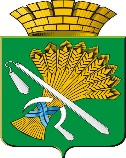 ДУМА КАМЫШЛОВСКОГО ГОРОДСКОГО ОКРУГА(седьмого созыва)РЕШЕНИЕот 24.05.2018 г.                                   	№ 253 	                        город КамышловВ соответствии с постановлением главы Камышловского городского округа от 15.05.2018 № 427 «О внесении на рассмотрение и утверждение Думой Камышловского городского округа проекта решения «О внесении изменений в решение Думы Камышловского городского округа от 07.12.2017           № 190 «О бюджете Камышловского городского округа на 2018 год и плановый период 2019 и 2020 годов» и руководствуясь Уставом Камышловского городского округа, Дума Камышловского городского округаРЕШИЛА:1. Внести в решение Думы Камышловского городского округа от 07.12.2017 № 190 «О бюджете Камышловского городского округа на 2018 год и плановый период 2019 и 2020 годов» следующие изменения с учётом поправок в проект решения, внесённых на заседании Думы городского округа:1.1. Подпункт 1 пункта 1 изложить в следующей редакции: «1) общий объем доходов бюджета Камышловского городского округа составляет:на 2018 год – 968 901 327,04 рублей, в том числе объем межбюджетных трансфертов из областного бюджета – 643 477 519,0 рублей;на 2019 год – 803 604 100,0 рублей, в том числе объем межбюджетных трансфертов из областного бюджета – 495 420 100,0 рублей;на 2020 год – 812 266 200,0 рублей, в том числе объем межбюджетных трансфертов из областного бюджета – 486 938 200,0 рублей;»1.2. Подпункт 2 пункта 1 изложить в следующей редакции:«2) общий объем расходов бюджета Камышловского городского округа  составляет:на 2018 год – 991 349 143,12 рубля;на 2019 год – 799 050 100,0 рублей;на 2020 год – 812 103 200,0 рублей;»1.3. Подпункт 3 пункта 1 изложить в следующей редакции:«3) общий объем бюджетных ассигнований, направляемых из бюджета Камышловского городского округа на исполнение публичных нормативных обязательств Камышловского городского округа составляет:в 2018 году – 87 933 989,75 рублей;в 2019 году – 95 249 621,0 рубль;в 2020 году – 95 248 621,0 рубль;»1.4. Подпункт 4 пункта 1 изложить в следующей редакции:«4) Общий объем бюджетных ассигнований резервного фонда администрации Камышловского городского округа:в 2018 году – 320 289,0 рублей;в 2019 году – 2 000 000,0 рублей;в 2020 году – 2 000 000,0 рублей;1.5. Подпункт 5 пункта 1 изложить в следующей редакции:«5) общий объем бюджетных ассигнований муниципального дорожного фонда Камышловского городского округа составляет:в 2018 году – 68 078 734,95 рубля;в 2019 году – 20 600 000,0 рублей;в 2020 году – 20 600 000,0 рублей;»2. Внести соответствующие изменения и изложить в новой редакции: Объем доходов бюджета Камышловского городского округа на 2018 год, сгруппированных в соответствии с классификацией доходов бюджетов Российской Федерации (приложение 2);Распределение бюджетных ассигнований по разделам, подразделам, целевым статьям (муниципальным программам Камышловского городского округа и непрограммным направлениям деятельности), группам и подгруппам видов расходов классификации расходов бюджетов на 2018 год (приложение 5);Распределение бюджетных ассигнований по разделам, подразделам, целевым статьям (муниципальным программам Камышловского городского округа и непрограммным направлениям деятельности), группам и подгруппам видов расходов классификации расходов бюджетов на 2019 и 2020 годы (приложение 6);Ведомственную структуру расходов бюджета Камышловского городского округа на 2018 год (приложение 7);Ведомственную структуру расходов бюджета Камышловского городского округа на 2019 и 2020 годы (приложение 8);Перечень муниципальных программ Камышловского городского округа, подлежащих реализации в 2018 году (приложение 9);Перечень муниципальных программ Камышловского городского округа, подлежащих реализации в 2019 и 2020 годах (приложение 10);Свод источников финансирования дефицита бюджета Камышловского городского округа на 2018 год (приложение 11);3. Настоящее решение вступает в силу с момента принятия.4. Опубликовать данное решение в газете «Камышловские известия» (без приложений) и разместить его на официальном сайте в информационно-телекоммуникационной сети «Интернет», расположенном по адресу: http://www.gorod-kamyshlov.ru.5. Контроль исполнения настоящего решения возложить на комитет по экономике и бюджету Думы Камышловского городского округа (Лаптев А.Ю.)Председатель ДумыКамышловского городского округа                                         Т.А. Чикунова Глава Камышловского городского округа                              А.В. Половников Приложение 2к решению Думы Камышловского городского округа  от ___________ г. №_____ Объем доходов бюджета Камышловского городского округа на 2018 год, сгруппированных в соответствии с классификацией доходов бюджетов Российской ФедерацииПриложение 5 к решению Думы Камышловского городского округа от ___________ г. № ____ Распределение бюджетных ассигнований по разделам, подразделам, целевым статьям (муниципальным программам Камышловского городского округа и непрограммным направлениям деятельности), группам и подгруппам видов расходов классификации расходов бюджетов на 2018 годПриложение 6 к решению Думы Камышловского городского округа от ___________ г. № ____ Распределение бюджетных ассигнований по разделам, подразделам, целевым статьям (муниципальным программам Камышловского городского округа и непрограммным направлениям деятельности), группам и подгруппам видов расходов классификации расходов бюджетов на 2019 и 2020 годыПриложение 7 к решению Думы Камышловского городского округа от __________г. № ______Ведомственная структура расходов бюджета Камышловского городского округа на 2018 годПриложение 8 к решению Думы Камышловского городского округа от __________г. № ______Ведомственная структура расходов бюджета Камышловского городского округа на 2019 и 2020 годыПриложение 9  к решению Думы Камышловского городского округа от __________ г. № _____Перечень муниципальных программ Камышловского городского округа, подлежащих реализации в 2018 годуПриложение 10 к решению Думы Камышловскогогородского округа от___________№____Перечень муниципальных программ Камышловского городского округа, подлежащих реализации в 2019 и 2020 годахПриложение  11к решению Думы Камышловского городского округа от ___________г.  N ____  Свод источников финансирования дефицита бюджета Камышловского городского округа на 2018 годО внесении изменений в решение Думы Камышловского городского округа от 07.12.2017 № 190 «О бюджете Камышловского городского округа на 2018 год и плановый период 2019 и 2020 годов»№ строкиКод бюджетной классификацииНаименования доходовСумма, руб№ строкиКод бюджетной классификацииНаименования доходовСумма, руб12341000 1 00 00000 00 0000 000НАЛОГОВЫЕ И НЕНАЛОГОВЫЕ ДОХОДЫ325 423 808,042000 1 01 00000 00 0000 000  НАЛОГИ НА ПРИБЫЛЬ, ДОХОДЫ258 421 650,003000 1 01 02010 01 0000 000    Налог на доходы физических лиц с доходов, источником которых является налоговый агент, за исключением доходов, в отношении которых исчисление и уплата налога осуществляются в соответствии со статьями 227, 227.1 и 228 Налогового кодекса Российской Федерации253 621 650,004182 1 01 02010 01 0000 110Налог на доходы физических лиц с доходов, источником которых является налоговый агент, за исключением доходов, в отношении которых исчисление и уплата налога осуществляются в соответствии со статьями 227, 227.1 и 228 Налогового кодекса Российской Федерации253 621 650,005000 1 01 02020 01 0000 000    Налог на доходы физических лиц с доходов, полученных от осуществления деятельности физическими лицами, зарегистрированными в качестве индивидуальных предпринимателей, нотариусов, занимающихся частной практикой, адвокатов, учредивших адвокатские кабинеты, и других лиц, занимающихся частной практикой в соответствии со статьей 227 Налогового кодекса Российской Федерации600 000,006182 1 01 02020 01 0000 110Налог на доходы физических лиц с доходов, полученных от осуществления деятельности физическими лицами, зарегистрированными в качестве индивидуальных предпринимателей, нотариусов, занимающихся частной практикой, адвокатов, учредивших адвокатские кабинеты, и других лиц, занимающихся частной практикой в соответствии со статьей 227 Налогового кодекса Российской Федерации600 000,007000 1 01 02030 01 0000 000    Налог на доходы физических лиц с доходов, полученных физическими лицами в соответствии со статьей 228 Налогового кодекса Российской Федерации2 500 000,008182 1 01 02030 01 0000 110Налог на доходы физических лиц с доходов, полученных физическими лицами в соответствии со статьей 228 Налогового кодекса Российской Федерации2 500 000,009000 1 01 02040 01 0000 000    Налог на доходы физических лиц в виде фиксированных авансовых платежей с доходов, полученных физическими лицами, являющимися иностранными гражданами, осуществляющими трудовую деятельность по найму на основании патента в соответствии со статьей 227.1 Налогового кодекса Российской Федерации1 700 000,0010182 1 01 02040 01 0000 110Налог на доходы физических лиц в виде фиксированных авансовых платежей с доходов, полученных физическими лицами, являющимися иностранными гражданами, осуществляющими трудовую деятельность по найму на основании патента в соответствии со статьей 227.1 Налогового кодекса Российской Федерации1 700 000,0011000 1 03 00000 00 0000 000  НАЛОГИ НА ТОВАРЫ (РАБОТЫ, УСЛУГИ), РЕАЛИЗУЕМЫЕ НА ТЕРРИТОРИИ РОССИЙСКОЙ ФЕДЕРАЦИИ7 346 000,0012000 1 03 02230 01 0000 000    Доходы от уплаты акцизов на дизельное топливо, подлежащие распределению между бюджетами субъектов Российской Федерации и местными бюджетами с учетом установленных дифференцированных нормативов отчислений в местные бюджеты2 554 000,0013100 1 03 02230 01 0000 110Доходы от уплаты акцизов на дизельное топливо, подлежащие распределению между бюджетами субъектов Российской Федерации и местными бюджетами с учетом установленных дифференцированных нормативов отчислений в местные бюджеты2 554 000,0014000 1 03 02240 01 0000 000    Доходы от уплаты акцизов на моторные масла для дизельных и (или) карбюраторных (инжекторных) двигателей, подлежащие распределению между бюджетами субъектов Российской Федерации и местными бюджетами с учетом установленных дифференцированных нормативов отчислений в местные бюджеты23 000,0015100 1 03 02240 01 0000 110Доходы от уплаты акцизов на моторные масла для дизельных и (или) карбюраторных (инжекторных) двигателей, подлежащие распределению между бюджетами субъектов Российской Федерации и местными бюджетами с учетом установленных дифференцированных нормативов отчислений в местные бюджеты23 000,0016000 1 03 02250 01 0000 000    Доходы от уплаты акцизов на автомобильный бензин, подлежащие распределению между бюджетами субъектов Российской Федерации и местными бюджетами с учетом установленных дифференцированных нормативов отчислений в местные бюджеты5 299 000,0017100 1 03 02250 01 0000 110Доходы от уплаты акцизов на автомобильный бензин, подлежащие распределению между бюджетами субъектов Российской Федерации и местными бюджетами с учетом установленных дифференцированных нормативов отчислений в местные бюджеты5 299 000,0018000 1 03 02260 01 0000 000    Доходы от уплаты акцизов на прямогонный бензин, подлежащие распределению между бюджетами субъектов Российской Федерации и местными бюджетами с учетом установленных дифференцированных нормативов отчислений в местные бюджеты-530 000,0019100 1 03 02260 01 0000 110Доходы от уплаты акцизов на прямогонный бензин, подлежащие распределению между бюджетами субъектов Российской Федерации и местными бюджетами с учетом установленных дифференцированных нормативов отчислений в местные бюджеты-530 000,0020000 1 05 00000 00 0000 000  НАЛОГИ НА СОВОКУПНЫЙ ДОХОД24 937 000,0021000 1 05 01011 01 0000 000    Налог, взимаемый с налогоплательщиков, выбравших в качестве объекта налогообложения доходы3 620 000,0022182 1 05 01011 01 0000 110Налог, взимаемый с налогоплательщиков, выбравших в качестве объекта налогообложения доходы3 620 000,0023000 1 05 01021 01 0000 000    Налог, взимаемый с налогоплательщиков, выбравших в качестве объекта налогообложения доходы, уменьшенные на величину расходов (в том числе минимальный налог, зачисляемый в бюджеты субъектов Российской Федерации)2 313 000,0024182 1 05 01021 01 0000 110Налог, взимаемый с налогоплательщиков, выбравших в качестве объекта налогообложения доходы, уменьшенные на величину расходов2 313 000,0025000 1 05 02010 02 0000 000    Единый налог на вмененный доход для отдельных видов деятельности17 418 000,0026182 1 05 02010 02 0000 110Единый налог на вмененный доход для отдельных видов деятельности17 418 000,0027000 1 05 03010 01 0000 000    Единый сельскохозяйственный налог11 000,0028182 1 05 03010 01 0000 110Единый сельскохозяйственный налог11 000,0029000 1 05 04010 02 0000 000    Налог, взимаемый в связи с применением патентной системы налогообложения, зачисляемый в бюджеты городских округов1 575 000,0030182 1 05 04010 02 0000 110Налог, взимаемый в связи с применением патентной системы налогообложения, зачисляемый в бюджеты городских округов1 575 000,0031000 1 06 00000 00 0000 000  НАЛОГИ НА ИМУЩЕСТВО16 830 350,0032000 1 06 01020 04 0000 000    Налог на имущество физических лиц, взимаемый по ставкам, применяемым к объектам налогообложения, расположенным в границах городских округов5 510 000,0033182 1 06 01020 04 0000 110Налог на имущество физических лиц, взимаемый по ставкам, применяемым к объектам налогообложения, расположенным в границах городских округов5 510 000,0034000 1 06 06032 04 0000 000    Земельный налог с организаций, обладающих земельным участком, расположенным в границах городских округов7 744 350,0035182 1 06 06032 04 0000 110Земельный налог с организаций, обладающих земельным участком, расположенным в границах городских округов7 744 350,0036000 1 06 06042 04 0000 000    Земельный налог с физических лиц, обладающих земельным участком, расположенным в границах городских округов3 576 000,0037182 1 06 06042 04 0000 110Земельный налог с физических лиц, обладающих земельным участком, расположенным в границах городских округов3 576 000,0038000 1 08 00000 00 0000 000  ГОСУДАРСТВЕННАЯ ПОШЛИНА6 033 000,0039000 1 08 03010 01 0000 000    Государственная пошлина по делам, рассматриваемым в судах общей юрисдикции, мировыми судьями (за исключением Верховного Суда Российской Федерации)6 013 000,0040182 1 08 03010 01 0000 110Государственная пошлина по делам, рассматриваемым в судах общей юрисдикции, мировыми судьями (за исключением Верховного Суда Российской Федерации) (сумма платежа (перерасчеты, недоимка и задолженность по соответствующему платежу, в том числе по отмененному)6 013 000,0041000 1 08 07150 01 0000 000    Государственная пошлина за выдачу разрешения на установку рекламной конструкции20 000,0042902 1 08 07150 01 0000 110Государственная пошлина за выдачу разрешения на установку рекламной конструкции20 000,0043000 1 11 00000 00 0000 000  ДОХОДЫ ОТ ИСПОЛЬЗОВАНИЯ ИМУЩЕСТВА, НАХОДЯЩЕГОСЯ В ГОСУДАРСТВЕННОЙ И МУНИЦИПАЛЬНОЙ СОБСТВЕННОСТИ8 066 100,0044000 1 11 05012 04 0000 000    Доходы, получаемые в виде арендной платы за земельные участки, государственная собственность на которые не разграничена и которые расположены в границах городских округов, а также средства от продажи права на заключение договоров аренды указанных земельных участков4 103 500,0045902 1 11 05012 04 0000 120Доходы, получаемые в виде арендной платы за земельные участки, государственная собственность на которые не разграничена и которые расположены в границах городских округов, а также средства от продажи права на заключение договоров аренды указанных земельных участков4 103 500,0046000 1 11 05074 04 0000 000    Доходы от сдачи в аренду имущества, составляющего казну городских округов (за исключением земельных участков)3 933 800,0047901 1 11 05074 04 0000 120Доходы от сдачи в аренду имущества, составляющего казну городских округов (за исключением земельных участков)2 236 800,0048902 1 11 05074 04 0000 120Доходы от сдачи в аренду имущества, составляющего казну городских округов (за исключением земельных участков)897 000,0049902 1 11 05074 04 0000 120Доходы от сдачи в аренду имущества, составляющего казну городских округов (за исключением земельных участков)300 000,0050902 1 11 05074 04 0000 120Доходы от сдачи в аренду имущества, составляющего казну городских округов (за исключением земельных участков)500 000,0051000 1 11 07014 04 0000 000    Доходы от перечисления части прибыли, остающейся после уплаты налогов и иных обязательных платежей муниципальных унитарных предприятий, созданных городскими округами28 800,0052902 1 11 07014 04 0000 120Доходы от перечисления части прибыли, остающейся после уплаты налогов и иных обязательных платежей муниципальных унитарных предприятий, созданных городскими округами28 800,0053000 1 12 00000 00 0000 000  ПЛАТЕЖИ ПРИ ПОЛЬЗОВАНИИ ПРИРОДНЫМИ РЕСУРСАМИ276 000,0054000 1 12 01010 01 0000 000    Плата за выбросы загрязняющих веществ в атмосферный воздух стационарными объектами53 500,0055048 1 12 01010 01 0000 120Плата за выбросы загрязняющих веществ в атмосферный воздух стационарными объектами (федеральные государственные органы, Банк России, органы управления государственными внебюджетными фондами Российской Федерации)53 500,0056000 1 12 01020 01 0000 000    Плата за выбросы загрязняющих веществ в атмосферный воздух передвижными объектами500,0057048 1 12 01020 01 0000 120Плата за выбросы загрязняющих веществ в атмосферный воздух передвижными объектами (федеральные государственные органы, Банк России, органы управления государственными внебюджетными фондами Российской Федерации)500,0058000 1 12 01030 01 0000 000    Плата за сбросы загрязняющих веществ в водные объекты2 000,0059048 1 12 01030 01 0000 120Плата за сбросы загрязняющих веществ в водные объекты (федеральные государственные органы, Банк России, органы управления государственными внебюджетными фондами Российской Федерации)2 000,0060000 1 12 01040 01 0000 000    Плата за размещение отходов производства и потребления220 000,0061048 1 12 01040 01 0000 120Плата за размещение отходов производства и потребления (федеральные государственные органы, Банк России, органы управления государственными внебюджетными фондами Российской Федерации)220 000,0062000 1 14 00000 00 0000 000  ДОХОДЫ ОТ ПРОДАЖИ МАТЕРИАЛЬНЫХ И НЕМАТЕРИАЛЬНЫХ АКТИВОВ762 200,0063000 1 14 06012 04 0000 000    Доходы от продажи земельных участков, государственная собственность на которые не разграничена и которые расположены в границах городских округов762 200,0064902 1 14 06012 04 0000 430Доходы от продажи земельных участков, государственная собственность на которые не разграничена и которые расположены в границах городских округов762 200,0065000 1 16 00000 00 0000 000  ШТРАФЫ, САНКЦИИ, ВОЗМЕЩЕНИЕ УЩЕРБА2 751 508,0466000 1 16 03030 01 0000 000    Денежные взыскания (штрафы) за административные правонарушения в области налогов и сборов, предусмотренные Кодексом Российской Федерации об административных правонарушениях22 000,0067182 1 16 03030 01 0000 140Денежные взыскания (штрафы) за административные правонарушения в области налогов и сборов, предусмотренные Кодексом Российской Федерации об административных правонарушениях (федеральные государственные органы, Банк России, органы управления государственными внебюджетными фондами Российской Федерации)22 000,0068000 1 16 08010 01 0000 000    Денежные взыскания (штрафы) за административные правонарушения в области государственного регулирования производства и оборота этилового спирта, алкогольной, спиртосодержащей продукции42 000,0069188 1 16 08010 01 0000 140Денежные взыскания (штрафы) за административные правонарушения в области государственного регулирования производства и оборота этилового спирта, алкогольной, спиртосодержащей продукции (федеральные государственные органы, Банк России, органы управления государственными внебюджетными фондами Российской Федерации)42 000,0070000 1 16 21040 04 0000 000    Денежные взыскания (штрафы) и иные суммы, взыскиваемые с лиц, виновных в совершении преступлений, и в возмещение ущерба имуществу, зачисляемые в бюджеты городских округов268 000,0071188 1 16 21040 04 0000 140Денежные взыскания (штрафы) и иные суммы, взыскиваемые с лиц, виновных в совершении преступлений, и в возмещение ущерба имуществу, зачисляемые в бюджеты городских округов (федеральные государственные органы, Банк России, органы управления государственными внебюджетными фондами Российской Федерации)268 000,0072000 1 16 23041 04 0000 000    Доходы от возмещения ущерба при возникновении страховых случаев по обязательному страхованию гражданской ответственности, когда выгодоприобретателями выступают получатели средств бюджетов городских округов31 608,0473906 1 16 23041 04 0000 140Доходы от возмещения ущерба при возникновении страховых случаев по обязательному страхованию гражданской ответственности, когда выгодоприобретателями выступают получатели средств бюджетов городских округов31 608,0474000 1 16 25050 01 0000 000    Денежные взыскания (штрафы) за нарушение законодательства в области охраны окружающей среды85 000,0075141 1 16 25050 01 0000 140Денежные взыскания (штрафы) за нарушение законодательства в области охраны окружающей среды (федеральные государственные органы, Банк России, органы управления государственными внебюджетными фондами Российской Федерации)85 000,0076000 1 16 25060 01 0000 000    Денежные взыскания (штрафы) за нарушение земельного законодательства170 000,0077321 1 16 25060 01 0000 140Денежные взыскания (штрафы) за нарушение земельного законодательства (федеральные государственные органы, Банк России, органы управления государственными внебюджетными фондами Российской Федерации)170 000,0078000 1 16 28000 01 0000 000    Денежные взыскания (штрафы) за нарушение законодательства в области обеспечения санитарно-эпидемиологического благополучия человека и законодательства в сфере защиты прав потребителей550 000,0079141 1 16 28000 01 0000 140Денежные взыскания (штрафы) за нарушение законодательства в области обеспечения санитарно-эпидемиологического благополучия человека и законодательства в сфере защиты прав потребителей (федеральные государственные органы, Банк России, органы управления государственными внебюджетными фондами Российской Федерации)550 000,0080000 1 16 30030 01 0000 000    Прочие денежные взыскания (штрафы) за правонарушения в области дорожного движения22 000,0081188 1 16 30030 01 0000 140Прочие денежные взыскания (штрафы) за правонарушения в области дорожного движения (федеральные государственные органы, Банк России, органы управления государственными внебюджетными фондами Российской Федерации)22 000,0082000 1 16 43000 01 0000 000    Денежные взыскания (штрафы) за нарушение законодательства Российской Федерации об административных правонарушениях, предусмотренные статьей 20.25 Кодекса Российской Федерации об административных правонарушениях200 000,0083188 1 16 43000 01 0000 140Денежные взыскания (штрафы) за нарушение законодательства Российской Федерации об административных правонарушениях, предусмотренные статьей 20.25 Кодекса Российской Федерации об административных правонарушениях (федеральные государственные органы, Банк России, органы управления государственными внебюджетными фондами Российской Федерации)200 000,0084000 1 16 51020 02 0000 000    Денежные взыскания (штрафы), установленные законами субъектов Российской Федерации за несоблюдение муниципальных правовых актов, зачисляемые в бюджеты городских округов150 000,0085901 1 16 51020 02 0000 140Денежные взыскания (штрафы), установленные законами субъектов Российской Федерации за несоблюдение муниципальных правовых актов, зачисляемые в бюджеты городских округов150 000,0086000 1 16 90040 04 0000 000    Прочие поступления от денежных взысканий (штрафов) и иных сумм в возмещение ущерба, зачисляемые в бюджеты городских округов1 210 900,0087005 1 16 90040 04 0000 140Прочие поступления от денежных взысканий (штрафов) и иных сумм в возмещение ущерба, зачисляемые в бюджеты городских округов5 000,0088017 1 16 90040 04 0000 140Прочие поступления от денежных взысканий (штрафов) и иных сумм в возмещение ущерба, зачисляемые в бюджеты городских округов30 900,0089035 1 16 90040 04 0000 140Прочие поступления от денежных взысканий (штрафов) и иных сумм в возмещение ущерба, зачисляемые в бюджеты городских округов150 000,0090045 1 16 90040 04 0000 140Прочие поступления от денежных взысканий (штрафов) и иных сумм в возмещение ущерба, зачисляемые в бюджеты городских округов 250 000,0091141 1 16 90040 04 0000 140Прочие поступления от денежных взысканий (штрафов) и иных сумм в возмещение ущерба, зачисляемые в бюджеты городских округов (федеральные государственные органы, Банк России, органы управления государственными внебюджетными фондами Российской Федерации) 25 000,0092188 1 16 90040 04 0000 140Прочие поступления от денежных взысканий (штрафов) и иных сумм в возмещение ущерба, зачисляемые в бюджеты городских округов (федеральные государственные органы, Банк России, органы управления государственными внебюджетными фондами Российской Федерации)750 000,0093000 2 00 00000 00 0000 000БЕЗВОЗМЕЗДНЫЕ ПОСТУПЛЕНИЯ643 477 519,0094000 2 02 00000 00 0000 000  БЕЗВОЗМЕЗДНЫЕ ПОСТУПЛЕНИЯ ОТ ДРУГИХ БЮДЖЕТОВ БЮДЖЕТНОЙ СИСТЕМЫ РОССИЙСКОЙ ФЕДЕРАЦИИ643 477 519,0095000 2 02 15001 04 0000 000    Дотации бюджетам городских округов на выравнивание бюджетной обеспеченности15 762 000,0096919 2 02 15001 04 0000 151Дотации бюджетам городских округов на выравнивание бюджетной обеспеченности15 762 000,0097000 2 02 25555 04 0000 000    Субсидии бюджетам городских округов на поддержку государственных программ субъектов Российской Федерации и муниципальных программ формирования современной городской среды24 230 800,0098901 2 02 25555 04 0000 151Субсидии на поддержку государственных программ субъектов Российской Федерации и муниципальных программ формирования современной городской среды24 230 800,0099000 2 02 29999 04 0000 000    Прочие субсидии бюджетам городских округов240 584 500,00100906 2 02 29999 04 0000 151Прочие субсидии бюджетам городских округов. Субсидии на организацию отдыха детей в каникулярное время7 863 500,00101906 2 02 29999 04 0000 151Прочие субсидии бюджетам городских округов. Осуществление мероприятий по обеспечению питанием обучающихся в муниципальных общеобразовательных организациях14 641 000,00102919 2 02 29999 04 0000 151Прочие субсидии бюджетам городских округов. Субсидии на выравнивание бюджетной обеспеченности муниципальных районов (городских округов) по реализации ими их отдельных расходных обязательств по вопросам местного значения218 080 000,00103000 2 02 30022 04 0000 000    Субвенции бюджетам городских округов на предоставление гражданам субсидий на оплату жилого помещения и коммунальных услуг30 696 000,00104901 2 02 30022 04 0000 151Субвенции бюджетам городских округов на предоставление гражданам субсидий на оплату жилого помещения и коммунальных услуг30 696 000,00105000 2 02 30024 04 0000 000    Субвенции бюджетам городских округов на выполнение передаваемых полномочий субъектов Российской Федерации46 722 300,00106901 2 02 30024 04 0000 151Субвенции бюджетам городских округов на выполнение передаваемых полномочий субъектов Российской Федерации. Субвенции на осуществление государственного полномочия Свердловской области по хранению, комплектованию, учету и использованию архивных документов, относящихся к государственной собственности Свердловской области517 000,00107901 2 02 30024 04 0000 151Субвенции бюджетам городских округов на выполнение передаваемых полномочий субъектов Российской Федерации. Субвенции на осуществление государственного полномочия Свердловской области по предоставлению отдельным категориям граждан компенсации расходов на оплату жилого помещения и коммунальных услуг44 870 000,00108901 2 02 30024 04 0000 151Субвенции бюджетам городских округов на выполнение передаваемых полномочий субъектов Российской Федерации. Субвенция на осуществление государственного полномочия по определению перечня лиц, уполномоченных составлять протоколы об административных правонарушениях, предусмотренных законом Свердловской области100,00109901 2 02 30024 04 0000 151Субвенции бюджетам городских округов на выполнение передаваемых полномочий субъектов Российской Федерации. Субвенции на осуществление государственного полномочия по созданию административных комиссий.106 400,00110901 2 02 30024 04 0000 151Субвенции бюджетам городских округов на выполнение передаваемых полномочий субъектов Российской Федерации. Субвенция на осуществление государственного полномочия Свердловской области по предоставлению гражданам, проживающим на территории Свердловской области, меры социальной поддержки по частичному освобождению от платы за коммунальные услуги615 000,00111901 2 02 30024 04 0000 151Субвенции бюджетам городских округов на выполнение передаваемых полномочий субъектов Российской Федерации. Субвенция на осуществление государственного полномочия Свердловской области по организации проведения мероприятий по отлову и содержанию безнадзорных собак613 800,00112000 2 02 35120 04 0000 000    Субвенции бюджетам городских округов на осуществление полномочий по составлению (изменению) списков кандидатов в присяжные заседатели федеральных судов общей юрисдикции в Российской Федерации145 900,00113901 2 02 35120 04 0000 151Субвенции на осуществление полномочий по составлению (изменению) списков кандидатов в присяжные заседатели федеральных судов общей юрисдикции в Российской Федерации145 900,00114000 2 02 35250 04 0000 000    Субвенции бюджетам городских округов на оплату жилищно-коммунальных услуг отдельным категориям граждан14 334 000,00115901 2 02 35250 04 0000 151Субвенции на оплату жилищно-коммунальных услуг отдельным категориям граждан14 334 000,00116000 2 02 35462 04 0000 000    Субвенции бюджетам городских округов на компенсацию отдельным категориям граждан оплаты взноса на капитальный ремонт общего имущества в многоквартирном доме29 700,00117901 2 02 35462 04 0000 151Субсидии на компенсацию отдельным категориям граждан оплаты взноса на капитальный ремонт общего имущества в многоквартирном доме29 700,00118000 2 02 39999 04 0000 000    Прочие субвенции бюджетам городских округов268 914 000,00119906 2 02 39999 04 0000 151Прочие субвенции бюджетам городских округов. Субвенции на финансовое обеспечение государственных гарантий реализации прав на получение общедоступного и бесплатного дошкольного, начального общего, основного общего, среднего общего образования в муниципальных общеобразовательных организациях и финансовое обеспечение дополнительного образования детей в муниципальных общеобразовательных организациях в части финансирования расходов на оплату труда работников общеобразовательных организаций 137 063 000,00120906 2 02 39999 04 0000 151Прочие субвенции бюджетам городских округов. Субвенции на финансовое обеспечение государственных гарантий реализации прав на получение общедоступного и бесплатного дошкольного, начального общего, основного общего, среднего общего образования в муниципальных общеобразовательных организациях и финансовое обеспечение дополнительного образования детей в муниципальных общеобразовательных организациях в части финансирования расходов на приобретение учебников и учебных пособий, средств обучения, игр, игрушек7 368 000,00121906 2 02 39999 04 0000 151Прочие субвенции бюджетам городских округов. Субвенции на финансовое обеспечение государственных гарантий реализации прав на получение общедоступного и бесплатного дошкольного образования в муниципальных дошкольных образовательных организациях в части финансирования расходов на оплату труда работников дошкольных образовательных организаций122 565 000,00122906 2 02 39999 04 0000 151Прочие субвенции бюджетам городских округов. Субвенции на финансовое обеспечение государственных гарантий реализации прав на получение общедоступного и бесплатного дошкольного образования в муниципальных дошкольных образовательных организациях в части финансирования расходов на приобретение учебников и учебных пособий, средств обучения, игр, игрушек1 918 000,00123000 2 02 49999 04 0000 000    Прочие межбюджетные трансферты, передаваемые бюджетам городских округов2 058 319,00124901 2 02 49999 04 0000 151Прочие межбюджетные трансферты, передаваемые бюджетам городских округов. Ремонт участка тепловой сети от ТК 2 до ТК 5 по ул. Карловарской, котельной "Строителей, 1"505 986,00125901 2 02 49999 04 0000 151Прочие межбюджетные трансферты, передаваемые бюджетам городских округов. Проведение голосования по отбору общественных территорий, подлежащих благоустройству, в рамках реализации муниципальных программ формирования современной городской среды108 400,00126901 2 02 49999 04 0000 151Прочие межбюджетные трансферты, передаваемые бюджетам городских округов. Приобретение и установка скамеек и урн в сквере, расположенном по адресу: город Камышлов, ул. Маяковского - ул. Энгельса98 134,00127906 2 02 49999 04 0000 151Прочие межбюджетные трансферты, передаваемые бюджетам городских округов. Обеспечение дополнительных гарантий по социальной поддержке детей-сирот и детей, оставшихся без попечения родителей, лиц из числа детей-сирот и детей, оставшихся без попечения родителей, лиц, потерявших в период обучения обоих родителей или единственного родителя, обучающихся в муниципальных образовательных организациях145 800,00128906 2 02 49999 04 0000 151Прочие межбюджетные трансферты, передаваемые бюджетам городских округов. Поддержка победителей конкурса среди муниципальных дошкольных образовательных организаций, расположенных на территории Свердловской области, осуществляющих образовательную деятельность в соответствии с целями и задачами проекта "Уральская инженерная школа"1 000 000,00129906 2 02 49999 04 0000 151Прочие межбюджетные трансферты, передаваемые бюджетам городских округов. Приобретение татами для Муниципального автономного учреждения дополнительного образования "Детско-юношеская спортивная школа" Камышловского городского округа99 999,00130906 2 02 49999 04 0000 151Прочие межбюджетные трансферты, передаваемые бюджетам городских округов. Приобретение экипировки для хоккея с шайбой для муниципального бюджетного учреждения "Центр развития физической культуры, спорта и патриотического воспитания"100 000,00Итого доходовИтого доходов968 901 327,04Но-мер стро-киКод раздела, под-разделаКод целевой статьиКод вида расходовНаименование раздела, подраздела, целевой статьи или вида расходовСумма на 2018 год, руб.Но-мер стро-киКод раздела, под-разделаКод целевой статьиКод вида расходовНаименование раздела, подраздела, целевой статьи или вида расходовСумма на 2018 год, руб.123456101000000000000000ОБЩЕГОСУДАРСТВЕННЫЕ ВОПРОСЫ109 998 696,44201020000000000000  Функционирование высшего должностного лица субъекта Российской Федерации и муниципального образования1 850 662,00301029000000000000    Непрограммные направления деятельности1 850 662,00401029900000000000      Непрограммные направления деятельности1 850 662,00501029900121000000        Глава муниципального образования1 850 662,00601029900121000100          Расходы на выплаты персоналу в целях обеспечения выполнения функций государственными (муниципальными) органами, казенными учреждениями, органами управления государственными внебюджетными фондами1 850 662,00701029900121000120            Расходы на выплаты персоналу государственных (муниципальных) органов1 850 662,00801030000000000000  Функционирование законодательных (представительных) органов государственной власти и представительных органов муниципальных образований3 793 315,00901039000000000000    Непрограммные направления деятельности3 793 315,001001039900000000000      Непрограммные направления деятельности3 793 315,001101039900221000000        Центральный аппарат1 806 185,001201039900221000100          Расходы на выплаты персоналу в целях обеспечения выполнения функций государственными (муниципальными) органами, казенными учреждениями, органами управления государственными внебюджетными фондами1 525 792,001301039900221000120            Расходы на выплаты персоналу государственных (муниципальных) органов1 525 792,001401039900221000200          Закупка товаров, работ и услуг для обеспечения государственных (муниципальных) нужд280 393,001501039900221000240            Иные закупки товаров, работ и услуг для обеспечения государственных (муниципальных) нужд280 393,001601039900321000000        Председатель представительного органа муниципального образования1 359 378,001701039900321000100          Расходы на выплаты персоналу в целях обеспечения выполнения функций государственными (муниципальными) органами, казенными учреждениями, органами управления государственными внебюджетными фондами1 359 378,001801039900321000120            Расходы на выплаты персоналу государственных (муниципальных) органов1 359 378,001901039900421000000        Депутаты представительного органа муниципального образования627 752,002001039900421000100          Расходы на выплаты персоналу в целях обеспечения выполнения функций государственными (муниципальными) органами, казенными учреждениями, органами управления государственными внебюджетными фондами627 752,002101039900421000120            Расходы на выплаты персоналу государственных (муниципальных) органов627 752,002201040000000000000  Функционирование Правительства Российской Федерации, высших исполнительных органов государственной власти субъектов Российской Федерации, местных администраций42 475 716,762301049000000000000    Непрограммные направления деятельности42 475 716,762401049900000000000      Непрограммные направления деятельности42 475 716,762501049900221000000        Центральный аппарат42 475 716,762601049900221000100          Расходы на выплаты персоналу в целях обеспечения выполнения функций государственными (муниципальными) органами, казенными учреждениями, органами управления государственными внебюджетными фондами36 337 733,002701049900221000120            Расходы на выплаты персоналу государственных (муниципальных) органов36 337 733,002801049900221000200          Закупка товаров, работ и услуг для обеспечения государственных (муниципальных) нужд6 087 983,762901049900221000240            Иные закупки товаров, работ и услуг для обеспечения государственных (муниципальных) нужд6 087 983,763001049900221000800          Иные бюджетные ассигнования50 000,003101049900221000850            Уплата налогов, сборов и иных платежей50 000,003201050000000000000  Судебная система145 900,003301051000000000000    Муниципальная программа "Развитие социально-экономического комплекса Камышловского городского округа до 2020 года"145 900,003401051170000000000      Подпрограмма "Обеспечение реализации мероприятий муниципальной программы "Развитие социально-экономического комплекса Камышловского городского округа до 2020 года"145 900,003501051170851200000        Субвенции, предоставляемые за счет субвенции областному бюджету из федерального бюджета, для финансирования расходов на осуществление государственных полномочий по составлению списков кандидатов в присяжные заседатели федеральных судов общей юрисдикции по муниципальным образованиям, расположенным на территории Свердловской области145 900,003601051170851200200          Закупка товаров, работ и услуг для обеспечения государственных (муниципальных) нужд145 900,003701051170851200240            Иные закупки товаров, работ и услуг для обеспечения государственных (муниципальных) нужд145 900,003801060000000000000  Обеспечение деятельности финансовых, налоговых и таможенных органов и органов финансового (финансово-бюджетного) надзора13 989 097,003901069000000000000    Непрограммные направления деятельности13 989 097,004001069900000000000      Непрограммные направления деятельности13 989 097,004101069900221000000        Центральный аппарат13 028 123,004201069900221000100          Расходы на выплаты персоналу в целях обеспечения выполнения функций государственными (муниципальными) органами, казенными учреждениями, органами управления государственными внебюджетными фондами10 911 021,004301069900221000120            Расходы на выплаты персоналу государственных (муниципальных) органов10 911 021,004401069900221000200          Закупка товаров, работ и услуг для обеспечения государственных (муниципальных) нужд2 117 102,004501069900221000240            Иные закупки товаров, работ и услуг для обеспечения государственных (муниципальных) нужд2 117 102,004601069900521000000        Председатель контрольного органа муниципального образования960 974,004701069900521000100          Расходы на выплаты персоналу в целях обеспечения выполнения функций государственными (муниципальными) органами, казенными учреждениями, органами управления государственными внебюджетными фондами960 974,004801069900521000120            Расходы на выплаты персоналу государственных (муниципальных) органов960 974,004901110000000000000  Резервные фонды320 289,005001119000000000000    Непрограммные направления деятельности320 289,005101119900000000000      Непрограммные направления деятельности320 289,005201119901620000000        Резервный фонд администрации Камышловского городского округа320 289,005301119901620000800          Иные бюджетные ассигнования320 289,005401119901620000870            Резервные средства320 289,005501130000000000000  Другие общегосударственные вопросы47 423 716,685601131000000000000    Муниципальная программа "Развитие социально-экономического комплекса Камышловского городского округа до 2020 года"3 675 900,005701131150000000000      Подпрограмма "Обеспечение деятельности по комплектованию, учету, хранению и использованию архивных документов"3 569 400,005801131150646100000        Осуществление государственных полномочий органами местного самоуправления по хранению, комплектованию, учету и использованию архивных документов, относящихся к государственной собственности Свердловской области517 000,005901131150646100200          Закупка товаров, работ и услуг для обеспечения государственных (муниципальных) нужд517 000,006001131150646100240            Иные закупки товаров, работ и услуг для обеспечения государственных (муниципальных) нужд517 000,006101131150720000000        Организация деятельности муниципального архива3 052 400,006201131150720000600          Предоставление субсидий бюджетным, автономным учреждениям и иным некоммерческим организациям3 052 400,006301131150720000610            Субсидии бюджетным учреждениям3 052 400,006401131170000000000      Подпрограмма "Обеспечение реализации мероприятий муниципальной программы "Развитие социально-экономического комплекса Камышловского городского округа до 2020 года"106 500,006501131170641100000        Осуществление государственного полномочия Свердловской области по определению перечня должностных лиц, уполномоченных составлять протоколы об административных правонарушениях, предусмотренных законом Свердловской области100,006601131170641100200          Закупка товаров, работ и услуг для обеспечения государственных (муниципальных) нужд100,006701131170641100240            Иные закупки товаров, работ и услуг для обеспечения государственных (муниципальных) нужд100,006801131170741200000        Осуществление государственного полномочия Свердловской области по созданию административных комиссий106 400,006901131170741200100          Расходы на выплаты персоналу в целях обеспечения выполнения функций государственными (муниципальными) органами, казенными учреждениями, органами управления государственными внебюджетными фондами80 854,207001131170741200120            Расходы на выплаты персоналу государственных (муниципальных) органов80 854,207101131170741200200          Закупка товаров, работ и услуг для обеспечения государственных (муниципальных) нужд25 545,807201131170741200240            Иные закупки товаров, работ и услуг для обеспечения государственных (муниципальных) нужд25 545,807301132000000000000    Муниципальная программа "Повышение эффективности управления муниципальной собственностью Камышловского городского округа до 2020 года"4 029 204,007401132900000000000      Муниципальная программа "Повышение эффективности управления муниципальной собственностью Камышловского городского округа до 2020 года"4 029 204,007501132900120000000        Инвентаризация и оценка муниципального имущества998 440,007601132900120000200          Закупка товаров, работ и услуг для обеспечения государственных (муниципальных) нужд998 440,007701132900120000240            Иные закупки товаров, работ и услуг для обеспечения государственных (муниципальных) нужд998 440,007801132900220000000        Межевание земельных участков279 692,007901132900220000200          Закупка товаров, работ и услуг для обеспечения государственных (муниципальных) нужд279 692,008001132900220000240            Иные закупки товаров, работ и услуг для обеспечения государственных (муниципальных) нужд279 692,008101132900420000000        Содержание и ремонт муниципального имущества160 000,008201132900420000200          Закупка товаров, работ и услуг для обеспечения государственных (муниципальных) нужд160 000,008301132900420000240            Иные закупки товаров, работ и услуг для обеспечения государственных (муниципальных) нужд160 000,008401132900520000000        Снос ветхого недвижимого имущества1 550 000,008501132900520000200          Закупка товаров, работ и услуг для обеспечения государственных (муниципальных) нужд1 550 000,008601132900520000240            Иные закупки товаров, работ и услуг для обеспечения государственных (муниципальных) нужд1 550 000,008701132909920000000        Прочие расходы на управление и содержание программы1 041 072,008801132909920000200          Закупка товаров, работ и услуг для обеспечения государственных (муниципальных) нужд1 041 072,008901132909920000240            Иные закупки товаров, работ и услуг для обеспечения государственных (муниципальных) нужд1 041 072,009001133000000000000    Муниципальная программа "Развитие образования, культуры, спорта и молодежной политики в Камышловском городском округе до 2020 года"396 200,009101133100000000000      Подпрограмма "Профилактика асоциальных явлений в Камышловском городском округе"300 000,009201133100120000000        Мероприятия по профилактике асоциальных явлений300 000,009301133100120000600          Предоставление субсидий бюджетным, автономным учреждениям и иным некоммерческим организациям300 000,009401133100120000610            Субсидии бюджетным учреждениям300 000,009501133140000000000      Подпрограмма "Профилактика экстремизма и обеспечение гармонизации межнациональных и этноконфессиональных отношений на территории Камышловского городского округа"96 200,009601133140120000000        Мероприятия по гармонизации межэтнических отношений96 200,009701133140120000600          Предоставление субсидий бюджетным, автономным учреждениям и иным некоммерческим организациям96 200,009801133140120000610            Субсидии бюджетным учреждениям96 200,009901139000000000000    Непрограммные направления деятельности39 322 412,6810001139900000000000      Непрограммные направления деятельности39 322 412,6810101139900820000000        Исполнение судебных актов, предусматривающих обращение взыскания на средства местного бюджета по денежным обязательствам муниципальных учреждений Камышловского городского округа1 930 555,6810201139900820000800          Иные бюджетные ассигнования1 930 555,6810301139900820000830            Исполнение судебных актов1 930 555,6810401139900920000000        Исполнение судебных актов по искам к Камышловскому городскому округу о возмещении вреда, причиненного гражданину или юридическому лицу в результате незаконных действий (бездействия) государственных органов либо должностных лиц этих органов37 283 457,0010501139900920000800          Иные бюджетные ассигнования37 283 457,0010601139900920000830            Исполнение судебных актов37 283 457,0010701139902440700000        Проведение голосования по отбору общественных территорий, подлежащих благоустройству, в рамках реализации муниципальных программ формирования современной городской среды108 400,0010801139902440700200          Закупка товаров, работ и услуг для обеспечения государственных (муниципальных) нужд108 400,0010901139902440700240            Иные закупки товаров, работ и услуг для обеспечения государственных (муниципальных) нужд108 400,0011003000000000000000НАЦИОНАЛЬНАЯ БЕЗОПАСНОСТЬ И ПРАВООХРАНИТЕЛЬНАЯ ДЕЯТЕЛЬНОСТЬ8 606 109,2411103090000000000000  Защита населения и территории от чрезвычайных ситуаций природного и техногенного характера, гражданская оборона7 215 609,2411203091000000000000    Муниципальная программа "Развитие социально-экономического комплекса Камышловского городского округа до 2020 года"7 215 609,2411303091120000000000      Подпрограмма "Обеспечение мероприятий по гражданской обороне, предупреждению чрезвычайных ситуаций природного и техногенного характера, безопасности людей на водных объектах на территории Камышловского городского округа"795 400,0011403091120120000000        Подготовка и содержание в готовности необходимых сил и средств для защиты населения и территории от чрезвычайных ситуаций518 000,0011503091120120000200          Закупка товаров, работ и услуг для обеспечения государственных (муниципальных) нужд518 000,0011603091120120000240            Иные закупки товаров, работ и услуг для обеспечения государственных (муниципальных) нужд518 000,0011703091120220000000        Обеспечение защиты населения от опасностей, возникающих при ведении военных действий или вследствие этих действий, от чрезвычайных ситуаций природного и техногенного характера277 400,0011803091120220000200          Закупка товаров, работ и услуг для обеспечения государственных (муниципальных) нужд277 400,0011903091120220000240            Иные закупки товаров, работ и услуг для обеспечения государственных (муниципальных) нужд277 400,0012003091170000000000      Подпрограмма "Обеспечение реализации мероприятий муниципальной программы "Развитие социально-экономического комплекса Камышловского городского округа до 2020 года"6 420 209,2412103091171120000000        Обеспечение деятельности муниципальных учреждений6 420 209,2412203091171120000100          Расходы на выплаты персоналу в целях обеспечения выполнения функций государственными (муниципальными) органами, казенными учреждениями, органами управления государственными внебюджетными фондами4 407 889,4812303091171120000110            Расходы на выплаты персоналу казенных учреждений4 407 889,4812403091171120000200          Закупка товаров, работ и услуг для обеспечения государственных (муниципальных) нужд2 012 319,7612503091171120000240            Иные закупки товаров, работ и услуг для обеспечения государственных (муниципальных) нужд2 012 319,7612603100000000000000  Обеспечение пожарной безопасности1 024 300,0012703101000000000000    Муниципальная программа "Развитие социально-экономического комплекса Камышловского городского округа до 2020 года"1 024 300,0012803101130000000000      Подпрограмма "Пожарная безопасность на территории Камышловского городского округа"1 024 300,0012903101130120000000        Профилактика пожарной безопасности на территории Камышловского городского округа54 300,0013003101130120000200          Закупка товаров, работ и услуг для обеспечения государственных (муниципальных) нужд54 300,0013103101130120000240            Иные закупки товаров, работ и услуг для обеспечения государственных (муниципальных) нужд54 300,0013203101130220000000        Повышение уровня пожарной защиты территории Камышловского городского округа970 000,0013303101130220000200          Закупка товаров, работ и услуг для обеспечения государственных (муниципальных) нужд470 000,0013403101130220000240            Иные закупки товаров, работ и услуг для обеспечения государственных (муниципальных) нужд470 000,0013503101130220000800          Иные бюджетные ассигнования500 000,0013603101130220000810            Субсидии юридическим лицам (кроме некоммерческих организаций), индивидуальным предпринимателям, физическим лицам - производителям товаров, работ, услуг500 000,0013703140000000000000  Другие вопросы в области национальной безопасности и правоохранительной деятельности366 200,0013803141000000000000    Муниципальная программа "Развитие социально-экономического комплекса Камышловского городского округа до 2020 года"276 200,0013903141140000000000      Подпрограмма "Обеспечение общественной безопасности на территории Камышловского городского округа"276 200,0014003141140120000000        Обеспечение безопасности населения, снижение рисков возникновения террористических актов уровня защиты населения и территории Камышловского городского округа от антитеррористических актов276 200,0014103141140120000200          Закупка товаров, работ и услуг для обеспечения государственных (муниципальных) нужд276 200,0014203141140120000240            Иные закупки товаров, работ и услуг для обеспечения государственных (муниципальных) нужд276 200,0014303143000000000000    Муниципальная программа "Развитие образования, культуры, спорта и молодежной политики в Камышловском городском округе до 2020 года"90 000,0014403143140000000000      Подпрограмма "Профилактика экстремизма и обеспечение гармонизации межнациональных и этноконфессиональных отношений на территории Камышловского городского округа"90 000,0014503143140220000000        Мероприятия по профилактике экстремизма90 000,0014603143140220000600          Предоставление субсидий бюджетным, автономным учреждениям и иным некоммерческим организациям90 000,0014703143140220000610            Субсидии бюджетным учреждениям90 000,0014804000000000000000НАЦИОНАЛЬНАЯ ЭКОНОМИКА71 781 810,5014904050000000000000  Сельское хозяйство и рыболовство613 800,0015004051000000000000    Муниципальная программа "Развитие социально-экономического комплекса Камышловского городского округа до 2020 года"613 800,0015104051060000000000      Подпрограмма "Охрана окружающей среды Камышловского городского округа"613 800,0015204051060242П00000        Осуществление государственного полномочия Свердловской области по организации проведения мероприятий по отлову и содержанию безнадзорных собак613 800,0015304051060242П00200          Закупка товаров, работ и услуг для обеспечения государственных (муниципальных) нужд613 800,0015404051060242П00240            Иные закупки товаров, работ и услуг для обеспечения государственных (муниципальных) нужд613 800,0015504070000000000000  Лесное хозяйство559 275,5515604071000000000000    Муниципальная программа "Развитие социально-экономического комплекса Камышловского городского округа до 2020 года"459 275,5515704071170000000000      Подпрограмма "Обеспечение реализации мероприятий муниципальной программы "Развитие социально-экономического комплекса Камышловского городского округа до 2020 года"459 275,5515804071171120000000        Обеспечение деятельности муниципальных учреждений459 275,5515904071171120000100          Расходы на выплаты персоналу в целях обеспечения выполнения функций государственными (муниципальными) органами, казенными учреждениями, органами управления государственными внебюджетными фондами427 368,3516004071171120000110            Расходы на выплаты персоналу казенных учреждений427 368,3516104071171120000200          Закупка товаров, работ и услуг для обеспечения государственных (муниципальных) нужд31 907,2016204071171120000240            Иные закупки товаров, работ и услуг для обеспечения государственных (муниципальных) нужд31 907,2016304079000000000000    Непрограммные направления деятельности100 000,0016404079900000000000      Непрограммные направления деятельности100 000,0016504079902320000000        Организация осуществления мер пожарной безопасности в лесах100 000,0016604079902320000200          Закупка товаров, работ и услуг для обеспечения государственных (муниципальных) нужд100 000,0016704079902320000240            Иные закупки товаров, работ и услуг для обеспечения государственных (муниципальных) нужд100 000,0016804090000000000000  Дорожное хозяйство (дорожные фонды)68 078 734,9516904091000000000000    Муниципальная программа "Развитие социально-экономического комплекса Камышловского городского округа до 2020 года"68 078 734,9517004091070000000000      Подпрограмма "Обеспечение мероприятий по повышению безопасности дорожного движения на территории Камышловского городского округа"64 478 734,9517104091070120000000        Содержание и ремонт автомобильных дорог местного значения61 528 734,9517204091070120000200          Закупка товаров, работ и услуг для обеспечения государственных (муниципальных) нужд61 528 734,9517304091070120000240            Иные закупки товаров, работ и услуг для обеспечения государственных (муниципальных) нужд61 528 734,9517404091070220000000        обслуживание светофорных объектов2 950 000,0017504091070220000200          Закупка товаров, работ и услуг для обеспечения государственных (муниципальных) нужд2 950 000,0017604091070220000240            Иные закупки товаров, работ и услуг для обеспечения государственных (муниципальных) нужд2 950 000,0017704091170000000000      Подпрограмма "Обеспечение реализации мероприятий муниципальной программы "Развитие социально-экономического комплекса Камышловского городского округа до 2020 года"3 600 000,0017804091171120000000        Обеспечение деятельности муниципальных учреждений3 600 000,0017904091171120000100          Расходы на выплаты персоналу в целях обеспечения выполнения функций государственными (муниципальными) органами, казенными учреждениями, органами управления государственными внебюджетными фондами3 405 668,7418004091171120000110            Расходы на выплаты персоналу казенных учреждений3 405 668,7418104091171120000200          Закупка товаров, работ и услуг для обеспечения государственных (муниципальных) нужд194 331,2618204091171120000240            Иные закупки товаров, работ и услуг для обеспечения государственных (муниципальных) нужд194 331,2618304100000000000000  Связь и информатика400 000,0018404101000000000000    Муниципальная программа "Развитие социально-экономического комплекса Камышловского городского округа до 2020 года"400 000,0018504101090000000000      Подпрограмма "Информационное общество Камышловского городского округа"400 000,0018604101090320000000        Информационная поддержка программно-аппаратного комплекса и периферийных устройств в администрации Камышловского городского округа400 000,0018704101090320000200          Закупка товаров, работ и услуг для обеспечения государственных (муниципальных) нужд400 000,0018804101090320000240            Иные закупки товаров, работ и услуг для обеспечения государственных (муниципальных) нужд400 000,0018904120000000000000  Другие вопросы в области национальной экономики2 130 000,0019004121000000000000    Муниципальная программа "Развитие социально-экономического комплекса Камышловского городского округа до 2020 года"2 130 000,0019104121010000000000      Подпрограмма "Стимулирование развития инфраструктуры Камышловского городского округа"1 230 000,0019204121010120000000        Подготовка документации по планировке территорий в целях создания условий для развития капитального строительства, в т.ч. жилищного800 000,0019304121010120000200          Закупка товаров, работ и услуг для обеспечения государственных (муниципальных) нужд800 000,0019404121010120000240            Иные закупки товаров, работ и услуг для обеспечения государственных (муниципальных) нужд800 000,0019504121010220000000        Разработка информационной системы градостроительной деятельности Камышловского городского округа430 000,0019604121010220000200          Закупка товаров, работ и услуг для обеспечения государственных (муниципальных) нужд430 000,0019704121010220000240            Иные закупки товаров, работ и услуг для обеспечения государственных (муниципальных) нужд430 000,0019804121110000000000      Подпрограмма "Развитие малого и среднего предпринимательства на территории Камышловского городского округа"900 000,0019904121110220000000        Предоставление субсидий на основе конкурсного отбора субъектов малого и среднего предпринимательства в приоритетных для муниципального образования видов деятельности900 000,0020004121110220000800          Иные бюджетные ассигнования900 000,0020104121110220000810            Субсидии юридическим лицам (кроме некоммерческих организаций), индивидуальным предпринимателям, физическим лицам - производителям товаров, работ, услуг900 000,0020205000000000000000ЖИЛИЩНО-КОММУНАЛЬНОЕ ХОЗЯЙСТВО89 519 526,9420305010000000000000  Жилищное хозяйство27 004 262,0620405011000000000000    Муниципальная программа "Развитие социально-экономического комплекса Камышловского городского округа до 2020 года"25 898 267,0620505011190000000000      Подпрограмма "Ремонт муниципального жилого фонда на территории Камышловского городского округа"1 912 319,6020605011190120000000        Ремонт муниципальных квартир512 319,6020705011190120000200          Закупка товаров, работ и услуг для обеспечения государственных (муниципальных) нужд512 319,6020805011190120000240            Иные закупки товаров, работ и услуг для обеспечения государственных (муниципальных) нужд512 319,6020905011190220000000        Уплата взноса на капитальный ремонт общего имущества в многоквартирных домах1 400 000,0021005011190220000200          Закупка товаров, работ и услуг для обеспечения государственных (муниципальных) нужд1 400 000,0021105011190220000240            Иные закупки товаров, работ и услуг для обеспечения государственных (муниципальных) нужд1 400 000,0021205011200000000000      Подпрограмма "Переселение граждан из аварийного жилищного фонда в Камышловском городском округе"23 985 947,4621305011200109502000        Обеспечение мероприятий по переселению граждан из аварийного жилищного фонда за счет средств, поступивших от Государственной корпорации - Фонд содействия реформированию жилищно-коммунального хозяйства2 634 095,4721405011200109502400          Капитальные вложения в объекты государственной (муниципальной) собственности2 634 095,4721505011200109502410            Бюджетные инвестиции2 634 095,4721605011200109602000        Обеспечение мероприятий по переселению граждан из аварийного жилищного фонда (за счет средств областного бюджета)1 021 386,1221705011200109602400          Капитальные вложения в объекты государственной (муниципальной) собственности1 021 386,1221805011200109602410            Бюджетные инвестиции1 021 386,12219050112001S9602000        Обеспечение мероприятий по переселению граждан из аварийного жилищного фонда (за счет средств местного бюджета)2 580 970,16220050112001S9602400          Капитальные вложения в объекты государственной (муниципальной) собственности2 580 970,16221050112001S9602410            Бюджетные инвестиции2 580 970,1622205011200220000000        Переселение граждан из жилых помещений, признанных непригодными для проживания без финансовой поддержки Фонда (за счет средств местного бюджета)15 992 414,8622305011200220000400          Капитальные вложения в объекты государственной (муниципальной) собственности15 992 414,8622405011200220000410            Бюджетные инвестиции15 992 414,8622505011200242500000        Переселение граждан из жилых помещений, признанных непригодными для проживания без финансовой поддержки Фонда (за счет средств областного бюджета)1 757 080,8522605011200242500400          Капитальные вложения в объекты государственной (муниципальной) собственности1 757 080,8522705011200242500410            Бюджетные инвестиции1 757 080,8522805019000000000000    Непрограммные направления деятельности1 105 995,0022905019900000000000      Непрограммные направления деятельности1 105 995,0023005019901020000000        Приобретение, создание имущества, подлежащего зачислению в муниципальную казну1 105 995,0023105019901020000400          Капитальные вложения в объекты государственной (муниципальной) собственности1 105 995,0023205019901020000410            Бюджетные инвестиции1 105 995,0023305020000000000000  Коммунальное хозяйство14 679 753,3523405021000000000000    Муниципальная программа "Развитие социально-экономического комплекса Камышловского городского округа до 2020 года"14 173 767,3523505021030000000000      Подпрограмма "Энергосбережение и повышение энергетической эффективности Камышловского городского округа"14 173 767,3523605021030220000000        Модернизация водопроводных сетей города Камышлова14 173 767,3523705021030220000400          Капитальные вложения в объекты государственной (муниципальной) собственности14 173 767,3523805021030220000410            Бюджетные инвестиции14 173 767,3523905029000000000000    Непрограммные направления деятельности505 986,0024005029900000000000      Непрограммные направления деятельности505 986,0024105029901840700000        Ремонт участка тепловой сети от ТК 2 до ТК 5 по ул. Карловарской, котельной "Строителей, 1"505 986,0024205029901840700200          Закупка товаров, работ и услуг для обеспечения государственных (муниципальных) нужд505 986,0024305029901840700240            Иные закупки товаров, работ и услуг для обеспечения государственных (муниципальных) нужд505 986,0024405030000000000000  Благоустройство39 462 583,4924505031000000000000    Муниципальная программа "Развитие социально-экономического комплекса Камышловского городского округа до 2020 года"11 705 000,0024605031050000000000      Подпрограмма "Благоустройство и озеленение Камышловского городского округа"11 705 000,0024705031050120000000        Организация уличного освещения7 500 000,0024805031050120000200          Закупка товаров, работ и услуг для обеспечения государственных (муниципальных) нужд7 500 000,0024905031050120000240            Иные закупки товаров, работ и услуг для обеспечения государственных (муниципальных) нужд7 500 000,0025005031050220000000        Обрезка, валка, выкорчевка, вывоз деревьев, создающих угрозу возникновения чрезвычайных ситуаций на территории Камышловского городского округа605 000,0025105031050220000200          Закупка товаров, работ и услуг для обеспечения государственных (муниципальных) нужд605 000,0025205031050220000240            Иные закупки товаров, работ и услуг для обеспечения государственных (муниципальных) нужд605 000,0025305031050720000000        Организация благоустройства и озеленение на территории Камышловского городского округа2 100 000,0025405031050720000200          Закупка товаров, работ и услуг для обеспечения государственных (муниципальных) нужд2 100 000,0025505031050720000240            Иные закупки товаров, работ и услуг для обеспечения государственных (муниципальных) нужд2 100 000,0025605031050820000000        Организация и содержание мест захоронения на территории Камышловского городского округа1 500 000,0025705031050820000200          Закупка товаров, работ и услуг для обеспечения государственных (муниципальных) нужд1 500 000,0025805031050820000240            Иные закупки товаров, работ и услуг для обеспечения государственных (муниципальных) нужд1 500 000,0025905034000000000000    Муниципальная программа "Формирование современной городской среды на территории Камышловского городского округа на 2017-2022 годы"27 176 883,4926005034900000000000      Муниципальная программа "Формирование современной городской среды на территории Камышловского городского округа на 2017-2022 годы"27 176 883,4926105034900120000000        Благоустройство дворовых территорий многоквартирных домов1 970 880,4026205034900120000200          Закупка товаров, работ и услуг для обеспечения государственных (муниципальных) нужд1 970 880,4026305034900120000240            Иные закупки товаров, работ и услуг для обеспечения государственных (муниципальных) нужд1 970 880,4026405034900220000000        Благоустройство общественных территорий390 587,0926505034900220000200          Закупка товаров, работ и услуг для обеспечения государственных (муниципальных) нужд390 587,0926605034900220000240            Иные закупки товаров, работ и услуг для обеспечения государственных (муниципальных) нужд390 587,09267050349002L5550000        Благоустройство общественных территорий24 715 416,00268050349002L5550200          Закупка товаров, работ и услуг для обеспечения государственных (муниципальных) нужд24 715 416,00269050349002L5550240            Иные закупки товаров, работ и услуг для обеспечения государственных (муниципальных) нужд24 715 416,0027005034909920000000        Общепрограммные расходы100 000,0027105034909920000100          Расходы на выплаты персоналу в целях обеспечения выполнения функций государственными (муниципальными) органами, казенными учреждениями, органами управления государственными внебюджетными фондами100 000,0027205034909920000110            Расходы на выплаты персоналу казенных учреждений100 000,0027305039000000000000    Непрограммные направления деятельности580 700,0027405039900000000000      Непрограммные направления деятельности580 700,0027505039902120000000        Восстановление земельного участка по адресу: г.Камышлов, ул.Леваневского, д.1 г до состояния, предшествующего началу строительных и подготовительных к ним работ, с учетом усадки грунта482 566,0027605039902120000200          Закупка товаров, работ и услуг для обеспечения государственных (муниципальных) нужд482 566,0027705039902120000240            Иные закупки товаров, работ и услуг для обеспечения государственных (муниципальных) нужд482 566,0027805039902740700000        Приобретение и установка скамеек и урн в сквере, расположенном по адресу: город Камышлов, ул. Маяковского - ул. Энгельса98 134,0027905039902740700200          Закупка товаров, работ и услуг для обеспечения государственных (муниципальных) нужд98 134,0028005039902740700240            Иные закупки товаров, работ и услуг для обеспечения государственных (муниципальных) нужд98 134,0028105050000000000000  Другие вопросы в области жилищно-коммунального хозяйства8 372 928,0428205051000000000000    Муниципальная программа "Развитие социально-экономического комплекса Камышловского городского округа до 2020 года"8 372 928,0428305051010000000000      Подпрограмма "Стимулирование развития инфраструктуры Камышловского городского округа"3 087 600,0028405051010320000000        Разработка проектно-сметной документации на объекты капитального строительства, в т.ч. экспертиза сметной документации2 287 600,0028505051010320000200          Закупка товаров, работ и услуг для обеспечения государственных (муниципальных) нужд2 287 600,0028605051010320000240            Иные закупки товаров, работ и услуг для обеспечения государственных (муниципальных) нужд2 287 600,0028705051010420000000        Проведение землеустроительных работ по описанию местоположения границ территориальных зон и границы Камышловского городского округа800 000,0028805051010420000200          Закупка товаров, работ и услуг для обеспечения государственных (муниципальных) нужд800 000,0028905051010420000240            Иные закупки товаров, работ и услуг для обеспечения государственных (муниципальных) нужд800 000,0029005051100000000000      Подпрограмма "Социальная поддержка отдельных категорий граждан на территории Камышловского городского округа"615 000,0029105051100742700000        Осуществление государственного полномочия Свердловской области по предоставлению гражданам, проживающим на территории Свердловской области, меры социальной поддержки по частичному освобождению от платы за коммунальные услуги615 000,0029205051100742700800          Иные бюджетные ассигнования615 000,0029305051100742700810            Субсидии юридическим лицам (кроме некоммерческих организаций), индивидуальным предпринимателям, физическим лицам - производителям товаров, работ, услуг615 000,0029405051170000000000      Подпрограмма "Обеспечение реализации мероприятий муниципальной программы "Развитие социально-экономического комплекса Камышловского городского округа до 2020 года"4 670 328,0429505051171120000000        Обеспечение деятельности муниципальных учреждений4 670 328,0429605051171120000100          Расходы на выплаты персоналу в целях обеспечения выполнения функций государственными (муниципальными) органами, казенными учреждениями, органами управления государственными внебюджетными фондами3 635 318,7529705051171120000110            Расходы на выплаты персоналу казенных учреждений3 635 318,7529805051171120000200          Закупка товаров, работ и услуг для обеспечения государственных (муниципальных) нужд985 009,2929905051171120000240            Иные закупки товаров, работ и услуг для обеспечения государственных (муниципальных) нужд985 009,2930005051171120000800          Иные бюджетные ассигнования50 000,0030105051171120000850            Уплата налогов, сборов и иных платежей50 000,0030206000000000000000ОХРАНА ОКРУЖАЮЩЕЙ СРЕДЫ1 350 700,0030306050000000000000  Другие вопросы в области охраны окружающей среды1 350 700,0030406051000000000000    Муниципальная программа "Развитие социально-экономического комплекса Камышловского городского округа до 2020 года"1 350 700,0030506051060000000000      Подпрограмма "Охрана окружающей среды Камышловского городского округа"1 350 700,0030606051060120000000        Ликвидация несанкционированных свалок1 350 700,0030706051060120000200          Закупка товаров, работ и услуг для обеспечения государственных (муниципальных) нужд1 350 700,0030806051060120000240            Иные закупки товаров, работ и услуг для обеспечения государственных (муниципальных) нужд1 350 700,0030907000000000000000ОБРАЗОВАНИЕ551 816 425,0031007010000000000000  Дошкольное образование207 903 381,0031107013000000000000    Муниципальная программа "Развитие образования, культуры, спорта и молодежной политики в Камышловском городском округе до 2020 года"207 903 381,0031207013010000000000      Подпрограмма "Развитие системы дошкольного образования в Камышловском городском округе"206 903 381,0031307013010120000000        Обеспечение государственных гарантий реализации прав на получение общедоступного и бесплатного дошкольного образования, создание условий для присмотра и ухода за детьми, содержания детей в муниципальных дошкольных образовательных учреждениях69 172 504,0031407013010120000600          Предоставление субсидий бюджетным, автономным учреждениям и иным некоммерческим организациям69 172 504,0031507013010120000620            Субсидии автономным учреждениям69 172 504,0031607013010220000000        Мероприятия по укреплению и развитию материально-технической базы муниципальных дошкольных образовательных учреждений1 100 000,0031707013010220000600          Предоставление субсидий бюджетным, автономным учреждениям и иным некоммерческим организациям1 100 000,0031807013010220000620            Субсидии автономным учреждениям1 100 000,0031907013010320000000        Капитальный ремонт, приведение в соответствие с требованиями пожарной безопасности и санитарного законодательства зданий и помещений, в которых размещаются муниципальные дошкольные учреждения4 530 000,0032007013010320000600          Предоставление субсидий бюджетным, автономным учреждениям и иным некоммерческим организациям4 530 000,0032107013010320000620            Субсидии автономным учреждениям4 530 000,0032207013010445110000        Финансовое обеспечение государственных гарантий реализации прав на получение общедоступного и бесплатного дошкольного образования в муниципальных дошкольных образовательных организациях в части финансирования расходов на оплату труда работников дошкольных образовательных организаций122 565 000,0032307013010445110600          Предоставление субсидий бюджетным, автономным учреждениям и иным некоммерческим организациям122 565 000,0032407013010445110620            Субсидии автономным учреждениям122 565 000,0032507013010545120000        Финансовое обеспечение государственных гарантий реализации прав на получение общедоступного и бесплатного дошкольного образования в муниципальных дошкольных образовательных организациях в части финансирования расходов на приобретение учебников и учебных пособий, средств обучения, игр, игрушек1 918 000,0032607013010545120600          Предоставление субсидий бюджетным, автономным учреждениям и иным некоммерческим организациям1 918 000,0032707013010545120620            Субсидии автономным учреждениям1 918 000,0032807013010745310000        Финансовое обеспечение государственных гарантий реализации прав на получение общедоступного и бесплатного дошкольного, начального общего, основного общего, среднего общего образования в муниципальных общеобразовательных организациях и финансовое обеспечение дополнительного образования детей в муниципальных общеобразовательных организациях в части финансирования расходов на оплату труда работников общеобразовательных организаций3 180 300,0032907013010745310600          Предоставление субсидий бюджетным, автономным учреждениям и иным некоммерческим организациям3 180 300,0033007013010745310620            Субсидии автономным учреждениям3 180 300,0033107013010845320000        Финансовое обеспечение государственных гарантий реализации прав на получение общедоступного и бесплатного дошкольного, начального общего, основного общего, среднего общего образования в муниципальных общеобразовательных организациях и финансовое обеспечение дополнительного образования детей в муниципальных общеобразовательных организациях в части финансирования расходов на приобретение учебников и учебных пособий, средств обучения, игр, игрушек44 000,0033207013010845320600          Предоставление субсидий бюджетным, автономным учреждениям и иным некоммерческим организациям44 000,0033307013010845320620            Субсидии автономным учреждениям44 000,0033407013010920000000        Обеспечение государственных гарантий реализации прав на получение общедоступного и бесплатного дошкольного образования, создание условий для присмотра и ухода за детьми, содержания детей в муниципальных общеобразовательных учреждениях2 693 577,0033507013010920000600          Предоставление субсидий бюджетным, автономным учреждениям и иным некоммерческим организациям2 693 577,0033607013010920000620            Субсидии автономным учреждениям2 693 577,0033707013011020000000        Мероприятия, направленные на устранение нарушений, выявленных органами государственного надзора в результате проверок в муниципальных учреждениях1 700 000,0033807013011020000600          Предоставление субсидий бюджетным, автономным учреждениям и иным некоммерческим организациям1 700 000,0033907013011020000620            Субсидии автономным учреждениям1 700 000,0034007013130000000000      Подпрограмма "Развитие инженерной школы в Камышловском городском округе"1 000 000,0034107013130245П00000        Поддержка победителей конкурса среди муниципальных дошкольных образовательных организаций, расположенных на территории Свердловской области, осуществляющих образовательную деятельность в соответствии с целями и задачами проекта "Уральская инженерная школа"1 000 000,0034207013130245П00600          Предоставление субсидий бюджетным, автономным учреждениям и иным некоммерческим организациям1 000 000,0034307013130245П00620            Субсидии автономным учреждениям1 000 000,0034407020000000000000  Общее образование236 729 761,0034507023000000000000    Муниципальная программа "Развитие образования, культуры, спорта и молодежной политики в Камышловском городском округе до 2020 года"233 729 761,0034607023020000000000      Подпрограмма "Развитие системы общего образования в Камышловском городском округе"233 729 761,0034707023020120000000        Обеспечение государственных гарантий реализации прав на получение общедоступного и бесплатного начального общего, основного общего, среднего общего образования, создание условий для содержания детей в муниципальных общеобразовательных учреждениях49 915 131,0034807023020120000600          Предоставление субсидий бюджетным, автономным учреждениям и иным некоммерческим организациям49 915 131,0034907023020120000620            Субсидии автономным учреждениям49 915 131,0035007023020220000000        Капитальный ремонт, приведение в соответствие с требованиями пожарной безопасности и санитарного законодательства зданий и помещений, в которых размещаются муниципальные общеобразовательные учреждения3 600 000,0035107023020220000600          Предоставление субсидий бюджетным, автономным учреждениям и иным некоммерческим организациям3 600 000,0035207023020220000620            Субсидии автономным учреждениям3 600 000,0035307023020445310000        Финансовое обеспечение государственных гарантий реализации прав на получение общедоступного и бесплатного дошкольного, начального общего, основного общего, среднего общего образования в муниципальных общеобразовательных организациях и финансовое обеспечение дополнительного образования детей в муниципальных общеобразовательных организациях в части финансирования расходов на оплату труда работников общеобразовательных организаций133 882 700,0035407023020445310600          Предоставление субсидий бюджетным, автономным учреждениям и иным некоммерческим организациям133 882 700,0035507023020445310620            Субсидии автономным учреждениям133 882 700,0035607023020545320000        Финансовое обеспечение государственных гарантий реализации прав на получение общедоступного и бесплатного дошкольного, начального общего, основного общего, среднего общего образования в муниципальных общеобразовательных организациях и финансовое обеспечение дополнительного образования детей в муниципальных общеобразовательных организациях в части финансирования расходов на приобретение учебников и учебных пособий, средств обучения, игр, игрушек7 324 000,0035707023020545320600          Предоставление субсидий бюджетным, автономным учреждениям и иным некоммерческим организациям7 324 000,0035807023020545320620            Субсидии автономным учреждениям7 324 000,0035907023020645400000        Осуществление мероприятий по организации питания в муниципальных общеобразовательных организациях14 641 000,0036007023020645400600          Предоставление субсидий бюджетным, автономным учреждениям и иным некоммерческим организациям14 641 000,0036107023020645400620            Субсидии автономным учреждениям14 641 000,0036207023020920000000        Мероприятия по укреплению и развитию материально-технической базы муниципальных общеобразовательных учреждений1 050 000,0036307023020920000600          Предоставление субсидий бюджетным, автономным учреждениям и иным некоммерческим организациям1 050 000,0036407023020920000620            Субсидии автономным учреждениям1 050 000,0036507023021020000000        Мероприятия, направленные на устранение нарушений, выявленных органами государственного надзора в результате проверок в муниципальных общеобразовательных организациях11 500 000,0036607023021020000600          Предоставление субсидий бюджетным, автономным учреждениям и иным некоммерческим организациям11 500 000,0036707023021020000620            Субсидии автономным учреждениям11 500 000,0036807023021120000000        Обеспечение мероприятий по оборудованию спортивных площадок в муниципальных общеобразовательных организациях11 816 930,0036907023021120000600          Предоставление субсидий бюджетным, автономным учреждениям и иным некоммерческим организациям11 816 930,0037007023021120000620            Субсидии автономным учреждениям11 816 930,0037107029000000000000    Непрограммные направления деятельности3 000 000,0037207029900000000000      Непрограммные направления деятельности3 000 000,0037307029902220000000        Приобретение автобуса для организации перевозок детей для участия в мероприятиях, тренировках и соревнованиях городского, регионального и российского уровней3 000 000,0037407029902220000600          Предоставление субсидий бюджетным, автономным учреждениям и иным некоммерческим организациям3 000 000,0037507029902220000620            Субсидии автономным учреждениям3 000 000,0037607030000000000000  Дополнительное образование детей80 353 043,0037707033000000000000    Муниципальная программа "Развитие образования, культуры, спорта и молодежной политики в Камышловском городском округе до 2020 года"80 253 044,0037807033030000000000      Подпрограмма "Развитие системы дополнительного образования в Камышловском городском округе"45 914 281,0037907033030120000000        Организация предоставления дополнительного образования детей в муниципальных учреждениях дополнительного образования42 014 281,0038007033030120000600          Предоставление субсидий бюджетным, автономным учреждениям и иным некоммерческим организациям42 014 281,0038107033030120000620            Субсидии автономным учреждениям42 014 281,0038207033030220000000        Мероприятия по укреплению и развитию материально-технической базы в муниципальных учреждениях дополнительного образования1 200 000,0038307033030220000600          Предоставление субсидий бюджетным, автономным учреждениям и иным некоммерческим организациям1 200 000,0038407033030220000620            Субсидии автономным учреждениям1 200 000,0038507033030320000000        Капитальный ремонт и приведение в соответствие с требованиями пожарной безопасности и санитарного законодательства зданий и помещений, в которых размещаются муниципальные учреждения дополнительного образования700 000,0038607033030320000600          Предоставление субсидий бюджетным, автономным учреждениям и иным некоммерческим организациям700 000,0038707033030320000620            Субсидии автономным учреждениям700 000,0038807033030520000000        Мероприятия, направленные на устранение нарушений, выявленных органами государственного надзора в результате проверок в муниципальных учреждениях2 000 000,0038907033030520000600          Предоставление субсидий бюджетным, автономным учреждениям и иным некоммерческим организациям2 000 000,0039007033030520000620            Субсидии автономным учреждениям2 000 000,0039107033050000000000      Подпрограмма "Развитие образования в сфере культуры Камышловского городского округа"34 338 763,0039207033050120000000        Предоставление дополнительного образования в сфере культуры33 338 763,0039307033050120000600          Предоставление субсидий бюджетным, автономным учреждениям и иным некоммерческим организациям33 338 763,0039407033050120000610            Субсидии бюджетным учреждениям15 283 177,0039507033050120000620            Субсидии автономным учреждениям18 055 586,0039607033050620000000        Мероприятия, направленные на устранение нарушений, выявленных органами государственного надзора в результате проверок в муниципальных учреждениях1 000 000,0039707033050620000600          Предоставление субсидий бюджетным, автономным учреждениям и иным некоммерческим организациям1 000 000,0039807033050620000620            Субсидии автономным учреждениям1 000 000,0039907039000000000000    Непрограммные направления деятельности99 999,0040007039900000000000      Непрограммные направления деятельности99 999,0040107039902540700000        Приобретение татами для Муниципального автономного учреждения дополнительного образования "Детско-юношеская спортивная школа" Камышловского городского округа99 999,0040207039902540700600          Предоставление субсидий бюджетным, автономным учреждениям и иным некоммерческим организациям99 999,0040307039902540700620            Субсидии автономным учреждениям99 999,0040407070000000000000  Молодежная политика13 213 500,0040507073000000000000    Муниципальная программа "Развитие образования, культуры, спорта и молодежной политики в Камышловском городском округе до 2020 года"13 213 500,0040607073070000000000      Подпрограмма "Организация отдыха и оздоровления детей в Камышловском городском округе"12 463 500,0040707073070120000000        Организация отдыха и оздоровления детей4 600 000,0040807073070120000600          Предоставление субсидий бюджетным, автономным учреждениям и иным некоммерческим организациям4 600 000,0040907073070120000620            Субсидии автономным учреждениям4 600 000,0041007073070145600000        Организация отдыха детей в каникулярное время7 863 500,0041107073070145600600          Предоставление субсидий бюджетным, автономным учреждениям и иным некоммерческим организациям7 863 500,0041207073070145600620            Субсидии автономным учреждениям7 863 500,0041307073080000000000      Подпрограмма "Развитие молодежной политики в Камышловском городском округе"400 000,0041407073080220000000        Организация и осуществление мероприятий по приоритетным направлениям работы с молодежью в возрасте от 14 до 30 лет на территории Свердловской области400 000,0041507073080220000600          Предоставление субсидий бюджетным, автономным учреждениям и иным некоммерческим организациям400 000,0041607073080220000610            Субсидии бюджетным учреждениям400 000,0041707073090000000000      Подпрограмма "Патриотическое воспитание граждан в Камышловском городском округе"350 000,0041807073090420000000        Организация мероприятий по патриотическому воспитанию, участие в мероприятиях по патриотическому воспитанию молодых граждан150 000,0041907073090420000600          Предоставление субсидий бюджетным, автономным учреждениям и иным некоммерческим организациям150 000,0042007073090420000610            Субсидии бюджетным учреждениям150 000,0042107073090520000000        Организация проведения мероприятий и участие воспитанников и обучающихся муниципальных образовательных учреждений Камышловского городского округа в городских мероприятиях по профилактике и формированию основ безопасности жизнедеятельности100 000,0042207073090520000600          Предоставление субсидий бюджетным, автономным учреждениям и иным некоммерческим организациям100 000,0042307073090520000620            Субсидии автономным учреждениям100 000,0042407073090620000000        Развитие учебно-материальной, наглядно-методической обеспеченности образовательных учреждений по профилактике и формированию основ безопасности жизнедеятельности100 000,0042507073090620000600          Предоставление субсидий бюджетным, автономным учреждениям и иным некоммерческим организациям100 000,0042607073090620000620            Субсидии автономным учреждениям100 000,0042707090000000000000  Другие вопросы в области образования13 616 740,0042807093000000000000    Муниципальная программа "Развитие образования, культуры, спорта и молодежной политики в Камышловском городском округе до 2020 года"13 616 740,0042907093020000000000      Подпрограмма "Развитие системы общего образования в Камышловском городском округе"145 800,0043007093021245200000        Обеспечение дополнительных гарантий по социальной поддержке детей-сирот и детей, оставшихся без попечения родителей, лиц из числа детей-сирот и детей, оставшихся без попечения родителей, лиц, потерявших в период обучения обоих родителей или единственного родителя, обучающихся в муниципальных образовательных организациях145 800,0043107093021245200600          Предоставление субсидий бюджетным, автономным учреждениям и иным некоммерческим организациям145 800,0043207093021245200620            Субсидии автономным учреждениям145 800,0043307093120000000000      Подпрограмма "Обеспечение реализации муниципальной программы Камышловского городского округа "Развитие образования, культуры, спорта и молодежной политики в Камышловском городском округе до 2020 года""13 470 940,0043407093120120000000        Финансовое обеспечение реализации муниципальной программы Камышловского городского округа "Развитие образования, культуры, спорта и молодежной политики в Камышловском городском округе до 2020 года"13 470 940,0043507093120120000100          Расходы на выплаты персоналу в целях обеспечения выполнения функций государственными (муниципальными) органами, казенными учреждениями, органами управления государственными внебюджетными фондами10 949 229,0043607093120120000110            Расходы на выплаты персоналу казенных учреждений10 949 229,0043707093120120000200          Закупка товаров, работ и услуг для обеспечения государственных (муниципальных) нужд2 518 211,0043807093120120000240            Иные закупки товаров, работ и услуг для обеспечения государственных (муниципальных) нужд2 518 211,0043907093120120000800          Иные бюджетные ассигнования3 500,0044007093120120000850            Уплата налогов, сборов и иных платежей3 500,0044108000000000000000КУЛЬТУРА, КИНЕМАТОГРАФИЯ46 272 193,0044208010000000000000  Культура46 272 193,0044308013000000000000    Муниципальная программа "Развитие образования, культуры, спорта и молодежной политики в Камышловском городском округе до 2020 года"46 272 193,0044408013040000000000      Подпрограмма "Развитие культуры в Камышловском городском округе"46 272 193,0044508013040120000000        Организация деятельности муниципальных музеев, приобретение и хранение музейных предметов и музейных коллекций6 558 302,0044608013040120000600          Предоставление субсидий бюджетным, автономным учреждениям и иным некоммерческим организациям6 558 302,0044708013040120000610            Субсидии бюджетным учреждениям6 558 302,0044808013040220000000        Организация библиотечного обслуживания населения, формирование и хранение библиотечных фондов муниципальных библиотек13 535 463,0044908013040220000600          Предоставление субсидий бюджетным, автономным учреждениям и иным некоммерческим организациям13 535 463,0045008013040220000610            Субсидии бюджетным учреждениям13 535 463,0045108013040320000000        Организация деятельности учреждений культурно-досуговой сферы24 558 428,0045208013040320000600          Предоставление субсидий бюджетным, автономным учреждениям и иным некоммерческим организациям24 558 428,0045308013040320000620            Субсидии автономным учреждениям24 558 428,0045408013040420000000        Капитальный ремонт зданий и помещений, в которых размещаются муниципальные учреждения культуры, приведение в соответствие с требованиями пожарной безопасности и оснащение таких учреждений специальным оборудованием, инвентарем и музыкальными инструментами1 570 000,0045508013040420000600          Предоставление субсидий бюджетным, автономным учреждениям и иным некоммерческим организациям1 570 000,0045608013040420000610            Субсидии бюджетным учреждениям1 120 000,0045708013040420000620            Субсидии автономным учреждениям450 000,0045808013040820000000        Благоустройство территории учреждений культуры50 000,0045908013040820000600          Предоставление субсидий бюджетным, автономным учреждениям и иным некоммерческим организациям50 000,0046008013040820000610            Субсидии бюджетным учреждениям50 000,0046110000000000000000СОЦИАЛЬНАЯ ПОЛИТИКА97 888 771,0046210010000000000000  Пенсионное обеспечение5 059 621,0046310019000000000000    Непрограммные направления деятельности5 059 621,0046410019900000000000      Непрограммные направления деятельности5 059 621,0046510019900620000000        Доплаты к пенсиям муниципальных служащих5 059 621,0046610019900620000300          Социальное обеспечение и иные выплаты населению5 059 621,0046710019900620000310            Публичные нормативные социальные выплаты гражданам5 059 621,0046810030000000000000  Социальное обеспечение населения84 802 582,1446910031000000000000    Муниципальная программа "Развитие социально-экономического комплекса Камышловского городского округа до 2020 года"84 802 582,1447010031100000000000      Подпрограмма "Социальная поддержка отдельных категорий граждан на территории Камышловского городского округа"83 957 582,1447110031100849100000        Осуществление государственного полномочия Свердловской области по предоставлению гражданам субсидий на оплату жилого помещения и коммунальных услуг в соответствии с Законом Свердловской области "О наделении органов местного самоуправления муниципальных образований, расположенных на территории Свердловской области, государственным полномочием Свердловской области по предоставлению гражданам субсидий на оплату жилого помещения и коммунальных услуг"28 735 568,5947210031100849100200          Закупка товаров, работ и услуг для обеспечения государственных (муниципальных) нужд326 701,9747310031100849100240            Иные закупки товаров, работ и услуг для обеспечения государственных (муниципальных) нужд326 701,9747410031100849100300          Социальное обеспечение и иные выплаты населению28 408 866,6247510031100849100310            Публичные нормативные социальные выплаты гражданам28 408 866,6247610031100949200000        Осуществление государственного полномочия Свердловской области по предоставлению отдельным категориям граждан компенсаций расходов на оплату жилого помещения и коммунальных услуг в соответствии с Законом Свердловской области "О наделении органов местного самоуправления муниципальных образований, расположенных на территории Свердловской области, государственным полномочием Свердловской области по предоставлению отдельным категориям граждан компенсаций расходов на оплату жилого помещения и коммунальных услуг"40 858 313,5547710031100949200200          Закупка товаров, работ и услуг для обеспечения государственных (муниципальных) нужд544 239,9947810031100949200240            Иные закупки товаров, работ и услуг для обеспечения государственных (муниципальных) нужд544 239,9947910031100949200300          Социальное обеспечение и иные выплаты населению40 314 073,5648010031100949200310            Публичные нормативные социальные выплаты гражданам40 314 073,5648110031101052500000        Осуществление государственного полномочия Российской Федерации по предоставлению отдельным категориям граждан компенсаций расходов на оплату жилого помещения и коммунальных услуг в соответствии с Законом Свердловской области "О наделении органов местного самоуправления муниципальных образований, расположенных на территории Свердловской области, государственным полномочием Российской Федерации по предоставлению мер социальной поддержки по оплате жилого помещения и коммунальных услуг"14 334 000,0048210031101052500200          Закупка товаров, работ и услуг для обеспечения государственных (муниципальных) нужд211 832,5148310031101052500240            Иные закупки товаров, работ и услуг для обеспечения государственных (муниципальных) нужд211 832,5148410031101052500300          Социальное обеспечение и иные выплаты населению14 122 167,4948510031101052500310            Публичные нормативные социальные выплаты гражданам14 122 167,49486100311011R4620000        Осуществление государственного полномочия Свердловской области в соответствии с Законом Свердловской области "О наделении органов местного самоуправления муниципальных образований, расположенных на территории Свердловской области, государственным полномочием Свердловской области по предоставлению отдельным категориям граждан компенсаций расходов на оплату жилого помещения и коммунальных услуг" в части компенсации отдельным категориям граждан оплаты взноса на капитальный ремонт общего имущества в многоквартирном доме29 700,00487100311011R4620200          Закупка товаров, работ и услуг для обеспечения государственных (муниципальных) нужд438,92488100311011R4620240            Иные закупки товаров, работ и услуг для обеспечения государственных (муниципальных) нужд438,92489100311011R4620300          Социальное обеспечение и иные выплаты населению29 261,08490100311011R4620310            Публичные нормативные социальные выплаты гражданам29 261,0849110031220000000000      Подпрограмма "Обеспечение жильем молодых семей"845 000,0049210031220120000000        Мероприятия по обеспечению жильем молодых семей845 000,0049310031220120000300          Социальное обеспечение и иные выплаты населению845 000,0049410031220120000320            Социальные выплаты гражданам, кроме публичных нормативных социальных выплат845 000,0049510060000000000000  Другие вопросы в области социальной политики8 026 567,8649610061000000000000    Муниципальная программа "Развитие социально-экономического комплекса Камышловского городского округа до 2020 года"8 026 567,8649710061100000000000      Подпрограмма "Социальная поддержка отдельных категорий граждан на территории Камышловского городского округа"8 026 567,8649810061100120000000        Субсидии организациям, оказывающим отдельным категориям граждан услуги бань690 000,0049910061100120000200          Закупка товаров, работ и услуг для обеспечения государственных (муниципальных) нужд40 000,0050010061100120000240            Иные закупки товаров, работ и услуг для обеспечения государственных (муниципальных) нужд40 000,0050110061100120000800          Иные бюджетные ассигнования650 000,0050210061100120000810            Субсидии юридическим лицам (кроме некоммерческих организаций), индивидуальным предпринимателям, физическим лицам - производителям товаров, работ, услуг650 000,0050310061100220000000        Выплата единовременного денежного вознаграждения Почетным гражданам города Камышлова к Дню города57 500,0050410061100220000300          Социальное обеспечение и иные выплаты населению57 500,0050510061100220000360            Иные выплаты населению57 500,0050610061100320000000        Выплата председателям уличных комитетов ежеквартального денежного вознаграждения82 000,0050710061100320000300          Социальное обеспечение и иные выплаты населению82 000,0050810061100320000360            Иные выплаты населению82 000,0050910061100420000000        Приобретение памятных подарков в соответствии с календарем знаменательных дат577 800,0051010061100420000200          Закупка товаров, работ и услуг для обеспечения государственных (муниципальных) нужд577 800,0051110061100420000240            Иные закупки товаров, работ и услуг для обеспечения государственных (муниципальных) нужд577 800,0051210061100849100000        Осуществление государственного полномочия Свердловской области по предоставлению гражданам субсидий на оплату жилого помещения и коммунальных услуг в соответствии с Законом Свердловской области "О наделении органов местного самоуправления муниципальных образований, расположенных на территории Свердловской области, государственным полномочием Свердловской области по предоставлению гражданам субсидий на оплату жилого помещения и коммунальных услуг"1 960 431,4151310061100849100100          Расходы на выплаты персоналу в целях обеспечения выполнения функций государственными (муниципальными) органами, казенными учреждениями, органами управления государственными внебюджетными фондами1 678 201,7451410061100849100110            Расходы на выплаты персоналу казенных учреждений1 678 201,7451510061100849100200          Закупка товаров, работ и услуг для обеспечения государственных (муниципальных) нужд282 229,6751610061100849100240            Иные закупки товаров, работ и услуг для обеспечения государственных (муниципальных) нужд282 229,6751710061100949200000        Осуществление государственного полномочия Свердловской области по предоставлению отдельным категориям граждан компенсаций расходов на оплату жилого помещения и коммунальных услуг в соответствии с Законом Свердловской области "О наделении органов местного самоуправления муниципальных образований, расположенных на территории Свердловской области, государственным полномочием Свердловской области по предоставлению отдельным категориям граждан компенсаций расходов на оплату жилого помещения и коммунальных услуг"4 011 686,4551810061100949200100          Расходы на выплаты персоналу в целях обеспечения выполнения функций государственными (муниципальными) органами, казенными учреждениями, органами управления государственными внебюджетными фондами3 088 168,5451910061100949200110            Расходы на выплаты персоналу казенных учреждений3 088 168,5452010061100949200200          Закупка товаров, работ и услуг для обеспечения государственных (муниципальных) нужд923 517,9152110061100949200240            Иные закупки товаров, работ и услуг для обеспечения государственных (муниципальных) нужд923 517,9152210061101220000000        Возмещение расходов на захоронение Почетного гражданина города Камышлова47 150,0052310061101220000300          Социальное обеспечение и иные выплаты населению47 150,0052410061101220000360            Иные выплаты населению47 150,0052510061101320000000        Изготовление книги о городе Камышлове600 000,0052610061101320000200          Закупка товаров, работ и услуг для обеспечения государственных (муниципальных) нужд600 000,0052710061101320000240            Иные закупки товаров, работ и услуг для обеспечения государственных (муниципальных) нужд600 000,0052811000000000000000ФИЗИЧЕСКАЯ КУЛЬТУРА И СПОРТ12 614 911,0052911010000000000000  Физическая культура12 514 911,0053011013000000000000    Муниципальная программа "Развитие образования, культуры, спорта и молодежной политики в Камышловском городском округе до 2020 года"12 514 911,0053111013060000000000      Подпрограмма "Развитие физической культуры и спорта в Камышловском городском округе"12 514 911,0053211013060120000000        Предоставление услуг (выполнения работ) в сфере физической культуры и спорта11 235 611,0053311013060120000600          Предоставление субсидий бюджетным, автономным учреждениям и иным некоммерческим организациям11 235 611,0053411013060120000610            Субсидии бюджетным учреждениям11 235 611,0053511013060420000000        Капитальный ремонт, приведение в соответствие с требованиями пожарной безопасности и санитарного законодательства зданий и помещений, в которых размещаются муниципальные учреждения физической культуры1 179 300,0053611013060420000600          Предоставление субсидий бюджетным, автономным учреждениям и иным некоммерческим организациям1 179 300,0053711013060420000610            Субсидии бюджетным учреждениям1 179 300,0053811013060620000000        Мероприятия по поэтапному внедрению и реализации Всероссийского физкультурно-спортивного комплекса "Готов к труду и обороне" (ГТО) в Камышловском городском округе100 000,0053911013060620000600          Предоставление субсидий бюджетным, автономным учреждениям и иным некоммерческим организациям100 000,0054011013060620000620            Субсидии автономным учреждениям100 000,0054111020000000000000  Массовый спорт100 000,0054211029000000000000    Непрограммные направления деятельности100 000,0054311029900000000000      Непрограммные направления деятельности100 000,0054411029902640700000        Приобретение экипировки для хоккея с шайбой для муниципального бюджетного учреждения "Центр развития физической культуры, спорта и патриотического воспитания"100 000,0054511029902640700600          Предоставление субсидий бюджетным, автономным учреждениям и иным некоммерческим организациям100 000,0054611029902640700610            Субсидии бюджетным учреждениям100 000,0054712000000000000000СРЕДСТВА МАССОВОЙ ИНФОРМАЦИИ1 000 000,0054812020000000000000  Периодическая печать и издательства500 000,0054912021000000000000    Муниципальная программа "Развитие социально-экономического комплекса Камышловского городского округа до 2020 года"500 000,0055012021160000000000      Подпрограмма "Информационное обеспечение деятельности администрации Камышловского городского округа"500 000,0055112021160120000000        Субсидии на возмещение затрат по официальному опубликованию муниципальных правовых актов и иной официальной информации органов местного самоуправления Камышловского городского округа500 000,0055212021160120000600          Предоставление субсидий бюджетным, автономным учреждениям и иным некоммерческим организациям500 000,0055312021160120000630            Субсидии некоммерческим организациям (за исключением государственных (муниципальных) учреждений)500 000,0055412040000000000000  Другие вопросы в области средств массовой информации500 000,0055512041000000000000    Муниципальная программа "Развитие социально-экономического комплекса Камышловского городского округа до 2020 года"500 000,0055612041160000000000      Подпрограмма "Информационное обеспечение деятельности администрации Камышловского городского округа"500 000,0055712041160220000000        Освещение в электронных средствах массовой информации мероприятий Камышловского городского округа500 000,0055812041160220000200          Закупка товаров, работ и услуг для обеспечения государственных (муниципальных) нужд500 000,0055912041160220000240            Иные закупки товаров, работ и услуг для обеспечения государственных (муниципальных) нужд500 000,0056013000000000000000ОБСЛУЖИВАНИЕ ГОСУДАРСТВЕННОГО И МУНИЦИПАЛЬНОГО ДОЛГА500 000,0056113010000000000000  Обслуживание государственного внутреннего и муниципального долга500 000,0056213019000000000000    Непрограммные направления деятельности500 000,0056313019900000000000      Непрограммные направления деятельности500 000,0056413019900720000000        Обслуживание государственного внутреннего и муниципального долга (процентные платежи по муниципальному долгу)500 000,0056513019900720000700          Обслуживание государственного (муниципального) долга500 000,0056613019900720000730            Обслуживание муниципального долга500 000,00Итого Итого Итого Итого Итого 991 349 143,12Но-мер стро-киКод раздела, под-разделаКод целевой статьиКод ви-да расхо-довНаименование раздела, подраздела, целевой статьи или вида расходовСумма на 2019 год, руб.Сумма на 2020 год, руб.Но-мер стро-киКод раздела, под-разделаКод целевой статьиКод ви-да расхо-довНаименование раздела, подраздела, целевой статьи или вида расходовСумма на 2019 год, руб.Сумма на 2020 год, руб.1234567101000000000000000ОБЩЕГОСУДАРСТВЕННЫЕ ВОПРОСЫ73 342 279,0077 197 279,00201020000000000000  Функционирование высшего должностного лица субъекта Российской Федерации и муниципального образования1 850 662,001 850 662,00301029900000000000    Непрограммные направления деятельности1 850 662,001 850 662,00401029900121000000      Глава муниципального образования1 850 662,001 850 662,00501029900121000100        Расходы на выплаты персоналу в целях обеспечения выполнения функций государственными (муниципальными) органами, казенными учреждениями, органами управления государственными внебюджетными фондами1 850 662,001 850 662,00601029900121000120          Расходы на выплаты персоналу государственных (муниципальных) органов1 850 662,001 850 662,00701030000000000000  Функционирование законодательных (представительных) органов государственной власти и представительных органов муниципальных образований3 793 315,003 793 315,00801039900000000000    Непрограммные направления деятельности3 793 315,003 793 315,00901039900221000000      Центральный аппарат1 806 185,001 806 185,001001039900221000100        Расходы на выплаты персоналу в целях обеспечения выполнения функций государственными (муниципальными) органами, казенными учреждениями, органами управления государственными внебюджетными фондами1 525 792,001 525 792,001101039900221000120          Расходы на выплаты персоналу государственных (муниципальных) органов1 525 792,001 525 792,001201039900221000200        Закупка товаров, работ и услуг для обеспечения государственных (муниципальных) нужд280 393,00280 393,001301039900221000240          Иные закупки товаров, работ и услуг для обеспечения государственных (муниципальных) нужд280 393,00280 393,001401039900321000000      Председатель представительного органа муниципального образования1 359 378,001 359 378,001501039900321000100        Расходы на выплаты персоналу в целях обеспечения выполнения функций государственными (муниципальными) органами, казенными учреждениями, органами управления государственными внебюджетными фондами1 359 378,001 359 378,001601039900321000120          Расходы на выплаты персоналу государственных (муниципальных) органов1 359 378,001 359 378,001701039900421000000      Депутаты представительного органа муниципального образования627 752,00627 752,001801039900421000100        Расходы на выплаты персоналу в целях обеспечения выполнения функций государственными (муниципальными) органами, казенными учреждениями, органами управления государственными внебюджетными фондами627 752,00627 752,001901039900421000120          Расходы на выплаты персоналу государственных (муниципальных) органов627 752,00627 752,002001040000000000000  Функционирование Правительства Российской Федерации, высших исполнительных органов государственной власти субъектов Российской Федерации, местных администраций42 720 926,0042 720 926,002101049900000000000    Непрограммные направления деятельности42 720 926,0042 720 926,002201049900221000000      Центральный аппарат42 720 926,0042 720 926,002301049900221000100        Расходы на выплаты персоналу в целях обеспечения выполнения функций государственными (муниципальными) органами, казенными учреждениями, органами управления государственными внебюджетными фондами36 337 733,0036 337 733,002401049900221000120          Расходы на выплаты персоналу государственных (муниципальных) органов36 337 733,0036 337 733,002501049900221000200        Закупка товаров, работ и услуг для обеспечения государственных (муниципальных) нужд6 333 193,006 333 193,002601049900221000240          Иные закупки товаров, работ и услуг для обеспечения государственных (муниципальных) нужд6 333 193,006 333 193,002701049900221000800        Иные бюджетные ассигнования50 000,0050 000,002801049900221000850          Уплата налогов, сборов и иных платежей50 000,0050 000,002901050000000000000  Судебная система9 800,0015 800,003001051170000000000    Подпрограмма "Обеспечение реализации мероприятий муниципальной программы "Развитие социально-экономического комплекса Камышловского городского округа до 2020 года"9 800,0015 800,003101051170851200000      Субвенции, предоставляемые за счет субвенции областному бюджету из федерального бюджета, для финансирования расходов на осуществление государственных полномочий по составлению списков кандидатов в присяжные заседатели федеральных судов общей юрисдикции по муниципальным образованиям, расположенным на территории Свердловской области9 800,0015 800,003201051170851200200        Закупка товаров, работ и услуг для обеспечения государственных (муниципальных) нужд9 800,0015 800,003301051170851200240          Иные закупки товаров, работ и услуг для обеспечения государственных (муниципальных) нужд9 800,0015 800,003401060000000000000  Обеспечение деятельности финансовых, налоговых и таможенных органов и органов финансового (финансово-бюджетного) надзора13 950 654,0013 809 097,003501069900000000000    Непрограммные направления деятельности13 950 654,0013 809 097,003601069900221000000      Центральный аппарат12 989 680,0012 848 123,003701069900221000100        Расходы на выплаты персоналу в целях обеспечения выполнения функций государственными (муниципальными) органами, казенными учреждениями, органами управления государственными внебюджетными фондами10 911 021,0010 911 021,003801069900221000120          Расходы на выплаты персоналу государственных (муниципальных) органов10 911 021,0010 911 021,003901069900221000200        Закупка товаров, работ и услуг для обеспечения государственных (муниципальных) нужд2 078 659,001 937 102,004001069900221000240          Иные закупки товаров, работ и услуг для обеспечения государственных (муниципальных) нужд2 078 659,001 937 102,004101069900521000000      Председатель контрольного органа муниципального образования960 974,00960 974,004201069900521000100        Расходы на выплаты персоналу в целях обеспечения выполнения функций государственными (муниципальными) органами, казенными учреждениями, органами управления государственными внебюджетными фондами960 974,00960 974,004301069900521000120          Расходы на выплаты персоналу государственных (муниципальных) органов960 974,00960 974,004401110000000000000  Резервные фонды2 000 000,002 000 000,004501119900000000000    Непрограммные направления деятельности2 000 000,002 000 000,004601119901620000000      Резервный фонд администрации Камышловского городского округа2 000 000,002 000 000,004701119901620000800        Иные бюджетные ассигнования2 000 000,002 000 000,004801119901620000870          Резервные средства2 000 000,002 000 000,004901130000000000000  Другие общегосударственные вопросы9 016 922,0013 007 479,005001131150000000000    Подпрограмма "Обеспечение деятельности по комплектованию, учету, хранению и использованию архивных документов"3 751 000,003 772 000,005101131150646100000      Осуществление государственных полномочий органами местного самоуправления по хранению, комплектованию, учету и использованию архивных документов, относящихся к государственной собственности Свердловской области538 000,00559 000,005201131150646100200        Закупка товаров, работ и услуг для обеспечения государственных (муниципальных) нужд538 000,00559 000,005301131150646100240          Иные закупки товаров, работ и услуг для обеспечения государственных (муниципальных) нужд538 000,00559 000,005401131150720000000      Организация деятельности муниципального архива3 213 000,003 213 000,005501131150720000600        Предоставление субсидий бюджетным, автономным учреждениям и иным некоммерческим организациям3 213 000,003 213 000,005601131150720000610          Субсидии бюджетным учреждениям3 213 000,003 213 000,005701131170000000000    Подпрограмма "Обеспечение реализации мероприятий муниципальной программы "Развитие социально-экономического комплекса Камышловского городского округа до 2020 года"106 500,00106 500,005801131170641100000      Осуществление государственного полномочия Свердловской области по определению перечня должностных лиц, уполномоченных составлять протоколы об административных правонарушениях, предусмотренных законом Свердловской области100,00100,005901131170641100200        Закупка товаров, работ и услуг для обеспечения государственных (муниципальных) нужд100,00100,006001131170641100240          Иные закупки товаров, работ и услуг для обеспечения государственных (муниципальных) нужд100,00100,006101131170741200000      Осуществление государственного полномочия Свердловской области по созданию административных комиссий106 400,00106 400,006201131170741200100        Расходы на выплаты персоналу в целях обеспечения выполнения функций государственными (муниципальными) органами, казенными учреждениями, органами управления государственными внебюджетными фондами80 854,2080 854,206301131170741200120          Расходы на выплаты персоналу государственных (муниципальных) органов80 854,2080 854,206401131170741200200        Закупка товаров, работ и услуг для обеспечения государственных (муниципальных) нужд25 545,8025 545,806501131170741200240          Иные закупки товаров, работ и услуг для обеспечения государственных (муниципальных) нужд25 545,8025 545,806601132900000000000    Муниципальная программа "Повышение эффективности управления муниципальной собственностью Камышловского городского округа до 2020 года"3 363 222,003 363 222,006701132900120000000      Инвентаризация и оценка муниципального имущества1 100 000,001 100 000,006801132900120000200        Закупка товаров, работ и услуг для обеспечения государственных (муниципальных) нужд1 100 000,001 100 000,006901132900120000240          Иные закупки товаров, работ и услуг для обеспечения государственных (муниципальных) нужд1 100 000,001 100 000,007001132900220000000      Межевание земельных участков322 000,00322 000,007101132900220000200        Закупка товаров, работ и услуг для обеспечения государственных (муниципальных) нужд322 000,00322 000,007201132900220000240          Иные закупки товаров, работ и услуг для обеспечения государственных (муниципальных) нужд322 000,00322 000,007301132900320000000      Уплата налогов, сборов и иных платежей25 000,0025 000,007401132900320000800        Иные бюджетные ассигнования25 000,0025 000,007501132900320000850          Уплата налогов, сборов и иных платежей25 000,0025 000,007601132900420000000      Содержание и ремонт муниципального имущества325 150,00325 150,007701132900420000200        Закупка товаров, работ и услуг для обеспечения государственных (муниципальных) нужд325 150,00325 150,007801132900420000240          Иные закупки товаров, работ и услуг для обеспечения государственных (муниципальных) нужд325 150,00325 150,007901132900520000000      Снос ветхого недвижимого имущества550 000,00550 000,008001132900520000200        Закупка товаров, работ и услуг для обеспечения государственных (муниципальных) нужд550 000,00550 000,008101132900520000240          Иные закупки товаров, работ и услуг для обеспечения государственных (муниципальных) нужд550 000,00550 000,008201132909920000000      Прочие расходы на управление и содержание программы1 041 072,001 041 072,008301132909920000200        Закупка товаров, работ и услуг для обеспечения государственных (муниципальных) нужд1 041 072,001 041 072,008401132909920000240          Иные закупки товаров, работ и услуг для обеспечения государственных (муниципальных) нужд1 041 072,001 041 072,008501133100000000000    Подпрограмма "Профилактика асоциальных явлений в Камышловском городском округе"300 000,00300 000,008601133100120000000      Мероприятия по профилактике асоциальных явлений300 000,00300 000,008701133100120000600        Предоставление субсидий бюджетным, автономным учреждениям и иным некоммерческим организациям300 000,00300 000,008801133100120000610          Субсидии бюджетным учреждениям300 000,00300 000,008901133140000000000    Подпрограмма "Профилактика экстремизма и обеспечение гармонизации межнациональных и этноконфессиональных отношений на территории Камышловского городского округа"96 200,0096 200,009001133140120000000      Мероприятия по гармонизации межэтнических отношений96 200,0096 200,009101133140120000600        Предоставление субсидий бюджетным, автономным учреждениям и иным некоммерческим организациям96 200,0096 200,009201133140120000610          Субсидии бюджетным учреждениям96 200,0096 200,009301139900000000000    Непрограммные направления деятельности1 400 000,005 369 557,009401139900820000000      Исполнение судебных актов, предусматривающих обращение взыскания на средства местного бюджета по денежным обязательствам муниципальных учреждений Камышловского городского округа1 400 000,001 400 000,009501139900820000800        Иные бюджетные ассигнования1 400 000,001 400 000,009601139900820000830          Исполнение судебных актов1 400 000,001 400 000,009701139900920000000      Исполнение судебных актов по искам к Камышловскому городскому округу о возмещении вреда, причиненного гражданину или юридическому лицу в результате незаконных действий (бездействия) государственных органов либо должностных лиц этих органов0,003 969 557,009801139900920000800        Иные бюджетные ассигнования0,003 969 557,009901139900920000830          Исполнение судебных актов0,003 969 557,0010003000000000000000НАЦИОНАЛЬНАЯ БЕЗОПАСНОСТЬ И ПРАВООХРАНИТЕЛЬНАЯ ДЕЯТЕЛЬНОСТЬ8 632 267,358 632 267,3510103090000000000000  Защита населения и территории от чрезвычайных ситуаций природного и техногенного характера, гражданская оборона6 970 400,006 970 400,0010203091120000000000    Подпрограмма "Обеспечение мероприятий по гражданской обороне, предупреждению чрезвычайных ситуаций природного и техногенного характера, безопасности людей на водных объектах на территории Камышловского городского округа"795 400,00795 400,0010303091120120000000      Подготовка и содержание в готовности необходимых сил и средств для защиты населения и территории от чрезвычайных ситуаций518 000,00518 000,0010403091120120000200        Закупка товаров, работ и услуг для обеспечения государственных (муниципальных) нужд518 000,00518 000,0010503091120120000240          Иные закупки товаров, работ и услуг для обеспечения государственных (муниципальных) нужд518 000,00518 000,0010603091120220000000      Обеспечение защиты населения от опасностей, возникающих при ведении военных действий или вследствие этих действий, от чрезвычайных ситуаций природного и техногенного характера277 400,00277 400,0010703091120220000200        Закупка товаров, работ и услуг для обеспечения государственных (муниципальных) нужд277 400,00277 400,0010803091120220000240          Иные закупки товаров, работ и услуг для обеспечения государственных (муниципальных) нужд277 400,00277 400,0010903091170000000000    Подпрограмма "Обеспечение реализации мероприятий муниципальной программы "Развитие социально-экономического комплекса Камышловского городского округа до 2020 года"6 175 000,006 175 000,0011003091171120000000      Обеспечение деятельности муниципальных учреждений6 175 000,006 175 000,0011103091171120000100        Расходы на выплаты персоналу в целях обеспечения выполнения функций государственными (муниципальными) органами, казенными учреждениями, органами управления государственными внебюджетными фондами5 835 626,425 835 626,4211203091171120000110          Расходы на выплаты персоналу казенных учреждений5 835 626,425 835 626,4211303091171120000200        Закупка товаров, работ и услуг для обеспечения государственных (муниципальных) нужд339 373,58339 373,5811403091171120000240          Иные закупки товаров, работ и услуг для обеспечения государственных (муниципальных) нужд339 373,58339 373,5811503100000000000000  Обеспечение пожарной безопасности1 224 300,001 224 300,0011603101130000000000    Подпрограмма "Пожарная безопасность на территории Камышловского городского округа"1 224 300,001 224 300,0011703101130120000000      Профилактика пожарной безопасности на территории Камышловского городского округа54 300,0054 300,0011803101130120000200        Закупка товаров, работ и услуг для обеспечения государственных (муниципальных) нужд54 300,0054 300,0011903101130120000240          Иные закупки товаров, работ и услуг для обеспечения государственных (муниципальных) нужд54 300,0054 300,0012003101130220000000      Повышение уровня пожарной защиты территории Камышловского городского округа1 170 000,001 170 000,0012103101130220000200        Закупка товаров, работ и услуг для обеспечения государственных (муниципальных) нужд470 000,00470 000,0012203101130220000240          Иные закупки товаров, работ и услуг для обеспечения государственных (муниципальных) нужд470 000,00470 000,0012303101130220000800        Иные бюджетные ассигнования700 000,00700 000,0012403101130220000810          Субсидии юридическим лицам (кроме некоммерческих организаций), индивидуальным предпринимателям, физическим лицам - производителям товаров, работ, услуг700 000,00700 000,0012503140000000000000  Другие вопросы в области национальной безопасности и правоохранительной деятельности437 567,35437 567,3512603141140000000000    Подпрограмма "Обеспечение общественной безопасности на территории Камышловского городского округа"347 567,35347 567,3512703141140120000000      Обеспечение безопасности населения, снижение рисков возникновения террористических актов уровня защиты населения и территории Камышловского городского округа от антитеррористических актов347 567,35347 567,3512803141140120000200        Закупка товаров, работ и услуг для обеспечения государственных (муниципальных) нужд347 567,35347 567,3512903141140120000240          Иные закупки товаров, работ и услуг для обеспечения государственных (муниципальных) нужд347 567,35347 567,3513003143140000000000    Подпрограмма "Профилактика экстремизма и обеспечение гармонизации межнациональных и этноконфессиональных отношений на территории Камышловского городского округа"90 000,0090 000,0013103143140220000000      Мероприятия по профилактике экстремизма90 000,0090 000,0013203143140220000600        Предоставление субсидий бюджетным, автономным учреждениям и иным некоммерческим организациям90 000,0090 000,0013303143140220000610          Субсидии бюджетным учреждениям90 000,0090 000,0013404000000000000000НАЦИОНАЛЬНАЯ ЭКОНОМИКА24 731 800,0024 731 800,0013504050000000000000  Сельское хозяйство и рыболовство613 800,00613 800,0013604051060000000000    Подпрограмма "Охрана окружающей среды Камышловского городского округа"613 800,00613 800,0013704051060242П00000      Осуществление государственного полномочия Свердловской области по организации проведения мероприятий по отлову и содержанию безнадзорных собак613 800,00613 800,0013804051060242П00200        Закупка товаров, работ и услуг для обеспечения государственных (муниципальных) нужд613 800,00613 800,0013904051060242П00240          Иные закупки товаров, работ и услуг для обеспечения государственных (муниципальных) нужд613 800,00613 800,0014004070000000000000  Лесное хозяйство413 000,00413 000,0014104071170000000000    Подпрограмма "Обеспечение реализации мероприятий муниципальной программы "Развитие социально-экономического комплекса Камышловского городского округа до 2020 года"413 000,00413 000,0014204071171120000000      Обеспечение деятельности муниципальных учреждений413 000,00413 000,0014304071171120000100        Расходы на выплаты персоналу в целях обеспечения выполнения функций государственными (муниципальными) органами, казенными учреждениями, органами управления государственными внебюджетными фондами381 092,80381 092,8014404071171120000110          Расходы на выплаты персоналу казенных учреждений381 092,80381 092,8014504071171120000200        Закупка товаров, работ и услуг для обеспечения государственных (муниципальных) нужд31 907,2031 907,2014604071171120000240          Иные закупки товаров, работ и услуг для обеспечения государственных (муниципальных) нужд31 907,2031 907,2014704090000000000000  Дорожное хозяйство (дорожные фонды)20 600 000,0020 600 000,0014804091070000000000    Подпрограмма "Обеспечение мероприятий по повышению безопасности дорожного движения на территории Камышловского городского округа"17 000 000,0017 000 000,0014904091070120000000      Содержание и ремонт автомобильных дорог местного значения15 000 000,0015 000 000,0015004091070120000200        Закупка товаров, работ и услуг для обеспечения государственных (муниципальных) нужд15 000 000,0015 000 000,0015104091070120000240          Иные закупки товаров, работ и услуг для обеспечения государственных (муниципальных) нужд15 000 000,0015 000 000,0015204091070220000000      обслуживание светофорных объектов2 000 000,002 000 000,0015304091070220000200        Закупка товаров, работ и услуг для обеспечения государственных (муниципальных) нужд2 000 000,002 000 000,0015404091070220000240          Иные закупки товаров, работ и услуг для обеспечения государственных (муниципальных) нужд2 000 000,002 000 000,0015504091170000000000    Подпрограмма "Обеспечение реализации мероприятий муниципальной программы "Развитие социально-экономического комплекса Камышловского городского округа до 2020 года"3 600 000,003 600 000,0015604091171120000000      Обеспечение деятельности муниципальных учреждений3 600 000,003 600 000,0015704091171120000100        Расходы на выплаты персоналу в целях обеспечения выполнения функций государственными (муниципальными) органами, казенными учреждениями, органами управления государственными внебюджетными фондами3 405 668,743 405 668,7415804091171120000110          Расходы на выплаты персоналу казенных учреждений3 405 668,743 405 668,7415904091171120000200        Закупка товаров, работ и услуг для обеспечения государственных (муниципальных) нужд194 331,26194 331,2616004091171120000240          Иные закупки товаров, работ и услуг для обеспечения государственных (муниципальных) нужд194 331,26194 331,2616104100000000000000  Связь и информатика400 000,00400 000,0016204101090000000000    Подпрограмма "Информационное общество Камышловского городского округа"400 000,00400 000,0016304101090320000000      Информационная поддержка программно-аппаратного комплекса и периферийных устройств в администрации Камышловского городского округа400 000,00400 000,0016404101090320000200        Закупка товаров, работ и услуг для обеспечения государственных (муниципальных) нужд400 000,00400 000,0016504101090320000240          Иные закупки товаров, работ и услуг для обеспечения государственных (муниципальных) нужд400 000,00400 000,0016604120000000000000  Другие вопросы в области национальной экономики2 705 000,002 705 000,0016704121010000000000    Подпрограмма "Стимулирование развития инфраструктуры Камышловского городского округа"1 205 000,001 205 000,0016804121010120000000      Подготовка документации по планировке территорий в целях создания условий для развития капитального строительства, в т.ч. жилищного305 000,00305 000,0016904121010120000200        Закупка товаров, работ и услуг для обеспечения государственных (муниципальных) нужд305 000,00305 000,0017004121010120000240          Иные закупки товаров, работ и услуг для обеспечения государственных (муниципальных) нужд305 000,00305 000,0017104121010220000000      Разработка информационной системы градостроительной деятельности Камышловского городского округа900 000,00900 000,0017204121010220000200        Закупка товаров, работ и услуг для обеспечения государственных (муниципальных) нужд900 000,00900 000,0017304121010220000240          Иные закупки товаров, работ и услуг для обеспечения государственных (муниципальных) нужд900 000,00900 000,0017404121110000000000    Подпрограмма "Развитие малого и среднего предпринимательства на территории Камышловского городского округа"1 500 000,001 500 000,0017504121110220000000      Предоставление субсидий на основе конкурсного отбора субъектов малого и среднего предпринимательства в приоритетных для муниципального образования видов деятельности1 500 000,001 500 000,0017604121110220000800        Иные бюджетные ассигнования1 500 000,001 500 000,0017704121110220000810          Субсидии юридическим лицам (кроме некоммерческих организаций), индивидуальным предпринимателям, физическим лицам - производителям товаров, работ, услуг1 500 000,001 500 000,0017805000000000000000ЖИЛИЩНО-КОММУНАЛЬНОЕ ХОЗЯЙСТВО27 344 832,6527 344 832,6517905010000000000000  Жилищное хозяйство2 939 000,002 939 000,0018005011190000000000    Подпрограмма "Ремонт муниципального жилого фонда на территории Камышловского городского округа"2 939 000,002 939 000,0018105011190120000000      Ремонт муниципальных квартир700 000,00700 000,0018205011190120000200        Закупка товаров, работ и услуг для обеспечения государственных (муниципальных) нужд700 000,00700 000,0018305011190120000240          Иные закупки товаров, работ и услуг для обеспечения государственных (муниципальных) нужд700 000,00700 000,0018405011190220000000      Уплата взноса на капитальный ремонт общего имущества в многоквартирных домах2 239 000,002 239 000,0018505011190220000200        Закупка товаров, работ и услуг для обеспечения государственных (муниципальных) нужд2 239 000,002 239 000,0018605011190220000240          Иные закупки товаров, работ и услуг для обеспечения государственных (муниципальных) нужд2 239 000,002 239 000,0018705020000000000000  Коммунальное хозяйство3 575 500,003 575 500,0018805021030000000000    Подпрограмма "Энергосбережение и повышение энергетической эффективности Камышловского городского округа"3 575 500,003 575 500,0018905021030220000000      Модернизация водопроводных сетей города Камышлова3 575 500,003 575 500,0019005021030220000400        Капитальные вложения в объекты государственной (муниципальной) собственности3 575 500,003 575 500,0019105021030220000410          Бюджетные инвестиции3 575 500,003 575 500,0019205030000000000000  Благоустройство11 705 000,0011 705 000,0019305031050000000000    Подпрограмма "Благоустройство и озеленение Камышловского городского округа"11 605 000,0011 605 000,0019405031050120000000      Организация уличного освещения8 200 000,008 200 000,0019505031050120000200        Закупка товаров, работ и услуг для обеспечения государственных (муниципальных) нужд8 200 000,008 200 000,0019605031050120000240          Иные закупки товаров, работ и услуг для обеспечения государственных (муниципальных) нужд8 200 000,008 200 000,0019705031050220000000      Обрезка, валка, выкорчевка, вывоз деревьев, создающих угрозу возникновения чрезвычайных ситуаций на территории Камышловского городского округа605 000,00605 000,0019805031050220000200        Закупка товаров, работ и услуг для обеспечения государственных (муниципальных) нужд605 000,00605 000,0019905031050220000240          Иные закупки товаров, работ и услуг для обеспечения государственных (муниципальных) нужд605 000,00605 000,0020005031050720000000      Организация благоустройства и озеленение на территории Камышловского городского округа1 300 000,001 300 000,0020105031050720000200        Закупка товаров, работ и услуг для обеспечения государственных (муниципальных) нужд1 300 000,001 300 000,0020205031050720000240          Иные закупки товаров, работ и услуг для обеспечения государственных (муниципальных) нужд1 300 000,001 300 000,0020305031050820000000      Организация и содержание мест захоронения на территории Камышловского городского округа1 500 000,001 500 000,0020405031050820000200        Закупка товаров, работ и услуг для обеспечения государственных (муниципальных) нужд1 500 000,001 500 000,0020505031050820000240          Иные закупки товаров, работ и услуг для обеспечения государственных (муниципальных) нужд1 500 000,001 500 000,0020605034900000000000    Муниципальная программа "Формирование современной городской среды на территории Камышловского городского округа на 2017-2022 годы"100 000,00100 000,0020705034909920000000      Общепрограммные расходы100 000,00100 000,0020805034909920000100        Расходы на выплаты персоналу в целях обеспечения выполнения функций государственными (муниципальными) органами, казенными учреждениями, органами управления государственными внебюджетными фондами100 000,00100 000,0020905034909920000110          Расходы на выплаты персоналу казенных учреждений100 000,00100 000,0021005050000000000000  Другие вопросы в области жилищно-коммунального хозяйства9 125 332,659 125 332,6521105051010000000000    Подпрограмма "Стимулирование развития инфраструктуры Камышловского городского округа"4 200 000,004 200 000,0021205051010320000000      Разработка проектно-сметной документации на объекты капитального строительства, в т.ч. экспертиза сметной документации3 600 000,003 600 000,0021305051010320000200        Закупка товаров, работ и услуг для обеспечения государственных (муниципальных) нужд3 600 000,003 600 000,0021405051010320000240          Иные закупки товаров, работ и услуг для обеспечения государственных (муниципальных) нужд3 600 000,003 600 000,0021505051010420000000      Проведение землеустроительных работ по описанию местоположения границ территориальных зон и границы Камышловского городского округа600 000,00600 000,0021605051010420000200        Закупка товаров, работ и услуг для обеспечения государственных (муниципальных) нужд600 000,00600 000,0021705051010420000240          Иные закупки товаров, работ и услуг для обеспечения государственных (муниципальных) нужд600 000,00600 000,0021805051100000000000    Подпрограмма "Социальная поддержка отдельных категорий граждан на территории Камышловского городского округа"615 000,00615 000,0021905051100742700000      Осуществление государственного полномочия Свердловской области по предоставлению гражданам, проживающим на территории Свердловской области, меры социальной поддержки по частичному освобождению от платы за коммунальные услуги615 000,00615 000,0022005051100742700800        Иные бюджетные ассигнования615 000,00615 000,0022105051100742700810          Субсидии юридическим лицам (кроме некоммерческих организаций), индивидуальным предпринимателям, физическим лицам - производителям товаров, работ, услуг615 000,00615 000,0022205051170000000000    Подпрограмма "Обеспечение реализации мероприятий муниципальной программы "Развитие социально-экономического комплекса Камышловского городского округа до 2020 года"4 310 332,654 310 332,6522305051171120000000      Обеспечение деятельности муниципальных учреждений4 310 332,654 310 332,6522405051171120000100        Расходы на выплаты персоналу в целях обеспечения выполнения функций государственными (муниципальными) органами, казенными учреждениями, органами управления государственными внебюджетными фондами3 168 286,923 168 286,9222505051171120000110          Расходы на выплаты персоналу казенных учреждений3 168 286,923 168 286,9222605051171120000200        Закупка товаров, работ и услуг для обеспечения государственных (муниципальных) нужд1 092 045,731 092 045,7322705051171120000240          Иные закупки товаров, работ и услуг для обеспечения государственных (муниципальных) нужд1 092 045,731 092 045,7322805051171120000800        Иные бюджетные ассигнования50 000,0050 000,0022905051171120000850          Уплата налогов, сборов и иных платежей50 000,0050 000,0023006000000000000000ОХРАНА ОКРУЖАЮЩЕЙ СРЕДЫ1 500 000,001 500 000,0023106050000000000000  Другие вопросы в области охраны окружающей среды1 500 000,001 500 000,0023206051060000000000    Подпрограмма "Охрана окружающей среды Камышловского городского округа"1 500 000,001 500 000,0023306051060120000000      Ликвидация несанкционированных свалок1 500 000,001 500 000,0023406051060120000200        Закупка товаров, работ и услуг для обеспечения государственных (муниципальных) нужд1 500 000,001 500 000,0023506051060120000240          Иные закупки товаров, работ и услуг для обеспечения государственных (муниципальных) нужд1 500 000,001 500 000,0023607000000000000000ОБРАЗОВАНИЕ506 589 418,00515 788 518,0023707010000000000000  Дошкольное образование202 923 596,00207 820 896,0023807013010000000000    Подпрограмма "Развитие системы дошкольного образования в Камышловском городском округе"202 923 596,00207 820 896,0023907013010120000000      Обеспечение государственных гарантий реализации прав на получение общедоступного и бесплатного дошкольного образования, создание условий для присмотра и ухода за детьми, содержания детей в муниципальных дошкольных образовательных учреждениях70 663 319,0070 663 319,0024007013010120000600        Предоставление субсидий бюджетным, автономным учреждениям и иным некоммерческим организациям70 663 319,0070 663 319,0024107013010120000620          Субсидии автономным учреждениям70 663 319,0070 663 319,0024207013010445110000      Финансовое обеспечение государственных гарантий реализации прав на получение общедоступного и бесплатного дошкольного образования в муниципальных дошкольных образовательных организациях в части финансирования расходов на оплату труда работников дошкольных образовательных организаций124 329 000,00129 128 000,0024307013010445110600        Предоставление субсидий бюджетным, автономным учреждениям и иным некоммерческим организациям124 329 000,00129 128 000,0024407013010445110620          Субсидии автономным учреждениям124 329 000,00129 128 000,0024507013010545120000      Финансовое обеспечение государственных гарантий реализации прав на получение общедоступного и бесплатного дошкольного образования в муниципальных дошкольных образовательных организациях в части финансирования расходов на приобретение учебников и учебных пособий, средств обучения, игр, игрушек1 918 000,001 918 000,0024607013010545120600        Предоставление субсидий бюджетным, автономным учреждениям и иным некоммерческим организациям1 918 000,001 918 000,0024707013010545120620          Субсидии автономным учреждениям1 918 000,001 918 000,0024807013010745310000      Финансовое обеспечение государственных гарантий реализации прав на получение общедоступного и бесплатного дошкольного, начального общего, основного общего, среднего общего образования в муниципальных общеобразовательных организациях и финансовое обеспечение дополнительного образования детей в муниципальных общеобразовательных организациях в части финансирования расходов на оплату труда работников общеобразовательных организаций3 275 700,003 374 000,0024907013010745310600        Предоставление субсидий бюджетным, автономным учреждениям и иным некоммерческим организациям3 275 700,003 374 000,0025007013010745310620          Субсидии автономным учреждениям3 275 700,003 374 000,0025107013010845320000      Финансовое обеспечение государственных гарантий реализации прав на получение общедоступного и бесплатного дошкольного, начального общего, основного общего, среднего общего образования в муниципальных общеобразовательных организациях и финансовое обеспечение дополнительного образования детей в муниципальных общеобразовательных организациях в части финансирования расходов на приобретение учебников и учебных пособий, средств обучения, игр, игрушек44 000,0044 000,0025207013010845320600        Предоставление субсидий бюджетным, автономным учреждениям и иным некоммерческим организациям44 000,0044 000,0025307013010845320620          Субсидии автономным учреждениям44 000,0044 000,0025407013010920000000      Обеспечение государственных гарантий реализации прав на получение общедоступного и бесплатного дошкольного образования, создание условий для присмотра и ухода за детьми, содержания детей в муниципальных общеобразовательных учреждениях2 693 577,002 693 577,0025507013010920000600        Предоставление субсидий бюджетным, автономным учреждениям и иным некоммерческим организациям2 693 577,002 693 577,0025607013010920000620          Субсидии автономным учреждениям2 693 577,002 693 577,0025707020000000000000  Общее образование199 265 637,00203 240 337,0025807023020000000000    Подпрограмма "Развитие системы общего образования в Камышловском городском округе"199 265 637,00203 240 337,0025907023020120000000      Обеспечение государственных гарантий реализации прав на получение общедоступного и бесплатного начального общего, основного общего, среднего общего образования, создание условий для содержания детей в муниципальных общеобразовательных учреждениях50 986 337,0050 986 337,0026007023020120000600        Предоставление субсидий бюджетным, автономным учреждениям и иным некоммерческим организациям50 986 337,0050 986 337,0026107023020120000620          Субсидии автономным учреждениям50 986 337,0050 986 337,0026207023020445310000      Финансовое обеспечение государственных гарантий реализации прав на получение общедоступного и бесплатного дошкольного, начального общего, основного общего, среднего общего образования в муниципальных общеобразовательных организациях и финансовое обеспечение дополнительного образования детей в муниципальных общеобразовательных организациях в части финансирования расходов на оплату труда работников общеобразовательных организаций134 911 300,00138 664 960,0026307023020445310600        Предоставление субсидий бюджетным, автономным учреждениям и иным некоммерческим организациям134 911 300,00138 664 960,0026407023020445310620          Субсидии автономным учреждениям134 911 300,00138 664 960,0026507023020545320000      Финансовое обеспечение государственных гарантий реализации прав на получение общедоступного и бесплатного дошкольного, начального общего, основного общего, среднего общего образования в муниципальных общеобразовательных организациях и финансовое обеспечение дополнительного образования детей в муниципальных общеобразовательных организациях в части финансирования расходов на приобретение учебников и учебных пособий, средств обучения, игр, игрушек7 368 000,007 589 040,0026607023020545320600        Предоставление субсидий бюджетным, автономным учреждениям и иным некоммерческим организациям7 368 000,007 589 040,0026707023020545320620          Субсидии автономным учреждениям7 368 000,007 589 040,0026807023021120000000      Обеспечение мероприятий по оборудованию спортивных площадок в муниципальных общеобразовательных организациях6 000 000,006 000 000,0026907023021120000600        Предоставление субсидий бюджетным, автономным учреждениям и иным некоммерческим организациям6 000 000,006 000 000,0027007023021120000620          Субсидии автономным учреждениям6 000 000,006 000 000,0027107030000000000000  Дополнительное образование детей77 201 245,0077 201 245,0027207033030000000000    Подпрограмма "Развитие системы дополнительного образования в Камышловском городском округе"42 672 860,0042 672 860,0027307033030120000000      Организация предоставления дополнительного образования детей в муниципальных учреждениях дополнительного образования42 672 860,0042 672 860,0027407033030120000600        Предоставление субсидий бюджетным, автономным учреждениям и иным некоммерческим организациям42 672 860,0042 672 860,0027507033030120000620          Субсидии автономным учреждениям42 672 860,0042 672 860,0027607033050000000000    Подпрограмма "Развитие образования в сфере культуры Камышловского городского округа"34 528 385,0034 528 385,0027707033050120000000      Предоставление дополнительного образования в сфере культуры34 528 385,0034 528 385,0027807033050120000600        Предоставление субсидий бюджетным, автономным учреждениям и иным некоммерческим организациям34 528 385,0034 528 385,0027907033050120000610          Субсидии бюджетным учреждениям15 422 570,0015 422 570,0028007033050120000620          Субсидии автономным учреждениям19 105 815,0019 105 815,0028107070000000000000  Молодежная политика13 728 000,0014 055 100,0028207073070000000000    Подпрограмма "Организация отдыха и оздоровления детей в Камышловском городском округе"12 778 000,0013 105 100,0028307073070120000000      Организация отдыха и оздоровления детей4 600 000,004 600 000,0028407073070120000600        Предоставление субсидий бюджетным, автономным учреждениям и иным некоммерческим организациям4 600 000,004 600 000,0028507073070120000620          Субсидии автономным учреждениям4 600 000,004 600 000,0028607073070145600000      Организация отдыха детей в каникулярное время8 178 000,008 505 100,0028707073070145600600        Предоставление субсидий бюджетным, автономным учреждениям и иным некоммерческим организациям8 178 000,008 505 100,0028807073070145600620          Субсидии автономным учреждениям8 178 000,008 505 100,0028907073080000000000    Подпрограмма "Развитие молодежной политики в Камышловском городском округе"450 000,00450 000,0029007073080220000000      Организация и осуществление мероприятий по приоритетным направлениям работы с молодежью в возрасте от 14 до 30 лет на территории Свердловской области450 000,00450 000,0029107073080220000600        Предоставление субсидий бюджетным, автономным учреждениям и иным некоммерческим организациям450 000,00450 000,0029207073080220000610          Субсидии бюджетным учреждениям450 000,00450 000,0029307073090000000000    Подпрограмма "Патриотическое воспитание граждан в Камышловском городском округе"500 000,00500 000,0029407073090420000000      Организация мероприятий по патриотическому воспитанию, участие в мероприятиях по патриотическому воспитанию молодых граждан300 000,00300 000,0029507073090420000600        Предоставление субсидий бюджетным, автономным учреждениям и иным некоммерческим организациям300 000,00300 000,0029607073090420000610          Субсидии бюджетным учреждениям300 000,00300 000,0029707073090520000000      Организация проведения мероприятий и участие воспитанников и обучающихся муниципальных образовательных учреждений Камышловского городского округа в городских мероприятиях по профилактике и формированию основ безопасности жизнедеятельности100 000,00100 000,0029807073090520000600        Предоставление субсидий бюджетным, автономным учреждениям и иным некоммерческим организациям100 000,00100 000,0029907073090520000620          Субсидии автономным учреждениям100 000,00100 000,0030007073090620000000      Развитие учебно-материальной, наглядно-методической обеспеченности образовательных учреждений по профилактике и формированию основ безопасности жизнедеятельности100 000,00100 000,0030107073090620000600        Предоставление субсидий бюджетным, автономным учреждениям и иным некоммерческим организациям100 000,00100 000,0030207073090620000620          Субсидии автономным учреждениям100 000,00100 000,0030307090000000000000  Другие вопросы в области образования13 470 940,0013 470 940,0030407093120000000000    Подпрограмма "Обеспечение реализации муниципальной программы Камышловского городского округа "Развитие образования, культуры, спорта и молодежной политики в Камышловском городском округе до 2020 года""13 470 940,0013 470 940,0030507093120120000000      Финансовое обеспечение реализации муниципальной программы Камышловского городского округа "Развитие образования, культуры, спорта и молодежной политики в Камышловском городском округе до 2020 года"13 470 940,0013 470 940,0030607093120120000100        Расходы на выплаты персоналу в целях обеспечения выполнения функций государственными (муниципальными) органами, казенными учреждениями, органами управления государственными внебюджетными фондами10 949 229,0010 949 229,0030707093120120000110          Расходы на выплаты персоналу казенных учреждений10 949 229,0010 949 229,0030807093120120000200        Закупка товаров, работ и услуг для обеспечения государственных (муниципальных) нужд2 518 211,002 518 211,0030907093120120000240          Иные закупки товаров, работ и услуг для обеспечения государственных (муниципальных) нужд2 518 211,002 518 211,0031007093120120000800        Иные бюджетные ассигнования3 500,003 500,0031107093120120000850          Уплата налогов, сборов и иных платежей3 500,003 500,0031208000000000000000КУЛЬТУРА, КИНЕМАТОГРАФИЯ46 301 321,0046 301 321,0031308010000000000000  Культура46 301 321,0046 301 321,0031408013040000000000    Подпрограмма "Развитие культуры в Камышловском городском округе"46 301 321,0046 301 321,0031508013040120000000      Организация деятельности муниципальных музеев, приобретение и хранение музейных предметов и музейных коллекций6 446 357,006 446 357,0031608013040120000600        Предоставление субсидий бюджетным, автономным учреждениям и иным некоммерческим организациям6 446 357,006 446 357,0031708013040120000610          Субсидии бюджетным учреждениям6 446 357,006 446 357,0031808013040220000000      Организация библиотечного обслуживания населения, формирование и хранение библиотечных фондов муниципальных библиотек13 227 361,0013 227 361,0031908013040220000600        Предоставление субсидий бюджетным, автономным учреждениям и иным некоммерческим организациям13 227 361,0013 227 361,0032008013040220000610          Субсидии бюджетным учреждениям13 227 361,0013 227 361,0032108013040320000000      Организация деятельности учреждений культурно-досуговой сферы26 627 603,0026 627 603,0032208013040320000600        Предоставление субсидий бюджетным, автономным учреждениям и иным некоммерческим организациям26 627 603,0026 627 603,0032308013040320000620          Субсидии автономным учреждениям26 627 603,0026 627 603,0032410000000000000000СОЦИАЛЬНАЯ ПОЛИТИКА97 401 921,0097 400 921,0032510010000000000000  Пенсионное обеспечение5 059 621,005 059 621,0032610019900000000000    Непрограммные направления деятельности5 059 621,005 059 621,0032710019900620000000      Доплаты к пенсиям муниципальных служащих5 059 621,005 059 621,0032810019900620000300        Социальное обеспечение и иные выплаты населению5 059 621,005 059 621,0032910019900620000310          Публичные нормативные социальные выплаты гражданам5 059 621,005 059 621,0033010030000000000000  Социальное обеспечение населения91 035 000,0091 034 000,0033110031100000000000    Подпрограмма "Социальная поддержка отдельных категорий граждан на территории Камышловского городского округа"90 190 000,0090 189 000,0033210031100849100000      Осуществление государственного полномочия Свердловской области по предоставлению гражданам субсидий на оплату жилого помещения и коммунальных услуг в соответствии с Законом Свердловской области "О наделении органов местного самоуправления муниципальных образований, расположенных на территории Свердловской области, государственным полномочием Свердловской области по предоставлению гражданам субсидий на оплату жилого помещения и коммунальных услуг"30 696 000,0030 696 000,0033310031100849100300        Социальное обеспечение и иные выплаты населению30 696 000,0030 696 000,0033410031100849100310          Публичные нормативные социальные выплаты гражданам30 696 000,0030 696 000,0033510031100949200000      Осуществление государственного полномочия Свердловской области по предоставлению отдельным категориям граждан компенсаций расходов на оплату жилого помещения и коммунальных услуг в соответствии с Законом Свердловской области "О наделении органов местного самоуправления муниципальных образований, расположенных на территории Свердловской области, государственным полномочием Свердловской области по предоставлению отдельным категориям граждан компенсаций расходов на оплату жилого помещения и коммунальных услуг"44 870 000,0044 870 000,0033610031100949200300        Социальное обеспечение и иные выплаты населению44 870 000,0044 870 000,0033710031100949200310          Публичные нормативные социальные выплаты гражданам44 870 000,0044 870 000,0033810031101052500000      Осуществление государственного полномочия Российской Федерации по предоставлению отдельным категориям граждан компенсаций расходов на оплату жилого помещения и коммунальных услуг в соответствии с Законом Свердловской области "О наделении органов местного самоуправления муниципальных образований, расположенных на территории Свердловской области, государственным полномочием Российской Федерации по предоставлению мер социальной поддержки по оплате жилого помещения и коммунальных услуг"14 624 000,0014 623 000,0033910031101052500300        Социальное обеспечение и иные выплаты населению14 624 000,0014 623 000,0034010031101052500310          Публичные нормативные социальные выплаты гражданам14 624 000,0014 623 000,0034110031220000000000    Подпрограмма "Обеспечение жильем молодых семей"845 000,00845 000,0034210031220120000000      Мероприятия по обеспечению жильем молодых семей845 000,00845 000,0034310031220120000300        Социальное обеспечение и иные выплаты населению845 000,00845 000,0034410031220120000320          Социальные выплаты гражданам, кроме публичных нормативных социальных выплат845 000,00845 000,0034510060000000000000  Другие вопросы в области социальной политики1 307 300,001 307 300,0034610061100000000000    Подпрограмма "Социальная поддержка отдельных категорий граждан на территории Камышловского городского округа"1 307 300,001 307 300,0034710061100120000000      Субсидии организациям, оказывающим отдельным категориям граждан услуги бань690 000,00690 000,0034810061100120000200        Закупка товаров, работ и услуг для обеспечения государственных (муниципальных) нужд40 000,0040 000,0034910061100120000240          Иные закупки товаров, работ и услуг для обеспечения государственных (муниципальных) нужд40 000,0040 000,0035010061100120000800        Иные бюджетные ассигнования650 000,00650 000,0035110061100120000810          Субсидии юридическим лицам (кроме некоммерческих организаций), индивидуальным предпринимателям, физическим лицам - производителям товаров, работ, услуг650 000,00650 000,0035210061100220000000      Выплата единовременного денежного вознаграждения Почетным гражданам города Камышлова к Дню города57 500,0057 500,0035310061100220000300        Социальное обеспечение и иные выплаты населению57 500,0057 500,0035410061100220000360          Иные выплаты населению57 500,0057 500,0035510061100320000000      Выплата председателям уличных комитетов ежеквартального денежного вознаграждения82 000,0082 000,0035610061100320000300        Социальное обеспечение и иные выплаты населению82 000,0082 000,0035710061100320000360          Иные выплаты населению82 000,0082 000,0035810061100420000000      Приобретение памятных подарков в соответствии с календарем знаменательных дат477 800,00477 800,0035910061100420000200        Закупка товаров, работ и услуг для обеспечения государственных (муниципальных) нужд477 800,00477 800,0036010061100420000240          Иные закупки товаров, работ и услуг для обеспечения государственных (муниципальных) нужд477 800,00477 800,0036111000000000000000ФИЗИЧЕСКАЯ КУЛЬТУРА И СПОРТ11 706 261,0011 706 261,0036211010000000000000  Физическая культура11 706 261,0011 706 261,0036311013060000000000    Подпрограмма "Развитие физической культуры и спорта в Камышловском городском округе"11 706 261,0011 706 261,0036411013060120000000      Предоставление услуг (выполнения работ) в сфере физической культуры и спорта11 506 261,0011 506 261,0036511013060120000600        Предоставление субсидий бюджетным, автономным учреждениям и иным некоммерческим организациям11 506 261,0011 506 261,0036611013060120000610          Субсидии бюджетным учреждениям11 506 261,0011 506 261,0036711013060620000000      Мероприятия по поэтапному внедрению и реализации Всероссийского физкультурно-спортивного комплекса "Готов к труду и обороне" (ГТО) в Камышловском городском округе200 000,00200 000,0036811013060620000600        Предоставление субсидий бюджетным, автономным учреждениям и иным некоммерческим организациям200 000,00200 000,0036911013060620000620          Субсидии автономным учреждениям200 000,00200 000,0037012000000000000000СРЕДСТВА МАССОВОЙ ИНФОРМАЦИИ1 000 000,001 000 000,0037112020000000000000  Периодическая печать и издательства500 000,00500 000,0037212021160000000000    Подпрограмма "Информационное обеспечение деятельности администрации Камышловского городского округа"500 000,00500 000,0037312021160120000000      Субсидии на возмещение затрат по официальному опубликованию муниципальных правовых актов и иной официальной информации органов местного самоуправления Камышловского городского округа500 000,00500 000,0037412021160120000600        Предоставление субсидий бюджетным, автономным учреждениям и иным некоммерческим организациям500 000,00500 000,0037512021160120000630          Субсидии некоммерческим организациям (за исключением государственных (муниципальных) учреждений)500 000,00500 000,0037612040000000000000  Другие вопросы в области средств массовой информации500 000,00500 000,0037712041160000000000    Подпрограмма "Информационное обеспечение деятельности администрации Камышловского городского округа"500 000,00500 000,0037812041160220000000      Освещение в электронных средствах массовой информации мероприятий Камышловского городского округа500 000,00500 000,0037912041160220000200        Закупка товаров, работ и услуг для обеспечения государственных (муниципальных) нужд500 000,00500 000,0038012041160220000240          Иные закупки товаров, работ и услуг для обеспечения государственных (муниципальных) нужд500 000,00500 000,0038113000000000000000ОБСЛУЖИВАНИЕ ГОСУДАРСТВЕННОГО И МУНИЦИПАЛЬНОГО ДОЛГА500 000,00500 000,0038213010000000000000  Обслуживание государственного внутреннего и муниципального долга500 000,00500 000,0038313019900000000000    Непрограммные направления деятельности500 000,00500 000,0038413019900720000000      Обслуживание государственного внутреннего и муниципального долга (процентные платежи по муниципальному долгу)500 000,00500 000,0038513019900720000700        Обслуживание государственного (муниципального) долга500 000,00500 000,0038613019900720000730          Обслуживание муниципального долга500 000,00500 000,00ИтогоИтогоИтогоИтогоИтого799 050 100,00812 103 200,00Но-мер стро-киКод ведомстваКод раздела, подразделаКод целевой статьиКод вида расходовНаименование главного распорядителя бюджетных средств, раздела, подраздела, целевой статьи или вида расходовСумма на 2018 год, руб.Но-мер стро-киКод ведомстваКод раздела, подразделаКод целевой статьиКод вида расходовНаименование главного распорядителя бюджетных средств, раздела, подраздела, целевой статьи или вида расходовСумма на 2018 год, руб.1234567190100000000000000000Администрация Камышловского городского округа308 796 703,12290101000000000000000  ОБЩЕГОСУДАРСТВЕННЫЕ ВОПРОСЫ39 826 915,44390101020000000000000    Функционирование высшего должностного лица субъекта Российской Федерации и муниципального образования1 850 662,00490101029000000000000      Непрограммные направления деятельности1 850 662,00590101029900000000000        Непрограммные направления деятельности1 850 662,00690101029900121000000          Глава муниципального образования1 850 662,00790101029900121000100            Расходы на выплаты персоналу в целях обеспечения выполнения функций государственными (муниципальными) органами, казенными учреждениями, органами управления государственными внебюджетными фондами1 850 662,00890101029900121000120              Расходы на выплаты персоналу государственных (муниципальных) органов1 850 662,00990101040000000000000    Функционирование Правительства Российской Федерации, высших исполнительных органов государственной власти субъектов Российской Федерации, местных администраций32 129 226,761090101049000000000000      Непрограммные направления деятельности32 129 226,761190101049900000000000        Непрограммные направления деятельности32 129 226,761290101049900221000000          Центральный аппарат32 129 226,761390101049900221000100            Расходы на выплаты персоналу в целях обеспечения выполнения функций государственными (муниципальными) органами, казенными учреждениями, органами управления государственными внебюджетными фондами26 294 548,001490101049900221000120              Расходы на выплаты персоналу государственных (муниципальных) органов26 294 548,001590101049900221000200            Закупка товаров, работ и услуг для обеспечения государственных (муниципальных) нужд5 784 678,761690101049900221000240              Иные закупки товаров, работ и услуг для обеспечения государственных (муниципальных) нужд5 784 678,761790101049900221000800            Иные бюджетные ассигнования50 000,001890101049900221000850              Уплата налогов, сборов и иных платежей50 000,001990101050000000000000    Судебная система145 900,002090101051000000000000      Муниципальная программа "Развитие социально-экономического комплекса Камышловского городского округа до 2020 года"145 900,002190101051170000000000        Подпрограмма "Обеспечение реализации мероприятий муниципальной программы "Развитие социально-экономического комплекса Камышловского городского округа до 2020 года"145 900,002290101051170851200000          Субвенции, предоставляемые за счет субвенции областному бюджету из федерального бюджета, для финансирования расходов на осуществление государственных полномочий по составлению списков кандидатов в присяжные заседатели федеральных судов общей юрисдикции по муниципальным образованиям, расположенным на территории Свердловской области145 900,002390101051170851200200            Закупка товаров, работ и услуг для обеспечения государственных (муниципальных) нужд145 900,002490101051170851200240              Иные закупки товаров, работ и услуг для обеспечения государственных (муниципальных) нужд145 900,002590101110000000000000    Резервные фонды320 289,002690101119000000000000      Непрограммные направления деятельности320 289,002790101119900000000000        Непрограммные направления деятельности320 289,002890101119901620000000          Резервный фонд администрации Камышловского городского округа320 289,002990101119901620000800            Иные бюджетные ассигнования320 289,003090101119901620000870              Резервные средства320 289,003190101130000000000000    Другие общегосударственные вопросы5 380 837,683290101131000000000000      Муниципальная программа "Развитие социально-экономического комплекса Камышловского городского округа до 2020 года"3 675 900,003390101131150000000000        Подпрограмма "Обеспечение деятельности по комплектованию, учету, хранению и использованию архивных документов"3 569 400,003490101131150646100000          Осуществление государственных полномочий органами местного самоуправления по хранению, комплектованию, учету и использованию архивных документов, относящихся к государственной собственности Свердловской области517 000,003590101131150646100200            Закупка товаров, работ и услуг для обеспечения государственных (муниципальных) нужд517 000,003690101131150646100240              Иные закупки товаров, работ и услуг для обеспечения государственных (муниципальных) нужд517 000,003790101131150720000000          Организация деятельности муниципального архива3 052 400,003890101131150720000600            Предоставление субсидий бюджетным, автономным учреждениям и иным некоммерческим организациям3 052 400,003990101131150720000610              Субсидии бюджетным учреждениям3 052 400,004090101131170000000000        Подпрограмма "Обеспечение реализации мероприятий муниципальной программы "Развитие социально-экономического комплекса Камышловского городского округа до 2020 года"106 500,004190101131170641100000          Осуществление государственного полномочия Свердловской области по определению перечня должностных лиц, уполномоченных составлять протоколы об административных правонарушениях, предусмотренных законом Свердловской области100,004290101131170641100200            Закупка товаров, работ и услуг для обеспечения государственных (муниципальных) нужд100,004390101131170641100240              Иные закупки товаров, работ и услуг для обеспечения государственных (муниципальных) нужд100,004490101131170741200000          Осуществление государственного полномочия Свердловской области по созданию административных комиссий106 400,004590101131170741200100            Расходы на выплаты персоналу в целях обеспечения выполнения функций государственными (муниципальными) органами, казенными учреждениями, органами управления государственными внебюджетными фондами80 854,204690101131170741200120              Расходы на выплаты персоналу государственных (муниципальных) органов80 854,204790101131170741200200            Закупка товаров, работ и услуг для обеспечения государственных (муниципальных) нужд25 545,804890101131170741200240              Иные закупки товаров, работ и услуг для обеспечения государственных (муниципальных) нужд25 545,804990101139000000000000      Непрограммные направления деятельности1 704 937,685090101139900000000000        Непрограммные направления деятельности1 704 937,685190101139900820000000          Исполнение судебных актов, предусматривающих обращение взыскания на средства местного бюджета по денежным обязательствам муниципальных учреждений Камышловского городского округа1 596 537,685290101139900820000800            Иные бюджетные ассигнования1 596 537,685390101139900820000830              Исполнение судебных актов1 596 537,685490101139902440700000          Проведение голосования по отбору общественных территорий, подлежащих благоустройству, в рамках реализации муниципальных программ формирования современной городской среды108 400,005590101139902440700200            Закупка товаров, работ и услуг для обеспечения государственных (муниципальных) нужд108 400,005690101139902440700240              Иные закупки товаров, работ и услуг для обеспечения государственных (муниципальных) нужд108 400,005790103000000000000000  НАЦИОНАЛЬНАЯ БЕЗОПАСНОСТЬ И ПРАВООХРАНИТЕЛЬНАЯ ДЕЯТЕЛЬНОСТЬ8 516 109,245890103090000000000000    Защита населения и территории от чрезвычайных ситуаций природного и техногенного характера, гражданская оборона7 215 609,245990103091000000000000      Муниципальная программа "Развитие социально-экономического комплекса Камышловского городского округа до 2020 года"7 215 609,246090103091120000000000        Подпрограмма "Обеспечение мероприятий по гражданской обороне, предупреждению чрезвычайных ситуаций природного и техногенного характера, безопасности людей на водных объектах на территории Камышловского городского округа"795 400,006190103091120120000000          Подготовка и содержание в готовности необходимых сил и средств для защиты населения и территории от чрезвычайных ситуаций518 000,006290103091120120000200            Закупка товаров, работ и услуг для обеспечения государственных (муниципальных) нужд518 000,006390103091120120000240              Иные закупки товаров, работ и услуг для обеспечения государственных (муниципальных) нужд518 000,006490103091120220000000          Обеспечение защиты населения от опасностей, возникающих при ведении военных действий или вследствие этих действий, от чрезвычайных ситуаций природного и техногенного характера277 400,006590103091120220000200            Закупка товаров, работ и услуг для обеспечения государственных (муниципальных) нужд277 400,006690103091120220000240              Иные закупки товаров, работ и услуг для обеспечения государственных (муниципальных) нужд277 400,006790103091170000000000        Подпрограмма "Обеспечение реализации мероприятий муниципальной программы "Развитие социально-экономического комплекса Камышловского городского округа до 2020 года"6 420 209,246890103091171120000000          Обеспечение деятельности муниципальных учреждений6 420 209,246990103091171120000100            Расходы на выплаты персоналу в целях обеспечения выполнения функций государственными (муниципальными) органами, казенными учреждениями, органами управления государственными внебюджетными фондами4 407 889,487090103091171120000110              Расходы на выплаты персоналу казенных учреждений4 407 889,487190103091171120000200            Закупка товаров, работ и услуг для обеспечения государственных (муниципальных) нужд2 012 319,767290103091171120000240              Иные закупки товаров, работ и услуг для обеспечения государственных (муниципальных) нужд2 012 319,767390103100000000000000    Обеспечение пожарной безопасности1 024 300,007490103101000000000000      Муниципальная программа "Развитие социально-экономического комплекса Камышловского городского округа до 2020 года"1 024 300,007590103101130000000000        Подпрограмма "Пожарная безопасность на территории Камышловского городского округа"1 024 300,007690103101130120000000          Профилактика пожарной безопасности на территории Камышловского городского округа54 300,007790103101130120000200            Закупка товаров, работ и услуг для обеспечения государственных (муниципальных) нужд54 300,007890103101130120000240              Иные закупки товаров, работ и услуг для обеспечения государственных (муниципальных) нужд54 300,007990103101130220000000          Повышение уровня пожарной защиты территории Камышловского городского округа970 000,008090103101130220000200            Закупка товаров, работ и услуг для обеспечения государственных (муниципальных) нужд470 000,008190103101130220000240              Иные закупки товаров, работ и услуг для обеспечения государственных (муниципальных) нужд470 000,008290103101130220000800            Иные бюджетные ассигнования500 000,008390103101130220000810              Субсидии юридическим лицам (кроме некоммерческих организаций), индивидуальным предпринимателям, физическим лицам - производителям товаров, работ, услуг500 000,008490103140000000000000    Другие вопросы в области национальной безопасности и правоохранительной деятельности276 200,008590103141000000000000      Муниципальная программа "Развитие социально-экономического комплекса Камышловского городского округа до 2020 года"276 200,008690103141140000000000        Подпрограмма "Обеспечение общественной безопасности на территории Камышловского городского округа"276 200,008790103141140120000000          Обеспечение безопасности населения, снижение рисков возникновения террористических актов уровня защиты населения и территории Камышловского городского округа от антитеррористических актов276 200,008890103141140120000200            Закупка товаров, работ и услуг для обеспечения государственных (муниципальных) нужд276 200,008990103141140120000240              Иные закупки товаров, работ и услуг для обеспечения государственных (муниципальных) нужд276 200,009090104000000000000000  НАЦИОНАЛЬНАЯ ЭКОНОМИКА71 781 810,509190104050000000000000    Сельское хозяйство и рыболовство613 800,009290104051000000000000      Муниципальная программа "Развитие социально-экономического комплекса Камышловского городского округа до 2020 года"613 800,009390104051060000000000        Подпрограмма "Охрана окружающей среды Камышловского городского округа"613 800,009490104051060242П00000          Осуществление государственного полномочия Свердловской области по организации проведения мероприятий по отлову и содержанию безнадзорных собак613 800,009590104051060242П00200            Закупка товаров, работ и услуг для обеспечения государственных (муниципальных) нужд613 800,009690104051060242П00240              Иные закупки товаров, работ и услуг для обеспечения государственных (муниципальных) нужд613 800,009790104070000000000000    Лесное хозяйство559 275,559890104071000000000000      Муниципальная программа "Развитие социально-экономического комплекса Камышловского городского округа до 2020 года"459 275,559990104071170000000000        Подпрограмма "Обеспечение реализации мероприятий муниципальной программы "Развитие социально-экономического комплекса Камышловского городского округа до 2020 года"459 275,5510090104071171120000000          Обеспечение деятельности муниципальных учреждений459 275,5510190104071171120000100            Расходы на выплаты персоналу в целях обеспечения выполнения функций государственными (муниципальными) органами, казенными учреждениями, органами управления государственными внебюджетными фондами427 368,3510290104071171120000110              Расходы на выплаты персоналу казенных учреждений427 368,3510390104071171120000200            Закупка товаров, работ и услуг для обеспечения государственных (муниципальных) нужд31 907,2010490104071171120000240              Иные закупки товаров, работ и услуг для обеспечения государственных (муниципальных) нужд31 907,2010590104079000000000000      Непрограммные направления деятельности100 000,0010690104079900000000000        Непрограммные направления деятельности100 000,0010790104079902320000000          Организация осуществления мер пожарной безопасности в лесах100 000,0010890104079902320000200            Закупка товаров, работ и услуг для обеспечения государственных (муниципальных) нужд100 000,0010990104079902320000240              Иные закупки товаров, работ и услуг для обеспечения государственных (муниципальных) нужд100 000,0011090104090000000000000    Дорожное хозяйство (дорожные фонды)68 078 734,9511190104091000000000000      Муниципальная программа "Развитие социально-экономического комплекса Камышловского городского округа до 2020 года"68 078 734,9511290104091070000000000        Подпрограмма "Обеспечение мероприятий по повышению безопасности дорожного движения на территории Камышловского городского округа"64 478 734,9511390104091070120000000          Содержание и ремонт автомобильных дорог местного значения61 528 734,9511490104091070120000200            Закупка товаров, работ и услуг для обеспечения государственных (муниципальных) нужд61 528 734,9511590104091070120000240              Иные закупки товаров, работ и услуг для обеспечения государственных (муниципальных) нужд61 528 734,9511690104091070220000000          обслуживание светофорных объектов2 950 000,0011790104091070220000200            Закупка товаров, работ и услуг для обеспечения государственных (муниципальных) нужд2 950 000,0011890104091070220000240              Иные закупки товаров, работ и услуг для обеспечения государственных (муниципальных) нужд2 950 000,0011990104091170000000000        Подпрограмма "Обеспечение реализации мероприятий муниципальной программы "Развитие социально-экономического комплекса Камышловского городского округа до 2020 года"3 600 000,0012090104091171120000000          Обеспечение деятельности муниципальных учреждений3 600 000,0012190104091171120000100            Расходы на выплаты персоналу в целях обеспечения выполнения функций государственными (муниципальными) органами, казенными учреждениями, органами управления государственными внебюджетными фондами3 405 668,7412290104091171120000110              Расходы на выплаты персоналу казенных учреждений3 405 668,7412390104091171120000200            Закупка товаров, работ и услуг для обеспечения государственных (муниципальных) нужд194 331,2612490104091171120000240              Иные закупки товаров, работ и услуг для обеспечения государственных (муниципальных) нужд194 331,2612590104100000000000000    Связь и информатика400 000,0012690104101000000000000      Муниципальная программа "Развитие социально-экономического комплекса Камышловского городского округа до 2020 года"400 000,0012790104101090000000000        Подпрограмма "Информационное общество Камышловского городского округа"400 000,0012890104101090320000000          Информационная поддержка программно-аппаратного комплекса и периферийных устройств в администрации Камышловского городского округа400 000,0012990104101090320000200            Закупка товаров, работ и услуг для обеспечения государственных (муниципальных) нужд400 000,0013090104101090320000240              Иные закупки товаров, работ и услуг для обеспечения государственных (муниципальных) нужд400 000,0013190104120000000000000    Другие вопросы в области национальной экономики2 130 000,0013290104121000000000000      Муниципальная программа "Развитие социально-экономического комплекса Камышловского городского округа до 2020 года"2 130 000,0013390104121010000000000        Подпрограмма "Стимулирование развития инфраструктуры Камышловского городского округа"1 230 000,0013490104121010120000000          Подготовка документации по планировке территорий в целях создания условий для развития капитального строительства, в т.ч. жилищного800 000,0013590104121010120000200            Закупка товаров, работ и услуг для обеспечения государственных (муниципальных) нужд800 000,0013690104121010120000240              Иные закупки товаров, работ и услуг для обеспечения государственных (муниципальных) нужд800 000,0013790104121010220000000          Разработка информационной системы градостроительной деятельности Камышловского городского округа430 000,0013890104121010220000200            Закупка товаров, работ и услуг для обеспечения государственных (муниципальных) нужд430 000,0013990104121010220000240              Иные закупки товаров, работ и услуг для обеспечения государственных (муниципальных) нужд430 000,0014090104121110000000000        Подпрограмма "Развитие малого и среднего предпринимательства на территории Камышловского городского округа"900 000,0014190104121110220000000          Предоставление субсидий на основе конкурсного отбора субъектов малого и среднего предпринимательства в приоритетных для муниципального образования видов деятельности900 000,0014290104121110220000800            Иные бюджетные ассигнования900 000,0014390104121110220000810              Субсидии юридическим лицам (кроме некоммерческих организаций), индивидуальным предпринимателям, физическим лицам - производителям товаров, работ, услуг900 000,0014490105000000000000000  ЖИЛИЩНО-КОММУНАЛЬНОЕ ХОЗЯЙСТВО89 519 526,9414590105010000000000000    Жилищное хозяйство27 004 262,0614690105011000000000000      Муниципальная программа "Развитие социально-экономического комплекса Камышловского городского округа до 2020 года"25 898 267,0614790105011190000000000        Подпрограмма "Ремонт муниципального жилого фонда на территории Камышловского городского округа"1 912 319,6014890105011190120000000          Ремонт муниципальных квартир512 319,6014990105011190120000200            Закупка товаров, работ и услуг для обеспечения государственных (муниципальных) нужд512 319,6015090105011190120000240              Иные закупки товаров, работ и услуг для обеспечения государственных (муниципальных) нужд512 319,6015190105011190220000000          Уплата взноса на капитальный ремонт общего имущества в многоквартирных домах1 400 000,0015290105011190220000200            Закупка товаров, работ и услуг для обеспечения государственных (муниципальных) нужд1 400 000,0015390105011190220000240              Иные закупки товаров, работ и услуг для обеспечения государственных (муниципальных) нужд1 400 000,0015490105011200000000000        Подпрограмма "Переселение граждан из аварийного жилищного фонда в Камышловском городском округе"23 985 947,4615590105011200109502000          Обеспечение мероприятий по переселению граждан из аварийного жилищного фонда за счет средств, поступивших от Государственной корпорации - Фонд содействия реформированию жилищно-коммунального хозяйства2 634 095,4715690105011200109502400            Капитальные вложения в объекты государственной (муниципальной) собственности2 634 095,4715790105011200109502410              Бюджетные инвестиции2 634 095,4715890105011200109602000          Обеспечение мероприятий по переселению граждан из аварийного жилищного фонда (за счет средств областного бюджета)1 021 386,1215990105011200109602400            Капитальные вложения в объекты государственной (муниципальной) собственности1 021 386,1216090105011200109602410              Бюджетные инвестиции1 021 386,12161901050112001S9602000          Обеспечение мероприятий по переселению граждан из аварийного жилищного фонда (за счет средств местного бюджета)2 580 970,16162901050112001S9602400            Капитальные вложения в объекты государственной (муниципальной) собственности2 580 970,16163901050112001S9602410              Бюджетные инвестиции2 580 970,1616490105011200220000000          Переселение граждан из жилых помещений, признанных непригодными для проживания без финансовой поддержки Фонда (за счет средств местного бюджета)15 992 414,8616590105011200220000400            Капитальные вложения в объекты государственной (муниципальной) собственности15 992 414,8616690105011200220000410              Бюджетные инвестиции15 992 414,8616790105011200242500000          Переселение граждан из жилых помещений, признанных непригодными для проживания без финансовой поддержки Фонда (за счет средств областного бюджета)1 757 080,8516890105011200242500400            Капитальные вложения в объекты государственной (муниципальной) собственности1 757 080,8516990105011200242500410              Бюджетные инвестиции1 757 080,8517090105019000000000000      Непрограммные направления деятельности1 105 995,0017190105019900000000000        Непрограммные направления деятельности1 105 995,0017290105019901020000000          Приобретение, создание имущества, подлежащего зачислению в муниципальную казну1 105 995,0017390105019901020000400            Капитальные вложения в объекты государственной (муниципальной) собственности1 105 995,0017490105019901020000410              Бюджетные инвестиции1 105 995,0017590105020000000000000    Коммунальное хозяйство14 679 753,3517690105021000000000000      Муниципальная программа "Развитие социально-экономического комплекса Камышловского городского округа до 2020 года"14 173 767,3517790105021030000000000        Подпрограмма "Энергосбережение и повышение энергетической эффективности Камышловского городского округа"14 173 767,3517890105021030220000000          Модернизация водопроводных сетей города Камышлова14 173 767,3517990105021030220000400            Капитальные вложения в объекты государственной (муниципальной) собственности14 173 767,3518090105021030220000410              Бюджетные инвестиции14 173 767,3518190105029000000000000      Непрограммные направления деятельности505 986,0018290105029900000000000        Непрограммные направления деятельности505 986,0018390105029901840700000          Ремонт участка тепловой сети от ТК 2 до ТК 5 по ул. Карловарской, котельной "Строителей, 1"505 986,0018490105029901840700200            Закупка товаров, работ и услуг для обеспечения государственных (муниципальных) нужд505 986,0018590105029901840700240              Иные закупки товаров, работ и услуг для обеспечения государственных (муниципальных) нужд505 986,0018690105030000000000000    Благоустройство39 462 583,4918790105031000000000000      Муниципальная программа "Развитие социально-экономического комплекса Камышловского городского округа до 2020 года"11 705 000,0018890105031050000000000        Подпрограмма "Благоустройство и озеленение Камышловского городского округа"11 705 000,0018990105031050120000000          Организация уличного освещения7 500 000,0019090105031050120000200            Закупка товаров, работ и услуг для обеспечения государственных (муниципальных) нужд7 500 000,0019190105031050120000240              Иные закупки товаров, работ и услуг для обеспечения государственных (муниципальных) нужд7 500 000,0019290105031050220000000          Обрезка, валка, выкорчевка, вывоз деревьев, создающих угрозу возникновения чрезвычайных ситуаций на территории Камышловского городского округа605 000,0019390105031050220000200            Закупка товаров, работ и услуг для обеспечения государственных (муниципальных) нужд605 000,0019490105031050220000240              Иные закупки товаров, работ и услуг для обеспечения государственных (муниципальных) нужд605 000,0019590105031050720000000          Организация благоустройства и озеленение на территории Камышловского городского округа2 100 000,0019690105031050720000200            Закупка товаров, работ и услуг для обеспечения государственных (муниципальных) нужд2 100 000,0019790105031050720000240              Иные закупки товаров, работ и услуг для обеспечения государственных (муниципальных) нужд2 100 000,0019890105031050820000000          Организация и содержание мест захоронения на территории Камышловского городского округа1 500 000,0019990105031050820000200            Закупка товаров, работ и услуг для обеспечения государственных (муниципальных) нужд1 500 000,0020090105031050820000240              Иные закупки товаров, работ и услуг для обеспечения государственных (муниципальных) нужд1 500 000,0020190105034000000000000      Муниципальная программа "Формирование современной городской среды на территории Камышловского городского округа на 2017-2022 годы"27 176 883,4920290105034900000000000        Муниципальная программа "Формирование современной городской среды на территории Камышловского городского округа на 2017-2022 годы"27 176 883,4920390105034900120000000          Благоустройство дворовых территорий многоквартирных домов1 970 880,4020490105034900120000200            Закупка товаров, работ и услуг для обеспечения государственных (муниципальных) нужд1 970 880,4020590105034900120000240              Иные закупки товаров, работ и услуг для обеспечения государственных (муниципальных) нужд1 970 880,4020690105034900220000000          Благоустройство общественных территорий390 587,0920790105034900220000200            Закупка товаров, работ и услуг для обеспечения государственных (муниципальных) нужд390 587,0920890105034900220000240              Иные закупки товаров, работ и услуг для обеспечения государственных (муниципальных) нужд390 587,09209901050349002L5550000          Благоустройство общественных территорий24 715 416,00210901050349002L5550200            Закупка товаров, работ и услуг для обеспечения государственных (муниципальных) нужд24 715 416,00211901050349002L5550240              Иные закупки товаров, работ и услуг для обеспечения государственных (муниципальных) нужд24 715 416,0021290105034909920000000          Общепрограммные расходы100 000,0021390105034909920000100            Расходы на выплаты персоналу в целях обеспечения выполнения функций государственными (муниципальными) органами, казенными учреждениями, органами управления государственными внебюджетными фондами100 000,0021490105034909920000110              Расходы на выплаты персоналу казенных учреждений100 000,0021590105039000000000000      Непрограммные направления деятельности580 700,0021690105039900000000000        Непрограммные направления деятельности580 700,0021790105039902120000000          Восстановление земельного участка по адресу: г.Камышлов, ул.Леваневского, д.1 г до состояния, предшествующего началу строительных и подготовительных к ним работ, с учетом усадки грунта482 566,0021890105039902120000200            Закупка товаров, работ и услуг для обеспечения государственных (муниципальных) нужд482 566,0021990105039902120000240              Иные закупки товаров, работ и услуг для обеспечения государственных (муниципальных) нужд482 566,0022090105039902740700000          Приобретение и установка скамеек и урн в сквере, расположенном по адресу: город Камышлов, ул. Маяковского - ул. Энгельса98 134,0022190105039902740700200            Закупка товаров, работ и услуг для обеспечения государственных (муниципальных) нужд98 134,0022290105039902740700240              Иные закупки товаров, работ и услуг для обеспечения государственных (муниципальных) нужд98 134,0022390105050000000000000    Другие вопросы в области жилищно-коммунального хозяйства8 372 928,0422490105051000000000000      Муниципальная программа "Развитие социально-экономического комплекса Камышловского городского округа до 2020 года"8 372 928,0422590105051010000000000        Подпрограмма "Стимулирование развития инфраструктуры Камышловского городского округа"3 087 600,0022690105051010320000000          Разработка проектно-сметной документации на объекты капитального строительства, в т.ч. экспертиза сметной документации2 287 600,0022790105051010320000200            Закупка товаров, работ и услуг для обеспечения государственных (муниципальных) нужд2 287 600,0022890105051010320000240              Иные закупки товаров, работ и услуг для обеспечения государственных (муниципальных) нужд2 287 600,0022990105051010420000000          Проведение землеустроительных работ по описанию местоположения границ территориальных зон и границы Камышловского городского округа800 000,0023090105051010420000200            Закупка товаров, работ и услуг для обеспечения государственных (муниципальных) нужд800 000,0023190105051010420000240              Иные закупки товаров, работ и услуг для обеспечения государственных (муниципальных) нужд800 000,0023290105051100000000000        Подпрограмма "Социальная поддержка отдельных категорий граждан на территории Камышловского городского округа"615 000,0023390105051100742700000          Осуществление государственного полномочия Свердловской области по предоставлению гражданам, проживающим на территории Свердловской области, меры социальной поддержки по частичному освобождению от платы за коммунальные услуги615 000,0023490105051100742700800            Иные бюджетные ассигнования615 000,0023590105051100742700810              Субсидии юридическим лицам (кроме некоммерческих организаций), индивидуальным предпринимателям, физическим лицам - производителям товаров, работ, услуг615 000,0023690105051170000000000        Подпрограмма "Обеспечение реализации мероприятий муниципальной программы "Развитие социально-экономического комплекса Камышловского городского округа до 2020 года"4 670 328,0423790105051171120000000          Обеспечение деятельности муниципальных учреждений4 670 328,0423890105051171120000100            Расходы на выплаты персоналу в целях обеспечения выполнения функций государственными (муниципальными) органами, казенными учреждениями, органами управления государственными внебюджетными фондами3 635 318,7523990105051171120000110              Расходы на выплаты персоналу казенных учреждений3 635 318,7524090105051171120000200            Закупка товаров, работ и услуг для обеспечения государственных (муниципальных) нужд985 009,2924190105051171120000240              Иные закупки товаров, работ и услуг для обеспечения государственных (муниципальных) нужд985 009,2924290105051171120000800            Иные бюджетные ассигнования50 000,0024390105051171120000850              Уплата налогов, сборов и иных платежей50 000,0024490106000000000000000  ОХРАНА ОКРУЖАЮЩЕЙ СРЕДЫ1 350 700,0024590106050000000000000    Другие вопросы в области охраны окружающей среды1 350 700,0024690106051000000000000      Муниципальная программа "Развитие социально-экономического комплекса Камышловского городского округа до 2020 года"1 350 700,0024790106051060000000000        Подпрограмма "Охрана окружающей среды Камышловского городского округа"1 350 700,0024890106051060120000000          Ликвидация несанкционированных свалок1 350 700,0024990106051060120000200            Закупка товаров, работ и услуг для обеспечения государственных (муниципальных) нужд1 350 700,0025090106051060120000240              Иные закупки товаров, работ и услуг для обеспечения государственных (муниципальных) нужд1 350 700,0025190110000000000000000  СОЦИАЛЬНАЯ ПОЛИТИКА96 801 641,0025290110010000000000000    Пенсионное обеспечение3 972 491,0025390110019000000000000      Непрограммные направления деятельности3 972 491,0025490110019900000000000        Непрограммные направления деятельности3 972 491,0025590110019900620000000          Доплаты к пенсиям муниципальных служащих3 972 491,0025690110019900620000300            Социальное обеспечение и иные выплаты населению3 972 491,0025790110019900620000310              Публичные нормативные социальные выплаты гражданам3 972 491,0025890110030000000000000    Социальное обеспечение населения84 802 582,1425990110031000000000000      Муниципальная программа "Развитие социально-экономического комплекса Камышловского городского округа до 2020 года"84 802 582,1426090110031100000000000        Подпрограмма "Социальная поддержка отдельных категорий граждан на территории Камышловского городского округа"83 957 582,1426190110031100849100000          Осуществление государственного полномочия Свердловской области по предоставлению гражданам субсидий на оплату жилого помещения и коммунальных услуг в соответствии с Законом Свердловской области "О наделении органов местного самоуправления муниципальных образований, расположенных на территории Свердловской области, государственным полномочием Свердловской области по предоставлению гражданам субсидий на оплату жилого помещения и коммунальных услуг"28 735 568,5926290110031100849100200            Закупка товаров, работ и услуг для обеспечения государственных (муниципальных) нужд326 701,9726390110031100849100240              Иные закупки товаров, работ и услуг для обеспечения государственных (муниципальных) нужд326 701,9726490110031100849100300            Социальное обеспечение и иные выплаты населению28 408 866,6226590110031100849100310              Публичные нормативные социальные выплаты гражданам28 408 866,6226690110031100949200000          Осуществление государственного полномочия Свердловской области по предоставлению отдельным категориям граждан компенсаций расходов на оплату жилого помещения и коммунальных услуг в соответствии с Законом Свердловской области "О наделении органов местного самоуправления муниципальных образований, расположенных на территории Свердловской области, государственным полномочием Свердловской области по предоставлению отдельным категориям граждан компенсаций расходов на оплату жилого помещения и коммунальных услуг"40 858 313,5526790110031100949200200            Закупка товаров, работ и услуг для обеспечения государственных (муниципальных) нужд544 239,9926890110031100949200240              Иные закупки товаров, работ и услуг для обеспечения государственных (муниципальных) нужд544 239,9926990110031100949200300            Социальное обеспечение и иные выплаты населению40 314 073,5627090110031100949200310              Публичные нормативные социальные выплаты гражданам40 314 073,5627190110031101052500000          Осуществление государственного полномочия Российской Федерации по предоставлению отдельным категориям граждан компенсаций расходов на оплату жилого помещения и коммунальных услуг в соответствии с Законом Свердловской области "О наделении органов местного самоуправления муниципальных образований, расположенных на территории Свердловской области, государственным полномочием Российской Федерации по предоставлению мер социальной поддержки по оплате жилого помещения и коммунальных услуг"14 334 000,0027290110031101052500200            Закупка товаров, работ и услуг для обеспечения государственных (муниципальных) нужд211 832,5127390110031101052500240              Иные закупки товаров, работ и услуг для обеспечения государственных (муниципальных) нужд211 832,5127490110031101052500300            Социальное обеспечение и иные выплаты населению14 122 167,4927590110031101052500310              Публичные нормативные социальные выплаты гражданам14 122 167,49276901100311011R4620000          Осуществление государственного полномочия Свердловской области в соответствии с Законом Свердловской области "О наделении органов местного самоуправления муниципальных образований, расположенных на территории Свердловской области, государственным полномочием Свердловской области по предоставлению отдельным категориям граждан компенсаций расходов на оплату жилого помещения и коммунальных услуг" в части компенсации отдельным категориям граждан оплаты взноса на капитальный ремонт общего имущества в многоквартирном доме29 700,00277901100311011R4620200            Закупка товаров, работ и услуг для обеспечения государственных (муниципальных) нужд438,92278901100311011R4620240              Иные закупки товаров, работ и услуг для обеспечения государственных (муниципальных) нужд438,92279901100311011R4620300            Социальное обеспечение и иные выплаты населению29 261,08280901100311011R4620310              Публичные нормативные социальные выплаты гражданам29 261,0828190110031220000000000        Подпрограмма "Обеспечение жильем молодых семей"845 000,0028290110031220120000000          Мероприятия по обеспечению жильем молодых семей845 000,0028390110031220120000300            Социальное обеспечение и иные выплаты населению845 000,0028490110031220120000320              Социальные выплаты гражданам, кроме публичных нормативных социальных выплат845 000,0028590110060000000000000    Другие вопросы в области социальной политики8 026 567,8628690110061000000000000      Муниципальная программа "Развитие социально-экономического комплекса Камышловского городского округа до 2020 года"8 026 567,8628790110061100000000000        Подпрограмма "Социальная поддержка отдельных категорий граждан на территории Камышловского городского округа"8 026 567,8628890110061100120000000          Субсидии организациям, оказывающим отдельным категориям граждан услуги бань690 000,0028990110061100120000200            Закупка товаров, работ и услуг для обеспечения государственных (муниципальных) нужд40 000,0029090110061100120000240              Иные закупки товаров, работ и услуг для обеспечения государственных (муниципальных) нужд40 000,0029190110061100120000800            Иные бюджетные ассигнования650 000,0029290110061100120000810              Субсидии юридическим лицам (кроме некоммерческих организаций), индивидуальным предпринимателям, физическим лицам - производителям товаров, работ, услуг650 000,0029390110061100220000000          Выплата единовременного денежного вознаграждения Почетным гражданам города Камышлова к Дню города57 500,0029490110061100220000300            Социальное обеспечение и иные выплаты населению57 500,0029590110061100220000360              Иные выплаты населению57 500,0029690110061100320000000          Выплата председателям уличных комитетов ежеквартального денежного вознаграждения82 000,0029790110061100320000300            Социальное обеспечение и иные выплаты населению82 000,0029890110061100320000360              Иные выплаты населению82 000,0029990110061100420000000          Приобретение памятных подарков в соответствии с календарем знаменательных дат577 800,0030090110061100420000200            Закупка товаров, работ и услуг для обеспечения государственных (муниципальных) нужд577 800,0030190110061100420000240              Иные закупки товаров, работ и услуг для обеспечения государственных (муниципальных) нужд577 800,0030290110061100849100000          Осуществление государственного полномочия Свердловской области по предоставлению гражданам субсидий на оплату жилого помещения и коммунальных услуг в соответствии с Законом Свердловской области "О наделении органов местного самоуправления муниципальных образований, расположенных на территории Свердловской области, государственным полномочием Свердловской области по предоставлению гражданам субсидий на оплату жилого помещения и коммунальных услуг"1 960 431,4130390110061100849100100            Расходы на выплаты персоналу в целях обеспечения выполнения функций государственными (муниципальными) органами, казенными учреждениями, органами управления государственными внебюджетными фондами1 678 201,7430490110061100849100110              Расходы на выплаты персоналу казенных учреждений1 678 201,7430590110061100849100200            Закупка товаров, работ и услуг для обеспечения государственных (муниципальных) нужд282 229,6730690110061100849100240              Иные закупки товаров, работ и услуг для обеспечения государственных (муниципальных) нужд282 229,6730790110061100949200000          Осуществление государственного полномочия Свердловской области по предоставлению отдельным категориям граждан компенсаций расходов на оплату жилого помещения и коммунальных услуг в соответствии с Законом Свердловской области "О наделении органов местного самоуправления муниципальных образований, расположенных на территории Свердловской области, государственным полномочием Свердловской области по предоставлению отдельным категориям граждан компенсаций расходов на оплату жилого помещения и коммунальных услуг"4 011 686,4530890110061100949200100            Расходы на выплаты персоналу в целях обеспечения выполнения функций государственными (муниципальными) органами, казенными учреждениями, органами управления государственными внебюджетными фондами3 088 168,5430990110061100949200110              Расходы на выплаты персоналу казенных учреждений3 088 168,5431090110061100949200200            Закупка товаров, работ и услуг для обеспечения государственных (муниципальных) нужд923 517,9131190110061100949200240              Иные закупки товаров, работ и услуг для обеспечения государственных (муниципальных) нужд923 517,9131290110061101220000000          Возмещение расходов на захоронение Почетного гражданина города Камышлова47 150,0031390110061101220000300            Социальное обеспечение и иные выплаты населению47 150,0031490110061101220000360              Иные выплаты населению47 150,0031590110061101320000000          Изготовление книги о городе Камышлове600 000,0031690110061101320000200            Закупка товаров, работ и услуг для обеспечения государственных (муниципальных) нужд600 000,0031790110061101320000240              Иные закупки товаров, работ и услуг для обеспечения государственных (муниципальных) нужд600 000,0031890112000000000000000  СРЕДСТВА МАССОВОЙ ИНФОРМАЦИИ1 000 000,0031990112020000000000000    Периодическая печать и издательства500 000,0032090112021000000000000      Муниципальная программа "Развитие социально-экономического комплекса Камышловского городского округа до 2020 года"500 000,0032190112021160000000000        Подпрограмма "Информационное обеспечение деятельности администрации Камышловского городского округа"500 000,0032290112021160120000000          Субсидии на возмещение затрат по официальному опубликованию муниципальных правовых актов и иной официальной информации органов местного самоуправления Камышловского городского округа500 000,0032390112021160120000600            Предоставление субсидий бюджетным, автономным учреждениям и иным некоммерческим организациям500 000,0032490112021160120000630              Субсидии некоммерческим организациям (за исключением государственных (муниципальных) учреждений)500 000,0032590112040000000000000    Другие вопросы в области средств массовой информации500 000,0032690112041000000000000      Муниципальная программа "Развитие социально-экономического комплекса Камышловского городского округа до 2020 года"500 000,0032790112041160000000000        Подпрограмма "Информационное обеспечение деятельности администрации Камышловского городского округа"500 000,0032890112041160220000000          Освещение в электронных средствах массовой информации мероприятий Камышловского городского округа500 000,0032990112041160220000200            Закупка товаров, работ и услуг для обеспечения государственных (муниципальных) нужд500 000,0033090112041160220000240              Иные закупки товаров, работ и услуг для обеспечения государственных (муниципальных) нужд500 000,0033190200000000000000000Комитет по управлению имуществом и земельным ресурсам администрации Камышловского городского округа9 583 222,0033290201000000000000000  ОБЩЕГОСУДАРСТВЕННЫЕ ВОПРОСЫ9 583 222,0033390201040000000000000    Функционирование Правительства Российской Федерации, высших исполнительных органов государственной власти субъектов Российской Федерации, местных администраций5 220 000,0033490201049000000000000      Непрограммные направления деятельности5 220 000,0033590201049900000000000        Непрограммные направления деятельности5 220 000,0033690201049900221000000          Центральный аппарат5 220 000,0033790201049900221000100            Расходы на выплаты персоналу в целях обеспечения выполнения функций государственными (муниципальными) органами, казенными учреждениями, органами управления государственными внебюджетными фондами5 016 695,0033890201049900221000120              Расходы на выплаты персоналу государственных (муниципальных) органов5 016 695,0033990201049900221000200            Закупка товаров, работ и услуг для обеспечения государственных (муниципальных) нужд203 305,0034090201049900221000240              Иные закупки товаров, работ и услуг для обеспечения государственных (муниципальных) нужд203 305,0034190201130000000000000    Другие общегосударственные вопросы4 363 222,0034290201132000000000000      Муниципальная программа "Повышение эффективности управления муниципальной собственностью Камышловского городского округа до 2020 года"4 029 204,0034390201132900000000000        Муниципальная программа "Повышение эффективности управления муниципальной собственностью Камышловского городского округа до 2020 года"4 029 204,0034490201132900120000000          Инвентаризация и оценка муниципального имущества998 440,0034590201132900120000200            Закупка товаров, работ и услуг для обеспечения государственных (муниципальных) нужд998 440,0034690201132900120000240              Иные закупки товаров, работ и услуг для обеспечения государственных (муниципальных) нужд998 440,0034790201132900220000000          Межевание земельных участков279 692,0034890201132900220000200            Закупка товаров, работ и услуг для обеспечения государственных (муниципальных) нужд279 692,0034990201132900220000240              Иные закупки товаров, работ и услуг для обеспечения государственных (муниципальных) нужд279 692,0035090201132900420000000          Содержание и ремонт муниципального имущества160 000,0035190201132900420000200            Закупка товаров, работ и услуг для обеспечения государственных (муниципальных) нужд160 000,0035290201132900420000240              Иные закупки товаров, работ и услуг для обеспечения государственных (муниципальных) нужд160 000,0035390201132900520000000          Снос ветхого недвижимого имущества1 550 000,0035490201132900520000200            Закупка товаров, работ и услуг для обеспечения государственных (муниципальных) нужд1 550 000,0035590201132900520000240              Иные закупки товаров, работ и услуг для обеспечения государственных (муниципальных) нужд1 550 000,0035690201132909920000000          Прочие расходы на управление и содержание программы1 041 072,0035790201132909920000200            Закупка товаров, работ и услуг для обеспечения государственных (муниципальных) нужд1 041 072,0035890201132909920000240              Иные закупки товаров, работ и услуг для обеспечения государственных (муниципальных) нужд1 041 072,0035990201139000000000000      Непрограммные направления деятельности334 018,0036090201139900000000000        Непрограммные направления деятельности334 018,0036190201139900820000000          Исполнение судебных актов, предусматривающих обращение взыскания на средства местного бюджета по денежным обязательствам муниципальных учреждений Камышловского городского округа334 018,0036290201139900820000800            Иные бюджетные ассигнования334 018,0036390201139900820000830              Исполнение судебных актов334 018,0036490600000000000000000Комитет по образованию, культуре, спорту и делам молодежи администрации Камышловского городского округа616 316 219,0036590601000000000000000  ОБЩЕГОСУДАРСТВЕННЫЕ ВОПРОСЫ5 522 690,0036690601040000000000000    Функционирование Правительства Российской Федерации, высших исполнительных органов государственной власти субъектов Российской Федерации, местных администраций5 126 490,0036790601049000000000000      Непрограммные направления деятельности5 126 490,0036890601049900000000000        Непрограммные направления деятельности5 126 490,0036990601049900221000000          Центральный аппарат5 126 490,0037090601049900221000100            Расходы на выплаты персоналу в целях обеспечения выполнения функций государственными (муниципальными) органами, казенными учреждениями, органами управления государственными внебюджетными фондами5 026 490,0037190601049900221000120              Расходы на выплаты персоналу государственных (муниципальных) органов5 026 490,0037290601049900221000200            Закупка товаров, работ и услуг для обеспечения государственных (муниципальных) нужд100 000,0037390601049900221000240              Иные закупки товаров, работ и услуг для обеспечения государственных (муниципальных) нужд100 000,0037490601130000000000000    Другие общегосударственные вопросы396 200,0037590601133000000000000      Муниципальная программа "Развитие образования, культуры, спорта и молодежной политики в Камышловском городском округе до 2020 года"396 200,0037690601133100000000000        Подпрограмма "Профилактика асоциальных явлений в Камышловском городском округе"300 000,0037790601133100120000000          Мероприятия по профилактике асоциальных явлений300 000,0037890601133100120000600            Предоставление субсидий бюджетным, автономным учреждениям и иным некоммерческим организациям300 000,0037990601133100120000610              Субсидии бюджетным учреждениям300 000,0038090601133140000000000        Подпрограмма "Профилактика экстремизма и обеспечение гармонизации межнациональных и этноконфессиональных отношений на территории Камышловского городского округа"96 200,0038190601133140120000000          Мероприятия по гармонизации межэтнических отношений96 200,0038290601133140120000600            Предоставление субсидий бюджетным, автономным учреждениям и иным некоммерческим организациям96 200,0038390601133140120000610              Субсидии бюджетным учреждениям96 200,0038490603000000000000000  НАЦИОНАЛЬНАЯ БЕЗОПАСНОСТЬ И ПРАВООХРАНИТЕЛЬНАЯ ДЕЯТЕЛЬНОСТЬ90 000,0038590603140000000000000    Другие вопросы в области национальной безопасности и правоохранительной деятельности90 000,0038690603143000000000000      Муниципальная программа "Развитие образования, культуры, спорта и молодежной политики в Камышловском городском округе до 2020 года"90 000,0038790603143140000000000        Подпрограмма "Профилактика экстремизма и обеспечение гармонизации межнациональных и этноконфессиональных отношений на территории Камышловского городского округа"90 000,0038890603143140220000000          Мероприятия по профилактике экстремизма90 000,0038990603143140220000600            Предоставление субсидий бюджетным, автономным учреждениям и иным некоммерческим организациям90 000,0039090603143140220000610              Субсидии бюджетным учреждениям90 000,0039190607000000000000000  ОБРАЗОВАНИЕ551 816 425,0039290607010000000000000    Дошкольное образование207 903 381,0039390607013000000000000      Муниципальная программа "Развитие образования, культуры, спорта и молодежной политики в Камышловском городском округе до 2020 года"207 903 381,0039490607013010000000000        Подпрограмма "Развитие системы дошкольного образования в Камышловском городском округе"206 903 381,0039590607013010120000000          Обеспечение государственных гарантий реализации прав на получение общедоступного и бесплатного дошкольного образования, создание условий для присмотра и ухода за детьми, содержания детей в муниципальных дошкольных образовательных учреждениях69 172 504,0039690607013010120000600            Предоставление субсидий бюджетным, автономным учреждениям и иным некоммерческим организациям69 172 504,0039790607013010120000620              Субсидии автономным учреждениям69 172 504,0039890607013010220000000          Мероприятия по укреплению и развитию материально-технической базы муниципальных дошкольных образовательных учреждений1 100 000,0039990607013010220000600            Предоставление субсидий бюджетным, автономным учреждениям и иным некоммерческим организациям1 100 000,0040090607013010220000620              Субсидии автономным учреждениям1 100 000,0040190607013010320000000          Капитальный ремонт, приведение в соответствие с требованиями пожарной безопасности и санитарного законодательства зданий и помещений, в которых размещаются муниципальные дошкольные учреждения4 530 000,0040290607013010320000600            Предоставление субсидий бюджетным, автономным учреждениям и иным некоммерческим организациям4 530 000,0040390607013010320000620              Субсидии автономным учреждениям4 530 000,0040490607013010445110000          Финансовое обеспечение государственных гарантий реализации прав на получение общедоступного и бесплатного дошкольного образования в муниципальных дошкольных образовательных организациях в части финансирования расходов на оплату труда работников дошкольных образовательных организаций122 565 000,0040590607013010445110600            Предоставление субсидий бюджетным, автономным учреждениям и иным некоммерческим организациям122 565 000,0040690607013010445110620              Субсидии автономным учреждениям122 565 000,0040790607013010545120000          Финансовое обеспечение государственных гарантий реализации прав на получение общедоступного и бесплатного дошкольного образования в муниципальных дошкольных образовательных организациях в части финансирования расходов на приобретение учебников и учебных пособий, средств обучения, игр, игрушек1 918 000,0040890607013010545120600            Предоставление субсидий бюджетным, автономным учреждениям и иным некоммерческим организациям1 918 000,0040990607013010545120620              Субсидии автономным учреждениям1 918 000,0041090607013010745310000          Финансовое обеспечение государственных гарантий реализации прав на получение общедоступного и бесплатного дошкольного, начального общего, основного общего, среднего общего образования в муниципальных общеобразовательных организациях и финансовое обеспечение дополнительного образования детей в муниципальных общеобразовательных организациях в части финансирования расходов на оплату труда работников общеобразовательных организаций3 180 300,0041190607013010745310600            Предоставление субсидий бюджетным, автономным учреждениям и иным некоммерческим организациям3 180 300,0041290607013010745310620              Субсидии автономным учреждениям3 180 300,0041390607013010845320000          Финансовое обеспечение государственных гарантий реализации прав на получение общедоступного и бесплатного дошкольного, начального общего, основного общего, среднего общего образования в муниципальных общеобразовательных организациях и финансовое обеспечение дополнительного образования детей в муниципальных общеобразовательных организациях в части финансирования расходов на приобретение учебников и учебных пособий, средств обучения, игр, игрушек44 000,0041490607013010845320600            Предоставление субсидий бюджетным, автономным учреждениям и иным некоммерческим организациям44 000,0041590607013010845320620              Субсидии автономным учреждениям44 000,0041690607013010920000000          Обеспечение государственных гарантий реализации прав на получение общедоступного и бесплатного дошкольного образования, создание условий для присмотра и ухода за детьми, содержания детей в муниципальных общеобразовательных учреждениях2 693 577,0041790607013010920000600            Предоставление субсидий бюджетным, автономным учреждениям и иным некоммерческим организациям2 693 577,0041890607013010920000620              Субсидии автономным учреждениям2 693 577,0041990607013011020000000          Мероприятия, направленные на устранение нарушений, выявленных органами государственного надзора в результате проверок в муниципальных учреждениях1 700 000,0042090607013011020000600            Предоставление субсидий бюджетным, автономным учреждениям и иным некоммерческим организациям1 700 000,0042190607013011020000620              Субсидии автономным учреждениям1 700 000,0042290607013130000000000        Подпрограмма "Развитие инженерной школы в Камышловском городском округе"1 000 000,0042390607013130245П00000          Поддержка победителей конкурса среди муниципальных дошкольных образовательных организаций, расположенных на территории Свердловской области, осуществляющих образовательную деятельность в соответствии с целями и задачами проекта "Уральская инженерная школа"1 000 000,0042490607013130245П00600            Предоставление субсидий бюджетным, автономным учреждениям и иным некоммерческим организациям1 000 000,0042590607013130245П00620              Субсидии автономным учреждениям1 000 000,0042690607020000000000000    Общее образование236 729 761,0042790607023000000000000      Муниципальная программа "Развитие образования, культуры, спорта и молодежной политики в Камышловском городском округе до 2020 года"233 729 761,0042890607023020000000000        Подпрограмма "Развитие системы общего образования в Камышловском городском округе"233 729 761,0042990607023020120000000          Обеспечение государственных гарантий реализации прав на получение общедоступного и бесплатного начального общего, основного общего, среднего общего образования, создание условий для содержания детей в муниципальных общеобразовательных учреждениях49 915 131,0043090607023020120000600            Предоставление субсидий бюджетным, автономным учреждениям и иным некоммерческим организациям49 915 131,0043190607023020120000620              Субсидии автономным учреждениям49 915 131,0043290607023020220000000          Капитальный ремонт, приведение в соответствие с требованиями пожарной безопасности и санитарного законодательства зданий и помещений, в которых размещаются муниципальные общеобразовательные учреждения3 600 000,0043390607023020220000600            Предоставление субсидий бюджетным, автономным учреждениям и иным некоммерческим организациям3 600 000,0043490607023020220000620              Субсидии автономным учреждениям3 600 000,0043590607023020445310000          Финансовое обеспечение государственных гарантий реализации прав на получение общедоступного и бесплатного дошкольного, начального общего, основного общего, среднего общего образования в муниципальных общеобразовательных организациях и финансовое обеспечение дополнительного образования детей в муниципальных общеобразовательных организациях в части финансирования расходов на оплату труда работников общеобразовательных организаций133 882 700,0043690607023020445310600            Предоставление субсидий бюджетным, автономным учреждениям и иным некоммерческим организациям133 882 700,0043790607023020445310620              Субсидии автономным учреждениям133 882 700,0043890607023020545320000          Финансовое обеспечение государственных гарантий реализации прав на получение общедоступного и бесплатного дошкольного, начального общего, основного общего, среднего общего образования в муниципальных общеобразовательных организациях и финансовое обеспечение дополнительного образования детей в муниципальных общеобразовательных организациях в части финансирования расходов на приобретение учебников и учебных пособий, средств обучения, игр, игрушек7 324 000,0043990607023020545320600            Предоставление субсидий бюджетным, автономным учреждениям и иным некоммерческим организациям7 324 000,0044090607023020545320620              Субсидии автономным учреждениям7 324 000,0044190607023020645400000          Осуществление мероприятий по организации питания в муниципальных общеобразовательных организациях14 641 000,0044290607023020645400600            Предоставление субсидий бюджетным, автономным учреждениям и иным некоммерческим организациям14 641 000,0044390607023020645400620              Субсидии автономным учреждениям14 641 000,0044490607023020920000000          Мероприятия по укреплению и развитию материально-технической базы муниципальных общеобразовательных учреждений1 050 000,0044590607023020920000600            Предоставление субсидий бюджетным, автономным учреждениям и иным некоммерческим организациям1 050 000,0044690607023020920000620              Субсидии автономным учреждениям1 050 000,0044790607023021020000000          Мероприятия, направленные на устранение нарушений, выявленных органами государственного надзора в результате проверок в муниципальных общеобразовательных организациях11 500 000,0044890607023021020000600            Предоставление субсидий бюджетным, автономным учреждениям и иным некоммерческим организациям11 500 000,0044990607023021020000620              Субсидии автономным учреждениям11 500 000,0045090607023021120000000          Обеспечение мероприятий по оборудованию спортивных площадок в муниципальных общеобразовательных организациях11 816 930,0045190607023021120000600            Предоставление субсидий бюджетным, автономным учреждениям и иным некоммерческим организациям11 816 930,0045290607023021120000620              Субсидии автономным учреждениям11 816 930,0045390607029000000000000      Непрограммные направления деятельности3 000 000,0045490607029900000000000        Непрограммные направления деятельности3 000 000,0045590607029902220000000          Приобретение автобуса для организации перевозок детей для участия в мероприятиях, тренировках и соревнованиях городского, регионального и российского уровней3 000 000,0045690607029902220000600            Предоставление субсидий бюджетным, автономным учреждениям и иным некоммерческим организациям3 000 000,0045790607029902220000620              Субсидии автономным учреждениям3 000 000,0045890607030000000000000    Дополнительное образование детей80 353 043,0045990607033000000000000      Муниципальная программа "Развитие образования, культуры, спорта и молодежной политики в Камышловском городском округе до 2020 года"80 253 044,0046090607033030000000000        Подпрограмма "Развитие системы дополнительного образования в Камышловском городском округе"45 914 281,0046190607033030120000000          Организация предоставления дополнительного образования детей в муниципальных учреждениях дополнительного образования42 014 281,0046290607033030120000600            Предоставление субсидий бюджетным, автономным учреждениям и иным некоммерческим организациям42 014 281,0046390607033030120000620              Субсидии автономным учреждениям42 014 281,0046490607033030220000000          Мероприятия по укреплению и развитию материально-технической базы в муниципальных учреждениях дополнительного образования1 200 000,0046590607033030220000600            Предоставление субсидий бюджетным, автономным учреждениям и иным некоммерческим организациям1 200 000,0046690607033030220000620              Субсидии автономным учреждениям1 200 000,0046790607033030320000000          Капитальный ремонт и приведение в соответствие с требованиями пожарной безопасности и санитарного законодательства зданий и помещений, в которых размещаются муниципальные учреждения дополнительного образования700 000,0046890607033030320000600            Предоставление субсидий бюджетным, автономным учреждениям и иным некоммерческим организациям700 000,0046990607033030320000620              Субсидии автономным учреждениям700 000,0047090607033030520000000          Мероприятия, направленные на устранение нарушений, выявленных органами государственного надзора в результате проверок в муниципальных учреждениях2 000 000,0047190607033030520000600            Предоставление субсидий бюджетным, автономным учреждениям и иным некоммерческим организациям2 000 000,0047290607033030520000620              Субсидии автономным учреждениям2 000 000,0047390607033050000000000        Подпрограмма "Развитие образования в сфере культуры Камышловского городского округа"34 338 763,0047490607033050120000000          Предоставление дополнительного образования в сфере культуры33 338 763,0047590607033050120000600            Предоставление субсидий бюджетным, автономным учреждениям и иным некоммерческим организациям33 338 763,0047690607033050120000610              Субсидии бюджетным учреждениям15 283 177,0047790607033050120000620              Субсидии автономным учреждениям18 055 586,0047890607033050620000000          Мероприятия, направленные на устранение нарушений, выявленных органами государственного надзора в результате проверок в муниципальных учреждениях1 000 000,0047990607033050620000600            Предоставление субсидий бюджетным, автономным учреждениям и иным некоммерческим организациям1 000 000,0048090607033050620000620              Субсидии автономным учреждениям1 000 000,0048190607039000000000000      Непрограммные направления деятельности99 999,0048290607039900000000000        Непрограммные направления деятельности99 999,0048390607039902540700000          Приобретение татами для Муниципального автономного учреждения дополнительного образования "Детско-юношеская спортивная школа" Камышловского городского округа99 999,0048490607039902540700600            Предоставление субсидий бюджетным, автономным учреждениям и иным некоммерческим организациям99 999,0048590607039902540700620              Субсидии автономным учреждениям99 999,0048690607070000000000000    Молодежная политика13 213 500,0048790607073000000000000      Муниципальная программа "Развитие образования, культуры, спорта и молодежной политики в Камышловском городском округе до 2020 года"13 213 500,0048890607073070000000000        Подпрограмма "Организация отдыха и оздоровления детей в Камышловском городском округе"12 463 500,0048990607073070120000000          Организация отдыха и оздоровления детей4 600 000,0049090607073070120000600            Предоставление субсидий бюджетным, автономным учреждениям и иным некоммерческим организациям4 600 000,0049190607073070120000620              Субсидии автономным учреждениям4 600 000,0049290607073070145600000          Организация отдыха детей в каникулярное время7 863 500,0049390607073070145600600            Предоставление субсидий бюджетным, автономным учреждениям и иным некоммерческим организациям7 863 500,0049490607073070145600620              Субсидии автономным учреждениям7 863 500,0049590607073080000000000        Подпрограмма "Развитие молодежной политики в Камышловском городском округе"400 000,0049690607073080220000000          Организация и осуществление мероприятий по приоритетным направлениям работы с молодежью в возрасте от 14 до 30 лет на территории Свердловской области400 000,0049790607073080220000600            Предоставление субсидий бюджетным, автономным учреждениям и иным некоммерческим организациям400 000,0049890607073080220000610              Субсидии бюджетным учреждениям400 000,0049990607073090000000000        Подпрограмма "Патриотическое воспитание граждан в Камышловском городском округе"350 000,0050090607073090420000000          Организация мероприятий по патриотическому воспитанию, участие в мероприятиях по патриотическому воспитанию молодых граждан150 000,0050190607073090420000600            Предоставление субсидий бюджетным, автономным учреждениям и иным некоммерческим организациям150 000,0050290607073090420000610              Субсидии бюджетным учреждениям150 000,0050390607073090520000000          Организация проведения мероприятий и участие воспитанников и обучающихся муниципальных образовательных учреждений Камышловского городского округа в городских мероприятиях по профилактике и формированию основ безопасности жизнедеятельности100 000,0050490607073090520000600            Предоставление субсидий бюджетным, автономным учреждениям и иным некоммерческим организациям100 000,0050590607073090520000620              Субсидии автономным учреждениям100 000,0050690607073090620000000          Развитие учебно-материальной, наглядно-методической обеспеченности образовательных учреждений по профилактике и формированию основ безопасности жизнедеятельности100 000,0050790607073090620000600            Предоставление субсидий бюджетным, автономным учреждениям и иным некоммерческим организациям100 000,0050890607073090620000620              Субсидии автономным учреждениям100 000,0050990607090000000000000    Другие вопросы в области образования13 616 740,0051090607093000000000000      Муниципальная программа "Развитие образования, культуры, спорта и молодежной политики в Камышловском городском округе до 2020 года"13 616 740,0051190607093020000000000        Подпрограмма "Развитие системы общего образования в Камышловском городском округе"145 800,0051290607093021245200000          Обеспечение дополнительных гарантий по социальной поддержке детей-сирот и детей, оставшихся без попечения родителей, лиц из числа детей-сирот и детей, оставшихся без попечения родителей, лиц, потерявших в период обучения обоих родителей или единственного родителя, обучающихся в муниципальных образовательных организациях145 800,0051390607093021245200600            Предоставление субсидий бюджетным, автономным учреждениям и иным некоммерческим организациям145 800,0051490607093021245200620              Субсидии автономным учреждениям145 800,0051590607093120000000000        Подпрограмма "Обеспечение реализации муниципальной программы Камышловского городского округа "Развитие образования, культуры, спорта и молодежной политики в Камышловском городском округе до 2020 года""13 470 940,0051690607093120120000000          Финансовое обеспечение реализации муниципальной программы Камышловского городского округа "Развитие образования, культуры, спорта и молодежной политики в Камышловском городском округе до 2020 года"13 470 940,0051790607093120120000100            Расходы на выплаты персоналу в целях обеспечения выполнения функций государственными (муниципальными) органами, казенными учреждениями, органами управления государственными внебюджетными фондами10 949 229,0051890607093120120000110              Расходы на выплаты персоналу казенных учреждений10 949 229,0051990607093120120000200            Закупка товаров, работ и услуг для обеспечения государственных (муниципальных) нужд2 518 211,0052090607093120120000240              Иные закупки товаров, работ и услуг для обеспечения государственных (муниципальных) нужд2 518 211,0052190607093120120000800            Иные бюджетные ассигнования3 500,0052290607093120120000850              Уплата налогов, сборов и иных платежей3 500,0052390608000000000000000  КУЛЬТУРА, КИНЕМАТОГРАФИЯ46 272 193,0052490608010000000000000    Культура46 272 193,0052590608013000000000000      Муниципальная программа "Развитие образования, культуры, спорта и молодежной политики в Камышловском городском округе до 2020 года"46 272 193,0052690608013040000000000        Подпрограмма "Развитие культуры в Камышловском городском округе"46 272 193,0052790608013040120000000          Организация деятельности муниципальных музеев, приобретение и хранение музейных предметов и музейных коллекций6 558 302,0052890608013040120000600            Предоставление субсидий бюджетным, автономным учреждениям и иным некоммерческим организациям6 558 302,0052990608013040120000610              Субсидии бюджетным учреждениям6 558 302,0053090608013040220000000          Организация библиотечного обслуживания населения, формирование и хранение библиотечных фондов муниципальных библиотек13 535 463,0053190608013040220000600            Предоставление субсидий бюджетным, автономным учреждениям и иным некоммерческим организациям13 535 463,0053290608013040220000610              Субсидии бюджетным учреждениям13 535 463,0053390608013040320000000          Организация деятельности учреждений культурно-досуговой сферы24 558 428,0053490608013040320000600            Предоставление субсидий бюджетным, автономным учреждениям и иным некоммерческим организациям24 558 428,0053590608013040320000620              Субсидии автономным учреждениям24 558 428,0053690608013040420000000          Капитальный ремонт зданий и помещений, в которых размещаются муниципальные учреждения культуры, приведение в соответствие с требованиями пожарной безопасности и оснащение таких учреждений специальным оборудованием, инвентарем и музыкальными инструментами1 570 000,0053790608013040420000600            Предоставление субсидий бюджетным, автономным учреждениям и иным некоммерческим организациям1 570 000,0053890608013040420000610              Субсидии бюджетным учреждениям1 120 000,0053990608013040420000620              Субсидии автономным учреждениям450 000,0054090608013040820000000          Благоустройство территории учреждений культуры50 000,0054190608013040820000600            Предоставление субсидий бюджетным, автономным учреждениям и иным некоммерческим организациям50 000,0054290608013040820000610              Субсидии бюджетным учреждениям50 000,0054390611000000000000000  ФИЗИЧЕСКАЯ КУЛЬТУРА И СПОРТ12 614 911,0054490611010000000000000    Физическая культура12 514 911,0054590611013000000000000      Муниципальная программа "Развитие образования, культуры, спорта и молодежной политики в Камышловском городском округе до 2020 года"12 514 911,0054690611013060000000000        Подпрограмма "Развитие физической культуры и спорта в Камышловском городском округе"12 514 911,0054790611013060120000000          Предоставление услуг (выполнения работ) в сфере физической культуры и спорта11 235 611,0054890611013060120000600            Предоставление субсидий бюджетным, автономным учреждениям и иным некоммерческим организациям11 235 611,0054990611013060120000610              Субсидии бюджетным учреждениям11 235 611,0055090611013060420000000          Капитальный ремонт, приведение в соответствие с требованиями пожарной безопасности и санитарного законодательства зданий и помещений, в которых размещаются муниципальные учреждения физической культуры1 179 300,0055190611013060420000600            Предоставление субсидий бюджетным, автономным учреждениям и иным некоммерческим организациям1 179 300,0055290611013060420000610              Субсидии бюджетным учреждениям1 179 300,0055390611013060620000000          Мероприятия по поэтапному внедрению и реализации Всероссийского физкультурно-спортивного комплекса "Готов к труду и обороне" (ГТО) в Камышловском городском округе100 000,0055490611013060620000600            Предоставление субсидий бюджетным, автономным учреждениям и иным некоммерческим организациям100 000,0055590611013060620000620              Субсидии автономным учреждениям100 000,0055690611020000000000000    Массовый спорт100 000,0055790611029000000000000      Непрограммные направления деятельности100 000,0055890611029900000000000        Непрограммные направления деятельности100 000,0055990611029902640700000          Приобретение экипировки для хоккея с шайбой для муниципального бюджетного учреждения "Центр развития физической культуры, спорта и патриотического воспитания"100 000,0056090611029902640700600            Предоставление субсидий бюджетным, автономным учреждениям и иным некоммерческим организациям100 000,0056190611029902640700610              Субсидии бюджетным учреждениям100 000,0056291200000000000000000Дума Камышловского городского округа4 880 445,0056391201000000000000000  ОБЩЕГОСУДАРСТВЕННЫЕ ВОПРОСЫ3 793 315,0056491201030000000000000    Функционирование законодательных (представительных) органов государственной власти и представительных органов муниципальных образований3 793 315,0056591201039000000000000      Непрограммные направления деятельности3 793 315,0056691201039900000000000        Непрограммные направления деятельности3 793 315,0056791201039900221000000          Центральный аппарат1 806 185,0056891201039900221000100            Расходы на выплаты персоналу в целях обеспечения выполнения функций государственными (муниципальными) органами, казенными учреждениями, органами управления государственными внебюджетными фондами1 525 792,0056991201039900221000120              Расходы на выплаты персоналу государственных (муниципальных) органов1 525 792,0057091201039900221000200            Закупка товаров, работ и услуг для обеспечения государственных (муниципальных) нужд280 393,0057191201039900221000240              Иные закупки товаров, работ и услуг для обеспечения государственных (муниципальных) нужд280 393,0057291201039900321000000          Председатель представительного органа муниципального образования1 359 378,0057391201039900321000100            Расходы на выплаты персоналу в целях обеспечения выполнения функций государственными (муниципальными) органами, казенными учреждениями, органами управления государственными внебюджетными фондами1 359 378,0057491201039900321000120              Расходы на выплаты персоналу государственных (муниципальных) органов1 359 378,0057591201039900421000000          Депутаты представительного органа муниципального образования627 752,0057691201039900421000100            Расходы на выплаты персоналу в целях обеспечения выполнения функций государственными (муниципальными) органами, казенными учреждениями, органами управления государственными внебюджетными фондами627 752,0057791201039900421000120              Расходы на выплаты персоналу государственных (муниципальных) органов627 752,0057891210000000000000000  СОЦИАЛЬНАЯ ПОЛИТИКА1 087 130,0057991210010000000000000    Пенсионное обеспечение1 087 130,0058091210019000000000000      Непрограммные направления деятельности1 087 130,0058191210019900000000000        Непрограммные направления деятельности1 087 130,0058291210019900620000000          Доплаты к пенсиям муниципальных служащих1 087 130,0058391210019900620000300            Социальное обеспечение и иные выплаты населению1 087 130,0058491210019900620000310              Публичные нормативные социальные выплаты гражданам1 087 130,0058591300000000000000000Контрольный орган Камышловского городского округа3 031 530,0058691301000000000000000  ОБЩЕГОСУДАРСТВЕННЫЕ ВОПРОСЫ3 031 530,0058791301060000000000000    Обеспечение деятельности финансовых, налоговых и таможенных органов и органов финансового (финансово-бюджетного) надзора3 031 530,0058891301069000000000000      Непрограммные направления деятельности3 031 530,0058991301069900000000000        Непрограммные направления деятельности3 031 530,0059091301069900221000000          Центральный аппарат2 070 556,0059191301069900221000100            Расходы на выплаты персоналу в целях обеспечения выполнения функций государственными (муниципальными) органами, казенными учреждениями, органами управления государственными внебюджетными фондами1 736 556,0059291301069900221000120              Расходы на выплаты персоналу государственных (муниципальных) органов1 736 556,0059391301069900221000200            Закупка товаров, работ и услуг для обеспечения государственных (муниципальных) нужд334 000,0059491301069900221000240              Иные закупки товаров, работ и услуг для обеспечения государственных (муниципальных) нужд334 000,0059591301069900521000000          Председатель контрольного органа муниципального образования960 974,0059691301069900521000100            Расходы на выплаты персоналу в целях обеспечения выполнения функций государственными (муниципальными) органами, казенными учреждениями, органами управления государственными внебюджетными фондами960 974,0059791301069900521000120              Расходы на выплаты персоналу государственных (муниципальных) органов960 974,0059891900000000000000000Финансовое управление администрации Камышловского городского округа48 741 024,0059991901000000000000000  ОБЩЕГОСУДАРСТВЕННЫЕ ВОПРОСЫ48 241 024,0060091901060000000000000    Обеспечение деятельности финансовых, налоговых и таможенных органов и органов финансового (финансово-бюджетного) надзора10 957 567,0060191901069000000000000      Непрограммные направления деятельности10 957 567,0060291901069900000000000        Непрограммные направления деятельности10 957 567,0060391901069900221000000          Центральный аппарат10 957 567,0060491901069900221000100            Расходы на выплаты персоналу в целях обеспечения выполнения функций государственными (муниципальными) органами, казенными учреждениями, органами управления государственными внебюджетными фондами9 174 465,0060591901069900221000120              Расходы на выплаты персоналу государственных (муниципальных) органов9 174 465,0060691901069900221000200            Закупка товаров, работ и услуг для обеспечения государственных (муниципальных) нужд1 783 102,0060791901069900221000240              Иные закупки товаров, работ и услуг для обеспечения государственных (муниципальных) нужд1 783 102,0060891901130000000000000    Другие общегосударственные вопросы37 283 457,0060991901139000000000000      Непрограммные направления деятельности37 283 457,0061091901139900000000000        Непрограммные направления деятельности37 283 457,0061191901139900920000000          Исполнение судебных актов по искам к Камышловскому городскому округу о возмещении вреда, причиненного гражданину или юридическому лицу в результате незаконных действий (бездействия) государственных органов либо должностных лиц этих органов37 283 457,0061291901139900920000800            Иные бюджетные ассигнования37 283 457,0061391901139900920000830              Исполнение судебных актов37 283 457,0061491913000000000000000  ОБСЛУЖИВАНИЕ ГОСУДАРСТВЕННОГО И МУНИЦИПАЛЬНОГО ДОЛГА500 000,0061591913010000000000000    Обслуживание государственного внутреннего и муниципального долга500 000,0061691913019000000000000      Непрограммные направления деятельности500 000,0061791913019900000000000        Непрограммные направления деятельности500 000,0061891913019900720000000          Обслуживание государственного внутреннего и муниципального долга (процентные платежи по муниципальному долгу)500 000,0061991913019900720000700            Обслуживание государственного (муниципального) долга500 000,0062091913019900720000730              Обслуживание муниципального долга500 000,00Итого Итого Итого Итого Итого Итого 991 349 143,12Но-мер стро-киКод ве-дом-стваКод раздела, подразде-лаКод целевой статьиКод ви-да расхо-довНаименование главного распорядителя бюджетных средств, раздела, подраздела, целевой статьи или вида расходовСумма на 2019 год, руб.Сумма на 2020 год, руб.Но-мер стро-киКод ве-дом-стваКод раздела, подразде-лаКод целевой статьиКод ви-да расхо-довНаименование главного распорядителя бюджетных средств, раздела, подраздела, целевой статьи или вида расходовСумма на 2019 год, руб.Сумма на 2020 год, руб.12345678190100000000000000000Администрация Камышловского городского округа200 926 089,00200 952 089,00290101000000000000000  ОБЩЕГОСУДАРСТВЕННЫЕ ВОПРОСЫ41 492 398,0041 519 398,00390101020000000000000    Функционирование высшего должностного лица субъекта Российской Федерации и муниципального образования1 850 662,001 850 662,00490101029900000000000      Непрограммные направления деятельности1 850 662,001 850 662,00590101029900121000000        Глава муниципального образования1 850 662,001 850 662,00690101029900121000100          Расходы на выплаты персоналу в целях обеспечения выполнения функций государственными (муниципальными) органами, казенными учреждениями, органами управления государственными внебюджетными фондами1 850 662,001 850 662,00790101029900121000120            Расходы на выплаты персоналу государственных (муниципальных) органов1 850 662,001 850 662,00890101040000000000000    Функционирование Правительства Российской Федерации, высших исполнительных органов государственной власти субъектов Российской Федерации, местных администраций32 374 436,0032 374 436,00990101049900000000000      Непрограммные направления деятельности32 374 436,0032 374 436,001090101049900221000000        Центральный аппарат32 374 436,0032 374 436,001190101049900221000100          Расходы на выплаты персоналу в целях обеспечения выполнения функций государственными (муниципальными) органами, казенными учреждениями, органами управления государственными внебюджетными фондами26 294 548,0026 294 548,001290101049900221000120            Расходы на выплаты персоналу государственных (муниципальных) органов26 294 548,0026 294 548,001390101049900221000200          Закупка товаров, работ и услуг для обеспечения государственных (муниципальных) нужд6 029 888,006 029 888,001490101049900221000240            Иные закупки товаров, работ и услуг для обеспечения государственных (муниципальных) нужд6 029 888,006 029 888,001590101049900221000800          Иные бюджетные ассигнования50 000,0050 000,001690101049900221000850            Уплата налогов, сборов и иных платежей50 000,0050 000,001790101050000000000000    Судебная система9 800,0015 800,001890101051170000000000      Подпрограмма "Обеспечение реализации мероприятий муниципальной программы "Развитие социально-экономического комплекса Камышловского городского округа до 2020 года"9 800,0015 800,001990101051170851200000        Субвенции, предоставляемые за счет субвенции областному бюджету из федерального бюджета, для финансирования расходов на осуществление государственных полномочий по составлению списков кандидатов в присяжные заседатели федеральных судов общей юрисдикции по муниципальным образованиям, расположенным на территории Свердловской области9 800,0015 800,002090101051170851200200          Закупка товаров, работ и услуг для обеспечения государственных (муниципальных) нужд9 800,0015 800,002190101051170851200240            Иные закупки товаров, работ и услуг для обеспечения государственных (муниципальных) нужд9 800,0015 800,002290101110000000000000    Резервные фонды2 000 000,002 000 000,002390101119900000000000      Непрограммные направления деятельности2 000 000,002 000 000,002490101119901620000000        Резервный фонд администрации Камышловского городского округа2 000 000,002 000 000,002590101119901620000800          Иные бюджетные ассигнования2 000 000,002 000 000,002690101119901620000870            Резервные средства2 000 000,002 000 000,002790101130000000000000    Другие общегосударственные вопросы5 257 500,005 278 500,002890101131150000000000      Подпрограмма "Обеспечение деятельности по комплектованию, учету, хранению и использованию архивных документов"3 751 000,003 772 000,002990101131150646100000        Осуществление государственных полномочий органами местного самоуправления по хранению, комплектованию, учету и использованию архивных документов, относящихся к государственной собственности Свердловской области538 000,00559 000,003090101131150646100200          Закупка товаров, работ и услуг для обеспечения государственных (муниципальных) нужд538 000,00559 000,003190101131150646100240            Иные закупки товаров, работ и услуг для обеспечения государственных (муниципальных) нужд538 000,00559 000,003290101131150720000000        Организация деятельности муниципального архива3 213 000,003 213 000,003390101131150720000600          Предоставление субсидий бюджетным, автономным учреждениям и иным некоммерческим организациям3 213 000,003 213 000,003490101131150720000610            Субсидии бюджетным учреждениям3 213 000,003 213 000,003590101131170000000000      Подпрограмма "Обеспечение реализации мероприятий муниципальной программы "Развитие социально-экономического комплекса Камышловского городского округа до 2020 года"106 500,00106 500,003690101131170641100000        Осуществление государственного полномочия Свердловской области по определению перечня должностных лиц, уполномоченных составлять протоколы об административных правонарушениях, предусмотренных законом Свердловской области100,00100,003790101131170641100200          Закупка товаров, работ и услуг для обеспечения государственных (муниципальных) нужд100,00100,003890101131170641100240            Иные закупки товаров, работ и услуг для обеспечения государственных (муниципальных) нужд100,00100,003990101131170741200000        Осуществление государственного полномочия Свердловской области по созданию административных комиссий106 400,00106 400,004090101131170741200100          Расходы на выплаты персоналу в целях обеспечения выполнения функций государственными (муниципальными) органами, казенными учреждениями, органами управления государственными внебюджетными фондами80 854,2080 854,204190101131170741200120            Расходы на выплаты персоналу государственных (муниципальных) органов80 854,2080 854,204290101131170741200200          Закупка товаров, работ и услуг для обеспечения государственных (муниципальных) нужд25 545,8025 545,804390101131170741200240            Иные закупки товаров, работ и услуг для обеспечения государственных (муниципальных) нужд25 545,8025 545,804490101139900000000000      Непрограммные направления деятельности1 400 000,001 400 000,004590101139900820000000        Исполнение судебных актов, предусматривающих обращение взыскания на средства местного бюджета по денежным обязательствам муниципальных учреждений Камышловского городского округа1 400 000,001 400 000,004690101139900820000800          Иные бюджетные ассигнования1 400 000,001 400 000,004790101139900820000830            Исполнение судебных актов1 400 000,001 400 000,004890103000000000000000  НАЦИОНАЛЬНАЯ БЕЗОПАСНОСТЬ И ПРАВООХРАНИТЕЛЬНАЯ ДЕЯТЕЛЬНОСТЬ8 542 267,358 542 267,354990103090000000000000    Защита населения и территории от чрезвычайных ситуаций природного и техногенного характера, гражданская оборона6 970 400,006 970 400,005090103091120000000000      Подпрограмма "Обеспечение мероприятий по гражданской обороне, предупреждению чрезвычайных ситуаций природного и техногенного характера, безопасности людей на водных объектах на территории Камышловского городского округа"795 400,00795 400,005190103091120120000000        Подготовка и содержание в готовности необходимых сил и средств для защиты населения и территории от чрезвычайных ситуаций518 000,00518 000,005290103091120120000200          Закупка товаров, работ и услуг для обеспечения государственных (муниципальных) нужд518 000,00518 000,005390103091120120000240            Иные закупки товаров, работ и услуг для обеспечения государственных (муниципальных) нужд518 000,00518 000,005490103091120220000000        Обеспечение защиты населения от опасностей, возникающих при ведении военных действий или вследствие этих действий, от чрезвычайных ситуаций природного и техногенного характера277 400,00277 400,005590103091120220000200          Закупка товаров, работ и услуг для обеспечения государственных (муниципальных) нужд277 400,00277 400,005690103091120220000240            Иные закупки товаров, работ и услуг для обеспечения государственных (муниципальных) нужд277 400,00277 400,005790103091170000000000      Подпрограмма "Обеспечение реализации мероприятий муниципальной программы "Развитие социально-экономического комплекса Камышловского городского округа до 2020 года"6 175 000,006 175 000,005890103091171120000000        Обеспечение деятельности муниципальных учреждений6 175 000,006 175 000,005990103091171120000100          Расходы на выплаты персоналу в целях обеспечения выполнения функций государственными (муниципальными) органами, казенными учреждениями, органами управления государственными внебюджетными фондами5 835 626,425 835 626,426090103091171120000110            Расходы на выплаты персоналу казенных учреждений5 835 626,425 835 626,426190103091171120000200          Закупка товаров, работ и услуг для обеспечения государственных (муниципальных) нужд339 373,58339 373,586290103091171120000240            Иные закупки товаров, работ и услуг для обеспечения государственных (муниципальных) нужд339 373,58339 373,586390103100000000000000    Обеспечение пожарной безопасности1 224 300,001 224 300,006490103101130000000000      Подпрограмма "Пожарная безопасность на территории Камышловского городского округа"1 224 300,001 224 300,006590103101130120000000        Профилактика пожарной безопасности на территории Камышловского городского округа54 300,0054 300,006690103101130120000200          Закупка товаров, работ и услуг для обеспечения государственных (муниципальных) нужд54 300,0054 300,006790103101130120000240            Иные закупки товаров, работ и услуг для обеспечения государственных (муниципальных) нужд54 300,0054 300,006890103101130220000000        Повышение уровня пожарной защиты территории Камышловского городского округа1 170 000,001 170 000,006990103101130220000200          Закупка товаров, работ и услуг для обеспечения государственных (муниципальных) нужд470 000,00470 000,007090103101130220000240            Иные закупки товаров, работ и услуг для обеспечения государственных (муниципальных) нужд470 000,00470 000,007190103101130220000800          Иные бюджетные ассигнования700 000,00700 000,007290103101130220000810            Субсидии юридическим лицам (кроме некоммерческих организаций), индивидуальным предпринимателям, физическим лицам - производителям товаров, работ, услуг700 000,00700 000,007390103140000000000000    Другие вопросы в области национальной безопасности и правоохранительной деятельности347 567,35347 567,357490103141140000000000      Подпрограмма "Обеспечение общественной безопасности на территории Камышловского городского округа"347 567,35347 567,357590103141140120000000        Обеспечение безопасности населения, снижение рисков возникновения террористических актов уровня защиты населения и территории Камышловского городского округа от антитеррористических актов347 567,35347 567,357690103141140120000200          Закупка товаров, работ и услуг для обеспечения государственных (муниципальных) нужд347 567,35347 567,357790103141140120000240            Иные закупки товаров, работ и услуг для обеспечения государственных (муниципальных) нужд347 567,35347 567,357890104000000000000000  НАЦИОНАЛЬНАЯ ЭКОНОМИКА24 731 800,0024 731 800,007990104050000000000000    Сельское хозяйство и рыболовство613 800,00613 800,008090104051060000000000      Подпрограмма "Охрана окружающей среды Камышловского городского округа"613 800,00613 800,008190104051060242П00000        Осуществление государственного полномочия Свердловской области по организации проведения мероприятий по отлову и содержанию безнадзорных собак613 800,00613 800,008290104051060242П00200          Закупка товаров, работ и услуг для обеспечения государственных (муниципальных) нужд613 800,00613 800,008390104051060242П00240            Иные закупки товаров, работ и услуг для обеспечения государственных (муниципальных) нужд613 800,00613 800,008490104070000000000000    Лесное хозяйство413 000,00413 000,008590104071170000000000      Подпрограмма "Обеспечение реализации мероприятий муниципальной программы "Развитие социально-экономического комплекса Камышловского городского округа до 2020 года"413 000,00413 000,008690104071171120000000        Обеспечение деятельности муниципальных учреждений413 000,00413 000,008790104071171120000100          Расходы на выплаты персоналу в целях обеспечения выполнения функций государственными (муниципальными) органами, казенными учреждениями, органами управления государственными внебюджетными фондами381 092,80381 092,808890104071171120000110            Расходы на выплаты персоналу казенных учреждений381 092,80381 092,808990104071171120000200          Закупка товаров, работ и услуг для обеспечения государственных (муниципальных) нужд31 907,2031 907,209090104071171120000240            Иные закупки товаров, работ и услуг для обеспечения государственных (муниципальных) нужд31 907,2031 907,209190104090000000000000    Дорожное хозяйство (дорожные фонды)20 600 000,0020 600 000,009290104091070000000000      Подпрограмма "Обеспечение мероприятий по повышению безопасности дорожного движения на территории Камышловского городского округа"17 000 000,0017 000 000,009390104091070120000000        Содержание и ремонт автомобильных дорог местного значения15 000 000,0015 000 000,009490104091070120000200          Закупка товаров, работ и услуг для обеспечения государственных (муниципальных) нужд15 000 000,0015 000 000,009590104091070120000240            Иные закупки товаров, работ и услуг для обеспечения государственных (муниципальных) нужд15 000 000,0015 000 000,009690104091070220000000        обслуживание светофорных объектов2 000 000,002 000 000,009790104091070220000200          Закупка товаров, работ и услуг для обеспечения государственных (муниципальных) нужд2 000 000,002 000 000,009890104091070220000240            Иные закупки товаров, работ и услуг для обеспечения государственных (муниципальных) нужд2 000 000,002 000 000,009990104091170000000000      Подпрограмма "Обеспечение реализации мероприятий муниципальной программы "Развитие социально-экономического комплекса Камышловского городского округа до 2020 года"3 600 000,003 600 000,0010090104091171120000000        Обеспечение деятельности муниципальных учреждений3 600 000,003 600 000,0010190104091171120000100          Расходы на выплаты персоналу в целях обеспечения выполнения функций государственными (муниципальными) органами, казенными учреждениями, органами управления государственными внебюджетными фондами3 405 668,743 405 668,7410290104091171120000110            Расходы на выплаты персоналу казенных учреждений3 405 668,743 405 668,7410390104091171120000200          Закупка товаров, работ и услуг для обеспечения государственных (муниципальных) нужд194 331,26194 331,2610490104091171120000240            Иные закупки товаров, работ и услуг для обеспечения государственных (муниципальных) нужд194 331,26194 331,2610590104100000000000000    Связь и информатика400 000,00400 000,0010690104101090000000000      Подпрограмма "Информационное общество Камышловского городского округа"400 000,00400 000,0010790104101090320000000        Информационная поддержка программно-аппаратного комплекса и периферийных устройств в администрации Камышловского городского округа400 000,00400 000,0010890104101090320000200          Закупка товаров, работ и услуг для обеспечения государственных (муниципальных) нужд400 000,00400 000,0010990104101090320000240            Иные закупки товаров, работ и услуг для обеспечения государственных (муниципальных) нужд400 000,00400 000,0011090104120000000000000    Другие вопросы в области национальной экономики2 705 000,002 705 000,0011190104121010000000000      Подпрограмма "Стимулирование развития инфраструктуры Камышловского городского округа"1 205 000,001 205 000,0011290104121010120000000        Подготовка документации по планировке территорий в целях создания условий для развития капитального строительства, в т.ч. жилищного305 000,00305 000,0011390104121010120000200          Закупка товаров, работ и услуг для обеспечения государственных (муниципальных) нужд305 000,00305 000,0011490104121010120000240            Иные закупки товаров, работ и услуг для обеспечения государственных (муниципальных) нужд305 000,00305 000,0011590104121010220000000        Разработка информационной системы градостроительной деятельности Камышловского городского округа900 000,00900 000,0011690104121010220000200          Закупка товаров, работ и услуг для обеспечения государственных (муниципальных) нужд900 000,00900 000,0011790104121010220000240            Иные закупки товаров, работ и услуг для обеспечения государственных (муниципальных) нужд900 000,00900 000,0011890104121110000000000      Подпрограмма "Развитие малого и среднего предпринимательства на территории Камышловского городского округа"1 500 000,001 500 000,0011990104121110220000000        Предоставление субсидий на основе конкурсного отбора субъектов малого и среднего предпринимательства в приоритетных для муниципального образования видов деятельности1 500 000,001 500 000,0012090104121110220000800          Иные бюджетные ассигнования1 500 000,001 500 000,0012190104121110220000810            Субсидии юридическим лицам (кроме некоммерческих организаций), индивидуальным предпринимателям, физическим лицам - производителям товаров, работ, услуг1 500 000,001 500 000,0012290105000000000000000  ЖИЛИЩНО-КОММУНАЛЬНОЕ ХОЗЯЙСТВО27 344 832,6527 344 832,6512390105010000000000000    Жилищное хозяйство2 939 000,002 939 000,0012490105011190000000000      Подпрограмма "Ремонт муниципального жилого фонда на территории Камышловского городского округа"2 939 000,002 939 000,0012590105011190120000000        Ремонт муниципальных квартир700 000,00700 000,0012690105011190120000200          Закупка товаров, работ и услуг для обеспечения государственных (муниципальных) нужд700 000,00700 000,0012790105011190120000240            Иные закупки товаров, работ и услуг для обеспечения государственных (муниципальных) нужд700 000,00700 000,0012890105011190220000000        Уплата взноса на капитальный ремонт общего имущества в многоквартирных домах2 239 000,002 239 000,0012990105011190220000200          Закупка товаров, работ и услуг для обеспечения государственных (муниципальных) нужд2 239 000,002 239 000,0013090105011190220000240            Иные закупки товаров, работ и услуг для обеспечения государственных (муниципальных) нужд2 239 000,002 239 000,0013190105020000000000000    Коммунальное хозяйство3 575 500,003 575 500,0013290105021030000000000      Подпрограмма "Энергосбережение и повышение энергетической эффективности Камышловского городского округа"3 575 500,003 575 500,0013390105021030220000000        Модернизация водопроводных сетей города Камышлова3 575 500,003 575 500,0013490105021030220000400          Капитальные вложения в объекты государственной (муниципальной) собственности3 575 500,003 575 500,0013590105021030220000410            Бюджетные инвестиции3 575 500,003 575 500,0013690105030000000000000    Благоустройство11 705 000,0011 705 000,0013790105031050000000000      Подпрограмма "Благоустройство и озеленение Камышловского городского округа"11 605 000,0011 605 000,0013890105031050120000000        Организация уличного освещения8 200 000,008 200 000,0013990105031050120000200          Закупка товаров, работ и услуг для обеспечения государственных (муниципальных) нужд8 200 000,008 200 000,0014090105031050120000240            Иные закупки товаров, работ и услуг для обеспечения государственных (муниципальных) нужд8 200 000,008 200 000,0014190105031050220000000        Обрезка, валка, выкорчевка, вывоз деревьев, создающих угрозу возникновения чрезвычайных ситуаций на территории Камышловского городского округа605 000,00605 000,0014290105031050220000200          Закупка товаров, работ и услуг для обеспечения государственных (муниципальных) нужд605 000,00605 000,0014390105031050220000240            Иные закупки товаров, работ и услуг для обеспечения государственных (муниципальных) нужд605 000,00605 000,0014490105031050720000000        Организация благоустройства и озеленение на территории Камышловского городского округа1 300 000,001 300 000,0014590105031050720000200          Закупка товаров, работ и услуг для обеспечения государственных (муниципальных) нужд1 300 000,001 300 000,0014690105031050720000240            Иные закупки товаров, работ и услуг для обеспечения государственных (муниципальных) нужд1 300 000,001 300 000,0014790105031050820000000        Организация и содержание мест захоронения на территории Камышловского городского округа1 500 000,001 500 000,0014890105031050820000200          Закупка товаров, работ и услуг для обеспечения государственных (муниципальных) нужд1 500 000,001 500 000,0014990105031050820000240            Иные закупки товаров, работ и услуг для обеспечения государственных (муниципальных) нужд1 500 000,001 500 000,0015090105034900000000000      Муниципальная программа "Формирование современной городской среды на территории Камышловского городского округа на 2017-2022 годы"100 000,00100 000,0015190105034909920000000        Общепрограммные расходы100 000,00100 000,0015290105034909920000100          Расходы на выплаты персоналу в целях обеспечения выполнения функций государственными (муниципальными) органами, казенными учреждениями, органами управления государственными внебюджетными фондами100 000,00100 000,0015390105034909920000110            Расходы на выплаты персоналу казенных учреждений100 000,00100 000,0015490105050000000000000    Другие вопросы в области жилищно-коммунального хозяйства9 125 332,659 125 332,6515590105051010000000000      Подпрограмма "Стимулирование развития инфраструктуры Камышловского городского округа"4 200 000,004 200 000,0015690105051010320000000        Разработка проектно-сметной документации на объекты капитального строительства, в т.ч. экспертиза сметной документации3 600 000,003 600 000,0015790105051010320000200          Закупка товаров, работ и услуг для обеспечения государственных (муниципальных) нужд3 600 000,003 600 000,0015890105051010320000240            Иные закупки товаров, работ и услуг для обеспечения государственных (муниципальных) нужд3 600 000,003 600 000,0015990105051010420000000        Проведение землеустроительных работ по описанию местоположения границ территориальных зон и границы Камышловского городского округа600 000,00600 000,0016090105051010420000200          Закупка товаров, работ и услуг для обеспечения государственных (муниципальных) нужд600 000,00600 000,0016190105051010420000240            Иные закупки товаров, работ и услуг для обеспечения государственных (муниципальных) нужд600 000,00600 000,0016290105051100000000000      Подпрограмма "Социальная поддержка отдельных категорий граждан на территории Камышловского городского округа"615 000,00615 000,0016390105051100742700000        Осуществление государственного полномочия Свердловской области по предоставлению гражданам, проживающим на территории Свердловской области, меры социальной поддержки по частичному освобождению от платы за коммунальные услуги615 000,00615 000,0016490105051100742700800          Иные бюджетные ассигнования615 000,00615 000,0016590105051100742700810            Субсидии юридическим лицам (кроме некоммерческих организаций), индивидуальным предпринимателям, физическим лицам - производителям товаров, работ, услуг615 000,00615 000,0016690105051170000000000      Подпрограмма "Обеспечение реализации мероприятий муниципальной программы "Развитие социально-экономического комплекса Камышловского городского округа до 2020 года"4 310 332,654 310 332,6516790105051171120000000        Обеспечение деятельности муниципальных учреждений4 310 332,654 310 332,6516890105051171120000100          Расходы на выплаты персоналу в целях обеспечения выполнения функций государственными (муниципальными) органами, казенными учреждениями, органами управления государственными внебюджетными фондами3 168 286,923 168 286,9216990105051171120000110            Расходы на выплаты персоналу казенных учреждений3 168 286,923 168 286,9217090105051171120000200          Закупка товаров, работ и услуг для обеспечения государственных (муниципальных) нужд1 092 045,731 092 045,7317190105051171120000240            Иные закупки товаров, работ и услуг для обеспечения государственных (муниципальных) нужд1 092 045,731 092 045,7317290105051171120000800          Иные бюджетные ассигнования50 000,0050 000,0017390105051171120000850            Уплата налогов, сборов и иных платежей50 000,0050 000,0017490106000000000000000  ОХРАНА ОКРУЖАЮЩЕЙ СРЕДЫ1 500 000,001 500 000,0017590106050000000000000    Другие вопросы в области охраны окружающей среды1 500 000,001 500 000,0017690106051060000000000      Подпрограмма "Охрана окружающей среды Камышловского городского округа"1 500 000,001 500 000,0017790106051060120000000        Ликвидация несанкционированных свалок1 500 000,001 500 000,0017890106051060120000200          Закупка товаров, работ и услуг для обеспечения государственных (муниципальных) нужд1 500 000,001 500 000,0017990106051060120000240            Иные закупки товаров, работ и услуг для обеспечения государственных (муниципальных) нужд1 500 000,001 500 000,0018090110000000000000000  СОЦИАЛЬНАЯ ПОЛИТИКА96 314 791,0096 313 791,0018190110010000000000000    Пенсионное обеспечение3 972 491,003 972 491,0018290110019900000000000      Непрограммные направления деятельности3 972 491,003 972 491,0018390110019900620000000        Доплаты к пенсиям муниципальных служащих3 972 491,003 972 491,0018490110019900620000300          Социальное обеспечение и иные выплаты населению3 972 491,003 972 491,0018590110019900620000310            Публичные нормативные социальные выплаты гражданам3 972 491,003 972 491,0018690110030000000000000    Социальное обеспечение населения91 035 000,0091 034 000,0018790110031100000000000      Подпрограмма "Социальная поддержка отдельных категорий граждан на территории Камышловского городского округа"90 190 000,0090 189 000,0018890110031100849100000        Осуществление государственного полномочия Свердловской области по предоставлению гражданам субсидий на оплату жилого помещения и коммунальных услуг в соответствии с Законом Свердловской области "О наделении органов местного самоуправления муниципальных образований, расположенных на территории Свердловской области, государственным полномочием Свердловской области по предоставлению гражданам субсидий на оплату жилого помещения и коммунальных услуг"30 696 000,0030 696 000,0018990110031100849100300          Социальное обеспечение и иные выплаты населению30 696 000,0030 696 000,0019090110031100849100310            Публичные нормативные социальные выплаты гражданам30 696 000,0030 696 000,0019190110031100949200000        Осуществление государственного полномочия Свердловской области по предоставлению отдельным категориям граждан компенсаций расходов на оплату жилого помещения и коммунальных услуг в соответствии с Законом Свердловской области "О наделении органов местного самоуправления муниципальных образований, расположенных на территории Свердловской области, государственным полномочием Свердловской области по предоставлению отдельным категориям граждан компенсаций расходов на оплату жилого помещения и коммунальных услуг"44 870 000,0044 870 000,0019290110031100949200300          Социальное обеспечение и иные выплаты населению44 870 000,0044 870 000,0019390110031100949200310            Публичные нормативные социальные выплаты гражданам44 870 000,0044 870 000,0019490110031101052500000        Осуществление государственного полномочия Российской Федерации по предоставлению отдельным категориям граждан компенсаций расходов на оплату жилого помещения и коммунальных услуг в соответствии с Законом Свердловской области "О наделении органов местного самоуправления муниципальных образований, расположенных на территории Свердловской области, государственным полномочием Российской Федерации по предоставлению мер социальной поддержки по оплате жилого помещения и коммунальных услуг"14 624 000,0014 623 000,0019590110031101052500300          Социальное обеспечение и иные выплаты населению14 624 000,0014 623 000,0019690110031101052500310            Публичные нормативные социальные выплаты гражданам14 624 000,0014 623 000,0019790110031220000000000      Подпрограмма "Обеспечение жильем молодых семей"845 000,00845 000,0019890110031220120000000        Мероприятия по обеспечению жильем молодых семей845 000,00845 000,0019990110031220120000300          Социальное обеспечение и иные выплаты населению845 000,00845 000,0020090110031220120000320            Социальные выплаты гражданам, кроме публичных нормативных социальных выплат845 000,00845 000,0020190110060000000000000    Другие вопросы в области социальной политики1 307 300,001 307 300,0020290110061100000000000      Подпрограмма "Социальная поддержка отдельных категорий граждан на территории Камышловского городского округа"1 307 300,001 307 300,0020390110061100120000000        Субсидии организациям, оказывающим отдельным категориям граждан услуги бань690 000,00690 000,0020490110061100120000200          Закупка товаров, работ и услуг для обеспечения государственных (муниципальных) нужд40 000,0040 000,0020590110061100120000240            Иные закупки товаров, работ и услуг для обеспечения государственных (муниципальных) нужд40 000,0040 000,0020690110061100120000800          Иные бюджетные ассигнования650 000,00650 000,0020790110061100120000810            Субсидии юридическим лицам (кроме некоммерческих организаций), индивидуальным предпринимателям, физическим лицам - производителям товаров, работ, услуг650 000,00650 000,0020890110061100220000000        Выплата единовременного денежного вознаграждения Почетным гражданам города Камышлова к Дню города57 500,0057 500,0020990110061100220000300          Социальное обеспечение и иные выплаты населению57 500,0057 500,0021090110061100220000360            Иные выплаты населению57 500,0057 500,0021190110061100320000000        Выплата председателям уличных комитетов ежеквартального денежного вознаграждения82 000,0082 000,0021290110061100320000300          Социальное обеспечение и иные выплаты населению82 000,0082 000,0021390110061100320000360            Иные выплаты населению82 000,0082 000,0021490110061100420000000        Приобретение памятных подарков в соответствии с календарем знаменательных дат477 800,00477 800,0021590110061100420000200          Закупка товаров, работ и услуг для обеспечения государственных (муниципальных) нужд477 800,00477 800,0021690110061100420000240            Иные закупки товаров, работ и услуг для обеспечения государственных (муниципальных) нужд477 800,00477 800,0021790112000000000000000  СРЕДСТВА МАССОВОЙ ИНФОРМАЦИИ1 000 000,001 000 000,0021890112020000000000000    Периодическая печать и издательства500 000,00500 000,0021990112021160000000000      Подпрограмма "Информационное обеспечение деятельности администрации Камышловского городского округа"500 000,00500 000,0022090112021160120000000        Субсидии на возмещение затрат по официальному опубликованию муниципальных правовых актов и иной официальной информации органов местного самоуправления Камышловского городского округа500 000,00500 000,0022190112021160120000600          Предоставление субсидий бюджетным, автономным учреждениям и иным некоммерческим организациям500 000,00500 000,0022290112021160120000630            Субсидии некоммерческим организациям (за исключением государственных (муниципальных) учреждений)500 000,00500 000,0022390112040000000000000    Другие вопросы в области средств массовой информации500 000,00500 000,0022490112041160000000000      Подпрограмма "Информационное обеспечение деятельности администрации Камышловского городского округа"500 000,00500 000,0022590112041160220000000        Освещение в электронных средствах массовой информации мероприятий Камышловского городского округа500 000,00500 000,0022690112041160220000200          Закупка товаров, работ и услуг для обеспечения государственных (муниципальных) нужд500 000,00500 000,0022790112041160220000240            Иные закупки товаров, работ и услуг для обеспечения государственных (муниципальных) нужд500 000,00500 000,0022890200000000000000000Комитет по управлению имуществом и земельным ресурсам администрации Камышловского городского округа8 583 222,008 583 222,0022990201000000000000000  ОБЩЕГОСУДАРСТВЕННЫЕ ВОПРОСЫ8 583 222,008 583 222,0023090201040000000000000    Функционирование Правительства Российской Федерации, высших исполнительных органов государственной власти субъектов Российской Федерации, местных администраций5 220 000,005 220 000,0023190201049900000000000      Непрограммные направления деятельности5 220 000,005 220 000,0023290201049900221000000        Центральный аппарат5 220 000,005 220 000,0023390201049900221000100          Расходы на выплаты персоналу в целях обеспечения выполнения функций государственными (муниципальными) органами, казенными учреждениями, органами управления государственными внебюджетными фондами5 016 695,005 016 695,0023490201049900221000120            Расходы на выплаты персоналу государственных (муниципальных) органов5 016 695,005 016 695,0023590201049900221000200          Закупка товаров, работ и услуг для обеспечения государственных (муниципальных) нужд203 305,00203 305,0023690201049900221000240            Иные закупки товаров, работ и услуг для обеспечения государственных (муниципальных) нужд203 305,00203 305,0023790201130000000000000    Другие общегосударственные вопросы3 363 222,003 363 222,0023890201132900000000000      Муниципальная программа "Повышение эффективности управления муниципальной собственностью Камышловского городского округа до 2020 года"3 363 222,003 363 222,0023990201132900120000000        Инвентаризация и оценка муниципального имущества1 100 000,001 100 000,0024090201132900120000200          Закупка товаров, работ и услуг для обеспечения государственных (муниципальных) нужд1 100 000,001 100 000,0024190201132900120000240            Иные закупки товаров, работ и услуг для обеспечения государственных (муниципальных) нужд1 100 000,001 100 000,0024290201132900220000000        Межевание земельных участков322 000,00322 000,0024390201132900220000200          Закупка товаров, работ и услуг для обеспечения государственных (муниципальных) нужд322 000,00322 000,0024490201132900220000240            Иные закупки товаров, работ и услуг для обеспечения государственных (муниципальных) нужд322 000,00322 000,0024590201132900320000000        Уплата налогов, сборов и иных платежей25 000,0025 000,0024690201132900320000800          Иные бюджетные ассигнования25 000,0025 000,0024790201132900320000850            Уплата налогов, сборов и иных платежей25 000,0025 000,0024890201132900420000000        Содержание и ремонт муниципального имущества325 150,00325 150,0024990201132900420000200          Закупка товаров, работ и услуг для обеспечения государственных (муниципальных) нужд325 150,00325 150,0025090201132900420000240            Иные закупки товаров, работ и услуг для обеспечения государственных (муниципальных) нужд325 150,00325 150,0025190201132900520000000        Снос ветхого недвижимого имущества550 000,00550 000,0025290201132900520000200          Закупка товаров, работ и услуг для обеспечения государственных (муниципальных) нужд550 000,00550 000,0025390201132900520000240            Иные закупки товаров, работ и услуг для обеспечения государственных (муниципальных) нужд550 000,00550 000,0025490201132909920000000        Прочие расходы на управление и содержание программы1 041 072,001 041 072,0025590201132909920000200          Закупка товаров, работ и услуг для обеспечения государственных (муниципальных) нужд1 041 072,001 041 072,0025690201132909920000240            Иные закупки товаров, работ и услуг для обеспечения государственных (муниципальных) нужд1 041 072,001 041 072,0025790600000000000000000Комитет по образованию, культуре, спорту и делам молодежи администрации Камышловского городского округа570 209 690,00579 408 790,0025890601000000000000000  ОБЩЕГОСУДАРСТВЕННЫЕ ВОПРОСЫ5 522 690,005 522 690,0025990601040000000000000    Функционирование Правительства Российской Федерации, высших исполнительных органов государственной власти субъектов Российской Федерации, местных администраций5 126 490,005 126 490,0026090601049900000000000      Непрограммные направления деятельности5 126 490,005 126 490,0026190601049900221000000        Центральный аппарат5 126 490,005 126 490,0026290601049900221000100          Расходы на выплаты персоналу в целях обеспечения выполнения функций государственными (муниципальными) органами, казенными учреждениями, органами управления государственными внебюджетными фондами5 026 490,005 026 490,0026390601049900221000120            Расходы на выплаты персоналу государственных (муниципальных) органов5 026 490,005 026 490,0026490601049900221000200          Закупка товаров, работ и услуг для обеспечения государственных (муниципальных) нужд100 000,00100 000,0026590601049900221000240            Иные закупки товаров, работ и услуг для обеспечения государственных (муниципальных) нужд100 000,00100 000,0026690601130000000000000    Другие общегосударственные вопросы396 200,00396 200,0026790601133100000000000      Подпрограмма "Профилактика асоциальных явлений в Камышловском городском округе"300 000,00300 000,0026890601133100120000000        Мероприятия по профилактике асоциальных явлений300 000,00300 000,0026990601133100120000600          Предоставление субсидий бюджетным, автономным учреждениям и иным некоммерческим организациям300 000,00300 000,0027090601133100120000610            Субсидии бюджетным учреждениям300 000,00300 000,0027190601133140000000000      Подпрограмма "Профилактика экстремизма и обеспечение гармонизации межнациональных и этноконфессиональных отношений на территории Камышловского городского округа"96 200,0096 200,0027290601133140120000000        Мероприятия по гармонизации межэтнических отношений96 200,0096 200,0027390601133140120000600          Предоставление субсидий бюджетным, автономным учреждениям и иным некоммерческим организациям96 200,0096 200,0027490601133140120000610            Субсидии бюджетным учреждениям96 200,0096 200,0027590603000000000000000  НАЦИОНАЛЬНАЯ БЕЗОПАСНОСТЬ И ПРАВООХРАНИТЕЛЬНАЯ ДЕЯТЕЛЬНОСТЬ90 000,0090 000,0027690603140000000000000    Другие вопросы в области национальной безопасности и правоохранительной деятельности90 000,0090 000,0027790603143140000000000      Подпрограмма "Профилактика экстремизма и обеспечение гармонизации межнациональных и этноконфессиональных отношений на территории Камышловского городского округа"90 000,0090 000,0027890603143140220000000        Мероприятия по профилактике экстремизма90 000,0090 000,0027990603143140220000600          Предоставление субсидий бюджетным, автономным учреждениям и иным некоммерческим организациям90 000,0090 000,0028090603143140220000610            Субсидии бюджетным учреждениям90 000,0090 000,0028190607000000000000000  ОБРАЗОВАНИЕ506 589 418,00515 788 518,0028290607010000000000000    Дошкольное образование202 923 596,00207 820 896,0028390607013010000000000      Подпрограмма "Развитие системы дошкольного образования в Камышловском городском округе"202 923 596,00207 820 896,0028490607013010120000000        Обеспечение государственных гарантий реализации прав на получение общедоступного и бесплатного дошкольного образования, создание условий для присмотра и ухода за детьми, содержания детей в муниципальных дошкольных образовательных учреждениях70 663 319,0070 663 319,0028590607013010120000600          Предоставление субсидий бюджетным, автономным учреждениям и иным некоммерческим организациям70 663 319,0070 663 319,0028690607013010120000620            Субсидии автономным учреждениям70 663 319,0070 663 319,0028790607013010445110000        Финансовое обеспечение государственных гарантий реализации прав на получение общедоступного и бесплатного дошкольного образования в муниципальных дошкольных образовательных организациях в части финансирования расходов на оплату труда работников дошкольных образовательных организаций124 329 000,00129 128 000,0028890607013010445110600          Предоставление субсидий бюджетным, автономным учреждениям и иным некоммерческим организациям124 329 000,00129 128 000,0028990607013010445110620            Субсидии автономным учреждениям124 329 000,00129 128 000,0029090607013010545120000        Финансовое обеспечение государственных гарантий реализации прав на получение общедоступного и бесплатного дошкольного образования в муниципальных дошкольных образовательных организациях в части финансирования расходов на приобретение учебников и учебных пособий, средств обучения, игр, игрушек1 918 000,001 918 000,0029190607013010545120600          Предоставление субсидий бюджетным, автономным учреждениям и иным некоммерческим организациям1 918 000,001 918 000,0029290607013010545120620            Субсидии автономным учреждениям1 918 000,001 918 000,0029390607013010745310000        Финансовое обеспечение государственных гарантий реализации прав на получение общедоступного и бесплатного дошкольного, начального общего, основного общего, среднего общего образования в муниципальных общеобразовательных организациях и финансовое обеспечение дополнительного образования детей в муниципальных общеобразовательных организациях в части финансирования расходов на оплату труда работников общеобразовательных организаций3 275 700,003 374 000,0029490607013010745310600          Предоставление субсидий бюджетным, автономным учреждениям и иным некоммерческим организациям3 275 700,003 374 000,0029590607013010745310620            Субсидии автономным учреждениям3 275 700,003 374 000,0029690607013010845320000        Финансовое обеспечение государственных гарантий реализации прав на получение общедоступного и бесплатного дошкольного, начального общего, основного общего, среднего общего образования в муниципальных общеобразовательных организациях и финансовое обеспечение дополнительного образования детей в муниципальных общеобразовательных организациях в части финансирования расходов на приобретение учебников и учебных пособий, средств обучения, игр, игрушек44 000,0044 000,0029790607013010845320600          Предоставление субсидий бюджетным, автономным учреждениям и иным некоммерческим организациям44 000,0044 000,0029890607013010845320620            Субсидии автономным учреждениям44 000,0044 000,0029990607013010920000000        Обеспечение государственных гарантий реализации прав на получение общедоступного и бесплатного дошкольного образования, создание условий для присмотра и ухода за детьми, содержания детей в муниципальных общеобразовательных учреждениях2 693 577,002 693 577,0030090607013010920000600          Предоставление субсидий бюджетным, автономным учреждениям и иным некоммерческим организациям2 693 577,002 693 577,0030190607013010920000620            Субсидии автономным учреждениям2 693 577,002 693 577,0030290607020000000000000    Общее образование199 265 637,00203 240 337,0030390607023020000000000      Подпрограмма "Развитие системы общего образования в Камышловском городском округе"199 265 637,00203 240 337,0030490607023020120000000        Обеспечение государственных гарантий реализации прав на получение общедоступного и бесплатного начального общего, основного общего, среднего общего образования, создание условий для содержания детей в муниципальных общеобразовательных учреждениях50 986 337,0050 986 337,0030590607023020120000600          Предоставление субсидий бюджетным, автономным учреждениям и иным некоммерческим организациям50 986 337,0050 986 337,0030690607023020120000620            Субсидии автономным учреждениям50 986 337,0050 986 337,0030790607023020445310000        Финансовое обеспечение государственных гарантий реализации прав на получение общедоступного и бесплатного дошкольного, начального общего, основного общего, среднего общего образования в муниципальных общеобразовательных организациях и финансовое обеспечение дополнительного образования детей в муниципальных общеобразовательных организациях в части финансирования расходов на оплату труда работников общеобразовательных организаций134 911 300,00138 664 960,0030890607023020445310600          Предоставление субсидий бюджетным, автономным учреждениям и иным некоммерческим организациям134 911 300,00138 664 960,0030990607023020445310620            Субсидии автономным учреждениям134 911 300,00138 664 960,0031090607023020545320000        Финансовое обеспечение государственных гарантий реализации прав на получение общедоступного и бесплатного дошкольного, начального общего, основного общего, среднего общего образования в муниципальных общеобразовательных организациях и финансовое обеспечение дополнительного образования детей в муниципальных общеобразовательных организациях в части финансирования расходов на приобретение учебников и учебных пособий, средств обучения, игр, игрушек7 368 000,007 589 040,0031190607023020545320600          Предоставление субсидий бюджетным, автономным учреждениям и иным некоммерческим организациям7 368 000,007 589 040,0031290607023020545320620            Субсидии автономным учреждениям7 368 000,007 589 040,0031390607023021120000000        Обеспечение мероприятий по оборудованию спортивных площадок в муниципальных общеобразовательных организациях6 000 000,006 000 000,0031490607023021120000600          Предоставление субсидий бюджетным, автономным учреждениям и иным некоммерческим организациям6 000 000,006 000 000,0031590607023021120000620            Субсидии автономным учреждениям6 000 000,006 000 000,0031690607030000000000000    Дополнительное образование детей77 201 245,0077 201 245,0031790607033030000000000      Подпрограмма "Развитие системы дополнительного образования в Камышловском городском округе"42 672 860,0042 672 860,0031890607033030120000000        Организация предоставления дополнительного образования детей в муниципальных учреждениях дополнительного образования42 672 860,0042 672 860,0031990607033030120000600          Предоставление субсидий бюджетным, автономным учреждениям и иным некоммерческим организациям42 672 860,0042 672 860,0032090607033030120000620            Субсидии автономным учреждениям42 672 860,0042 672 860,0032190607033050000000000      Подпрограмма "Развитие образования в сфере культуры Камышловского городского округа"34 528 385,0034 528 385,0032290607033050120000000        Предоставление дополнительного образования в сфере культуры34 528 385,0034 528 385,0032390607033050120000600          Предоставление субсидий бюджетным, автономным учреждениям и иным некоммерческим организациям34 528 385,0034 528 385,0032490607033050120000610            Субсидии бюджетным учреждениям15 422 570,0015 422 570,0032590607033050120000620            Субсидии автономным учреждениям19 105 815,0019 105 815,0032690607070000000000000    Молодежная политика13 728 000,0014 055 100,0032790607073070000000000      Подпрограмма "Организация отдыха и оздоровления детей в Камышловском городском округе"12 778 000,0013 105 100,0032890607073070120000000        Организация отдыха и оздоровления детей4 600 000,004 600 000,0032990607073070120000600          Предоставление субсидий бюджетным, автономным учреждениям и иным некоммерческим организациям4 600 000,004 600 000,0033090607073070120000620            Субсидии автономным учреждениям4 600 000,004 600 000,0033190607073070145600000        Организация отдыха детей в каникулярное время8 178 000,008 505 100,0033290607073070145600600          Предоставление субсидий бюджетным, автономным учреждениям и иным некоммерческим организациям8 178 000,008 505 100,0033390607073070145600620            Субсидии автономным учреждениям8 178 000,008 505 100,0033490607073080000000000      Подпрограмма "Развитие молодежной политики в Камышловском городском округе"450 000,00450 000,0033590607073080220000000        Организация и осуществление мероприятий по приоритетным направлениям работы с молодежью в возрасте от 14 до 30 лет на территории Свердловской области450 000,00450 000,0033690607073080220000600          Предоставление субсидий бюджетным, автономным учреждениям и иным некоммерческим организациям450 000,00450 000,0033790607073080220000610            Субсидии бюджетным учреждениям450 000,00450 000,0033890607073090000000000      Подпрограмма "Патриотическое воспитание граждан в Камышловском городском округе"500 000,00500 000,0033990607073090420000000        Организация мероприятий по патриотическому воспитанию, участие в мероприятиях по патриотическому воспитанию молодых граждан300 000,00300 000,0034090607073090420000600          Предоставление субсидий бюджетным, автономным учреждениям и иным некоммерческим организациям300 000,00300 000,0034190607073090420000610            Субсидии бюджетным учреждениям300 000,00300 000,0034290607073090520000000        Организация проведения мероприятий и участие воспитанников и обучающихся муниципальных образовательных учреждений Камышловского городского округа в городских мероприятиях по профилактике и формированию основ безопасности жизнедеятельности100 000,00100 000,0034390607073090520000600          Предоставление субсидий бюджетным, автономным учреждениям и иным некоммерческим организациям100 000,00100 000,0034490607073090520000620            Субсидии автономным учреждениям100 000,00100 000,0034590607073090620000000        Развитие учебно-материальной, наглядно-методической обеспеченности образовательных учреждений по профилактике и формированию основ безопасности жизнедеятельности100 000,00100 000,0034690607073090620000600          Предоставление субсидий бюджетным, автономным учреждениям и иным некоммерческим организациям100 000,00100 000,0034790607073090620000620            Субсидии автономным учреждениям100 000,00100 000,0034890607090000000000000    Другие вопросы в области образования13 470 940,0013 470 940,0034990607093120000000000      Подпрограмма "Обеспечение реализации муниципальной программы Камышловского городского округа "Развитие образования, культуры, спорта и молодежной политики в Камышловском городском округе до 2020 года""13 470 940,0013 470 940,0035090607093120120000000        Финансовое обеспечение реализации муниципальной программы Камышловского городского округа "Развитие образования, культуры, спорта и молодежной политики в Камышловском городском округе до 2020 года"13 470 940,0013 470 940,0035190607093120120000100          Расходы на выплаты персоналу в целях обеспечения выполнения функций государственными (муниципальными) органами, казенными учреждениями, органами управления государственными внебюджетными фондами10 949 229,0010 949 229,0035290607093120120000110            Расходы на выплаты персоналу казенных учреждений10 949 229,0010 949 229,0035390607093120120000200          Закупка товаров, работ и услуг для обеспечения государственных (муниципальных) нужд2 518 211,002 518 211,0035490607093120120000240            Иные закупки товаров, работ и услуг для обеспечения государственных (муниципальных) нужд2 518 211,002 518 211,0035590607093120120000800          Иные бюджетные ассигнования3 500,003 500,0035690607093120120000850            Уплата налогов, сборов и иных платежей3 500,003 500,0035790608000000000000000  КУЛЬТУРА, КИНЕМАТОГРАФИЯ46 301 321,0046 301 321,0035890608010000000000000    Культура46 301 321,0046 301 321,0035990608013040000000000      Подпрограмма "Развитие культуры в Камышловском городском округе"46 301 321,0046 301 321,0036090608013040120000000        Организация деятельности муниципальных музеев, приобретение и хранение музейных предметов и музейных коллекций6 446 357,006 446 357,0036190608013040120000600          Предоставление субсидий бюджетным, автономным учреждениям и иным некоммерческим организациям6 446 357,006 446 357,0036290608013040120000610            Субсидии бюджетным учреждениям6 446 357,006 446 357,0036390608013040220000000        Организация библиотечного обслуживания населения, формирование и хранение библиотечных фондов муниципальных библиотек13 227 361,0013 227 361,0036490608013040220000600          Предоставление субсидий бюджетным, автономным учреждениям и иным некоммерческим организациям13 227 361,0013 227 361,0036590608013040220000610            Субсидии бюджетным учреждениям13 227 361,0013 227 361,0036690608013040320000000        Организация деятельности учреждений культурно-досуговой сферы26 627 603,0026 627 603,0036790608013040320000600          Предоставление субсидий бюджетным, автономным учреждениям и иным некоммерческим организациям26 627 603,0026 627 603,0036890608013040320000620            Субсидии автономным учреждениям26 627 603,0026 627 603,0036990611000000000000000  ФИЗИЧЕСКАЯ КУЛЬТУРА И СПОРТ11 706 261,0011 706 261,0037090611010000000000000    Физическая культура11 706 261,0011 706 261,0037190611013060000000000      Подпрограмма "Развитие физической культуры и спорта в Камышловском городском округе"11 706 261,0011 706 261,0037290611013060120000000        Предоставление услуг (выполнения работ) в сфере физической культуры и спорта11 506 261,0011 506 261,0037390611013060120000600          Предоставление субсидий бюджетным, автономным учреждениям и иным некоммерческим организациям11 506 261,0011 506 261,0037490611013060120000610            Субсидии бюджетным учреждениям11 506 261,0011 506 261,0037590611013060620000000        Мероприятия по поэтапному внедрению и реализации Всероссийского физкультурно-спортивного комплекса "Готов к труду и обороне" (ГТО) в Камышловском городском округе200 000,00200 000,0037690611013060620000600          Предоставление субсидий бюджетным, автономным учреждениям и иным некоммерческим организациям200 000,00200 000,0037790611013060620000620            Субсидии автономным учреждениям200 000,00200 000,0037891200000000000000000Дума Камышловского городского округа4 880 445,004 880 445,0037991201000000000000000  ОБЩЕГОСУДАРСТВЕННЫЕ ВОПРОСЫ3 793 315,003 793 315,0038091201030000000000000    Функционирование законодательных (представительных) органов государственной власти и представительных органов муниципальных образований3 793 315,003 793 315,0038191201039900000000000      Непрограммные направления деятельности3 793 315,003 793 315,0038291201039900221000000        Центральный аппарат1 806 185,001 806 185,0038391201039900221000100          Расходы на выплаты персоналу в целях обеспечения выполнения функций государственными (муниципальными) органами, казенными учреждениями, органами управления государственными внебюджетными фондами1 525 792,001 525 792,0038491201039900221000120            Расходы на выплаты персоналу государственных (муниципальных) органов1 525 792,001 525 792,0038591201039900221000200          Закупка товаров, работ и услуг для обеспечения государственных (муниципальных) нужд280 393,00280 393,0038691201039900221000240            Иные закупки товаров, работ и услуг для обеспечения государственных (муниципальных) нужд280 393,00280 393,0038791201039900321000000        Председатель представительного органа муниципального образования1 359 378,001 359 378,0038891201039900321000100          Расходы на выплаты персоналу в целях обеспечения выполнения функций государственными (муниципальными) органами, казенными учреждениями, органами управления государственными внебюджетными фондами1 359 378,001 359 378,0038991201039900321000120            Расходы на выплаты персоналу государственных (муниципальных) органов1 359 378,001 359 378,0039091201039900421000000        Депутаты представительного органа муниципального образования627 752,00627 752,0039191201039900421000100          Расходы на выплаты персоналу в целях обеспечения выполнения функций государственными (муниципальными) органами, казенными учреждениями, органами управления государственными внебюджетными фондами627 752,00627 752,0039291201039900421000120            Расходы на выплаты персоналу государственных (муниципальных) органов627 752,00627 752,0039391210000000000000000  СОЦИАЛЬНАЯ ПОЛИТИКА1 087 130,001 087 130,0039491210010000000000000    Пенсионное обеспечение1 087 130,001 087 130,0039591210019900000000000      Непрограммные направления деятельности1 087 130,001 087 130,0039691210019900620000000        Доплаты к пенсиям муниципальных служащих1 087 130,001 087 130,0039791210019900620000300          Социальное обеспечение и иные выплаты населению1 087 130,001 087 130,0039891210019900620000310            Публичные нормативные социальные выплаты гражданам1 087 130,001 087 130,0039991300000000000000000Контрольный орган Камышловского городского округа3 031 530,003 031 530,0040091301000000000000000  ОБЩЕГОСУДАРСТВЕННЫЕ ВОПРОСЫ3 031 530,003 031 530,0040191301060000000000000    Обеспечение деятельности финансовых, налоговых и таможенных органов и органов финансового (финансово-бюджетного) надзора3 031 530,003 031 530,0040291301069900000000000      Непрограммные направления деятельности3 031 530,003 031 530,0040391301069900221000000        Центральный аппарат2 070 556,002 070 556,0040491301069900221000100          Расходы на выплаты персоналу в целях обеспечения выполнения функций государственными (муниципальными) органами, казенными учреждениями, органами управления государственными внебюджетными фондами1 736 556,001 736 556,0040591301069900221000120            Расходы на выплаты персоналу государственных (муниципальных) органов1 736 556,001 736 556,0040691301069900221000200          Закупка товаров, работ и услуг для обеспечения государственных (муниципальных) нужд334 000,00334 000,0040791301069900221000240            Иные закупки товаров, работ и услуг для обеспечения государственных (муниципальных) нужд334 000,00334 000,0040891301069900521000000        Председатель контрольного органа муниципального образования960 974,00960 974,0040991301069900521000100          Расходы на выплаты персоналу в целях обеспечения выполнения функций государственными (муниципальными) органами, казенными учреждениями, органами управления государственными внебюджетными фондами960 974,00960 974,0041091301069900521000120            Расходы на выплаты персоналу государственных (муниципальных) органов960 974,00960 974,0041191900000000000000000Финансовое управление администрации Камышловского городского округа11 419 124,0015 247 124,0041291901000000000000000  ОБЩЕГОСУДАРСТВЕННЫЕ ВОПРОСЫ10 919 124,0014 747 124,0041391901060000000000000    Обеспечение деятельности финансовых, налоговых и таможенных органов и органов финансового (финансово-бюджетного) надзора10 919 124,0010 777 567,0041491901069900000000000      Непрограммные направления деятельности10 919 124,0010 777 567,0041591901069900221000000        Центральный аппарат10 919 124,0010 777 567,0041691901069900221000100          Расходы на выплаты персоналу в целях обеспечения выполнения функций государственными (муниципальными) органами, казенными учреждениями, органами управления государственными внебюджетными фондами9 174 465,009 174 465,0041791901069900221000120            Расходы на выплаты персоналу государственных (муниципальных) органов9 174 465,009 174 465,0041891901069900221000200          Закупка товаров, работ и услуг для обеспечения государственных (муниципальных) нужд1 744 659,001 603 102,0041991901069900221000240            Иные закупки товаров, работ и услуг для обеспечения государственных (муниципальных) нужд1 744 659,001 603 102,0042091901130000000000000    Другие общегосударственные вопросы0,003 969 557,0042191901139900000000000      Непрограммные направления деятельности0,003 969 557,0042291901139900920000000        Исполнение судебных актов по искам к Камышловскому городскому округу о возмещении вреда, причиненного гражданину или юридическому лицу в результате незаконных действий (бездействия) государственных органов либо должностных лиц этих органов0,003 969 557,0042391901139900920000800          Иные бюджетные ассигнования0,003 969 557,0042491901139900920000830            Исполнение судебных актов0,003 969 557,0042591913000000000000000  ОБСЛУЖИВАНИЕ ГОСУДАРСТВЕННОГО И МУНИЦИПАЛЬНОГО ДОЛГА500 000,00500 000,0042691913010000000000000    Обслуживание государственного внутреннего и муниципального долга500 000,00500 000,0042791913019900000000000      Непрограммные направления деятельности500 000,00500 000,0042891913019900720000000        Обслуживание государственного внутреннего и муниципального долга (процентные платежи по муниципальному долгу)500 000,00500 000,0042991913019900720000700          Обслуживание государственного (муниципального) долга500 000,00500 000,0043091913019900720000730            Обслуживание муниципального долга500 000,00500 000,00Итого Итого Итого Итого Итого Итого 799 050 100,00812 103 200,00Но-мер стро-киКод целевой статьиНаименование муниципальной программы, подпрограммыСумма на 2018 год, руб.Но-мер стро-киКод целевой статьиНаименование муниципальной программы, подпрограммыСумма на 2018 год, руб.123411000000000Муниципальная программа "Развитие социально-экономического комплекса Камышловского городского округа до 2020 года"239 349 532,1921010000000  Подпрограмма "Стимулирование развития инфраструктуры Камышловского городского округа"4 317 600,0031030000000  Подпрограмма "Энергосбережение и повышение энергетической эффективности Камышловского городского округа"14 173 767,3541050000000  Подпрограмма "Благоустройство и озеленение Камышловского городского округа"11 705 000,0051060000000  Подпрограмма "Охрана окружающей среды Камышловского городского округа"1 964 500,0061070000000  Подпрограмма "Обеспечение мероприятий по повышению безопасности дорожного движения на территории Камышловского городского округа"64 478 734,9571090000000  Подпрограмма "Информационное общество Камышловского городского округа"400 000,0081100000000  Подпрограмма "Социальная поддержка отдельных категорий граждан на территории Камышловского городского округа"92 599 150,0091110000000  Подпрограмма "Развитие малого и среднего предпринимательства на территории Камышловского городского округа"900 000,00101120000000  Подпрограмма "Обеспечение мероприятий по гражданской обороне, предупреждению чрезвычайных ситуаций природного и техногенного характера, безопасности людей на водных объектах на территории Камышловского городского округа"795 400,00111130000000  Подпрограмма "Пожарная безопасность на территории Камышловского городского округа"1 024 300,00121140000000  Подпрограмма "Обеспечение общественной безопасности на территории Камышловского городского округа"276 200,00131150000000  Подпрограмма "Обеспечение деятельности по комплектованию, учету, хранению и использованию архивных документов"3 569 400,00141160000000  Подпрограмма "Информационное обеспечение деятельности администрации Камышловского городского округа"1 000 000,00151170000000  Подпрограмма "Обеспечение реализации мероприятий муниципальной программы "Развитие социально-экономического комплекса Камышловского городского округа до 2020 года"15 402 212,83161190000000  Подпрограмма "Ремонт муниципального жилого фонда на территории Камышловского городского округа"1 912 319,60171200000000  Подпрограмма "Переселение граждан из аварийного жилищного фонда в Камышловском городском округе"23 985 947,46181220000000  Подпрограмма "Обеспечение жильем молодых семей"845 000,00192000000000Муниципальная программа "Повышение эффективности управления муниципальной собственностью Камышловского городского округа до 2020 года"4 029 204,00202900000000  Муниципальная программа "Повышение эффективности управления муниципальной собственностью Камышловского городского округа до 2020 года"4 029 204,00213000000000Муниципальная программа "Развитие образования, культуры, спорта и молодежной политики в Камышловском городском округе до 2020 года"607 989 730,00223010000000  Подпрограмма "Развитие системы дошкольного образования в Камышловском городском округе"206 903 381,00233020000000  Подпрограмма "Развитие системы общего образования в Камышловском городском округе"233 875 561,00243030000000  Подпрограмма "Развитие системы дополнительного образования в Камышловском городском округе"45 914 281,00253040000000  Подпрограмма "Развитие культуры в Камышловском городском округе"46 272 193,00263050000000  Подпрограмма "Развитие образования в сфере культуры Камышловского городского округа"34 338 763,00273060000000  Подпрограмма "Развитие физической культуры и спорта в Камышловском городском округе"12 514 911,00283070000000  Подпрограмма "Организация отдыха и оздоровления детей в Камышловском городском округе"12 463 500,00293080000000  Подпрограмма "Развитие молодежной политики в Камышловском городском округе"400 000,00303090000000  Подпрограмма "Патриотическое воспитание граждан в Камышловском городском округе"350 000,00313100000000  Подпрограмма "Профилактика асоциальных явлений в Камышловском городском округе"300 000,00323120000000  Подпрограмма "Обеспечение реализации муниципальной программы Камышловского городского округа "Развитие образования, культуры, спорта и молодежной политики в Камышловском городском округе до 2020 года""13 470 940,00333130000000  Подпрограмма "Развитие инженерной школы в Камышловском городском округе"1 000 000,00343140000000  Подпрограмма "Профилактика экстремизма и обеспечение гармонизации межнациональных и этноконфессиональных отношений на территории Камышловского городского округа"186 200,00354000000000Муниципальная программа "Формирование современной городской среды на территории Камышловского городского округа на 2017-2022 годы"27 176 883,49364900000000  Муниципальная программа "Формирование современной городской среды на территории Камышловского городского округа на 2017-2022 годы"27 176 883,49Итого Итого Итого 878 545 349,68Но-мер стро-киКод целевой статьиНаименование муниципальной программы, подпрограммыСумма на 2019 год, руб.Сумма на 2020 год, руб.Но-мер стро-киКод целевой статьиНаименование муниципальной программы, подпрограммыСумма на 2019 год, руб.Сумма на 2020 год, руб.1234511000000000Муниципальная программа "Развитие социально-экономического комплекса Камышловского городского округа до 2020 года"159 228 500,00159 254 500,0021010000000  Подпрограмма "Стимулирование развития инфраструктуры Камышловского городского округа"5 405 000,005 405 000,0031030000000  Подпрограмма "Энергосбережение и повышение энергетической эффективности Камышловского городского округа"3 575 500,003 575 500,0041050000000  Подпрограмма "Благоустройство и озеленение Камышловского городского округа"11 605 000,0011 605 000,0051060000000  Подпрограмма "Охрана окружающей среды Камышловского городского округа"2 113 800,002 113 800,0061070000000  Подпрограмма "Обеспечение мероприятий по повышению безопасности дорожного движения на территории Камышловского городского округа"17 000 000,0017 000 000,0071090000000  Подпрограмма "Информационное общество Камышловского городского округа"400 000,00400 000,0081100000000  Подпрограмма "Социальная поддержка отдельных категорий граждан на территории Камышловского городского округа"92 112 300,0092 111 300,0091110000000  Подпрограмма "Развитие малого и среднего предпринимательства на территории Камышловского городского округа"1 500 000,001 500 000,00101120000000  Подпрограмма "Обеспечение мероприятий по гражданской обороне, предупреждению чрезвычайных ситуаций природного и техногенного характера, безопасности людей на водных объектах на территории Камышловского городского округа"795 400,00795 400,00111130000000  Подпрограмма "Пожарная безопасность на территории Камышловского городского округа"1 224 300,001 224 300,00121140000000  Подпрограмма "Обеспечение общественной безопасности на территории Камышловского городского округа"347 567,35347 567,35131150000000  Подпрограмма "Обеспечение деятельности по комплектованию, учету, хранению и использованию архивных документов"3 751 000,003 772 000,00141160000000  Подпрограмма "Информационное обеспечение деятельности администрации Камышловского городского округа"1 000 000,001 000 000,00151170000000  Подпрограмма "Обеспечение реализации мероприятий муниципальной программы "Развитие социально-экономического комплекса Камышловского городского округа до 2020 года"14 614 632,6514 620 632,65161190000000  Подпрограмма "Ремонт муниципального жилого фонда на территории Камышловского городского округа"2 939 000,002 939 000,00171220000000  Подпрограмма "Обеспечение жильем молодых семей"845 000,00845 000,00182000000000Муниципальная программа "Повышение эффективности управления муниципальной собственностью Камышловского городского округа до 2020 года"3 363 222,003 363 222,00192900000000  Муниципальная программа "Повышение эффективности управления муниципальной собственностью Камышловского городского округа до 2020 года"3 363 222,003 363 222,00203000000000Муниципальная программа "Развитие образования, культуры, спорта и молодежной политики в Камышловском городском округе до 2020 года"565 083 200,00574 282 300,00213010000000  Подпрограмма "Развитие системы дошкольного образования в Камышловском городском округе"202 923 596,00207 820 896,00223020000000  Подпрограмма "Развитие системы общего образования в Камышловском городском округе"199 265 637,00203 240 337,00233030000000  Подпрограмма "Развитие системы дополнительного образования в Камышловском городском округе"42 672 860,0042 672 860,00243040000000  Подпрограмма "Развитие культуры в Камышловском городском округе"46 301 321,0046 301 321,00253050000000  Подпрограмма "Развитие образования в сфере культуры Камышловского городского округа"34 528 385,0034 528 385,00263060000000  Подпрограмма "Развитие физической культуры и спорта в Камышловском городском округе"11 706 261,0011 706 261,00273070000000  Подпрограмма "Организация отдыха и оздоровления детей в Камышловском городском округе"12 778 000,0013 105 100,00283080000000  Подпрограмма "Развитие молодежной политики в Камышловском городском округе"450 000,00450 000,00293090000000  Подпрограмма "Патриотическое воспитание граждан в Камышловском городском округе"500 000,00500 000,00303100000000  Подпрограмма "Профилактика асоциальных явлений в Камышловском городском округе"300 000,00300 000,00313120000000  Подпрограмма "Обеспечение реализации муниципальной программы Камышловского городского округа "Развитие образования, культуры, спорта и молодежной политики в Камышловском городском округе до 2020 года""13 470 940,0013 470 940,00323140000000  Подпрограмма "Профилактика экстремизма и обеспечение гармонизации межнациональных и этноконфессиональных отношений на территории Камышловского городского округа"186 200,00186 200,00334000000000Муниципальная программа "Формирование современной городской среды на территории Камышловского городского округа на 2017-2022 годы"100 000,00100 000,00344900000000  Муниципальная программа "Формирование современной городской среды на территории Камышловского городского округа на 2017-2022 годы"100 000,00100 000,00Итого Итого Итого 727 774 922,00737 000 022,00Номер строки Наименование источника внутреннего финансирования дефицита местного бюджетаКод классификации источника финансирования по бюджетной классификации Сумма, руб.Номер строки Наименование источника внутреннего финансирования дефицита местного бюджетаКод классификации источника финансирования по бюджетной классификации Сумма, руб.12341Источники финансирования дефицита бюджета - всего000 90 00 00 00 00 0000 00022 447 816,082Бюджетные кредиты от других бюджетов бюджетной  системы Российской Федерации919 01 03 00 00 00 0000 000-6 270 000,003Получение бюджетных кредитов от других бюджетов бюджетной системы Российской Федерации в валюте Российской Федерации919 01 03 01 00 00 0000 70010 000 000,004Получение кредитов от других бюджетов бюджетной системы Российской Федерации бюджетами городских округов в валюте Российской Федерации919 01 03 01 00 04 0000 71010 000 000,005Погашение бюджетных кредитов, полученных от других бюджетов бюджетной системы Российской Федерации в валюте Российской Федерации 919 01 03 01 00 00 0000 800-16 270 000,006Погашение бюджетами городских округов кредитов от других бюджетов бюджетной системы Российской Федерации в валюте Российской Федерации919 01 03 01 00 04 0000 810-16 270 000,007Иные источники внутреннего финансирования  дефицитов бюджетов919 01 06 00 00 00 0000 0000,008Исполнение государственных и муниципальных  гарантий в валюте Российской Федерации919 01 06 04 01 00 0000 0000,009Исполнение государственных и муниципальных гарантий в валюте Российской Федерации в случае, если исполнение гарантом государственных и муниципальных гарантий ведет к возникновению права регрессного требования гаранта к принципалу либо обусловлено уступкой гаранту прав требования бенефициара к принципалу919 01 06 04 01 00 0000 8000,0010Исполнение муниципальных гарантий городских округов в валюте Российской Федерации в случае, если исполнение гарантом муниципальных гарантий ведет к возникновению права регрессного требования гаранта к принципалу либо обусловлено уступкой гаранту прав требования бенефициара к принципалу 919 01 06 04 01 04 0000 8100,0011Изменение остатков средств на счетах по учету средств бюджетов919 01 05 00 00 00 0000 00028 717 816,0812Увеличение остатков средств бюджетов919 01 05 00 00 00 0000 500-978 901 327,0413Увеличение прочих остатков средств бюджетов919 01 05 02 00 00 0000 500-978 901 327,0414Увеличение прочих остатков денежных средств  бюджетов919 01 05 02 01 00 0000 510-978 901 327,0415Увеличение прочих остатков денежных средств  бюджетов городских округов919 01 05 02 01 04 0000 510-978 901 327,0416Уменьшение остатков средств бюджетов919 01 05 00 00 00 0000 6001 007 619 143,1217Уменьшение прочих остатков средств бюджетов919 01 05 02 00 00 0000 6001 007 619 143,1218Уменьшение прочих остатков денежных средств  бюджетов919 01 05 02 01 00 0000 6101 007 619 143,1219Уменьшение прочих остатков денежных средств  бюджетов городских округов919 01 05 02 01 04 0000 6101 007 619 143,12